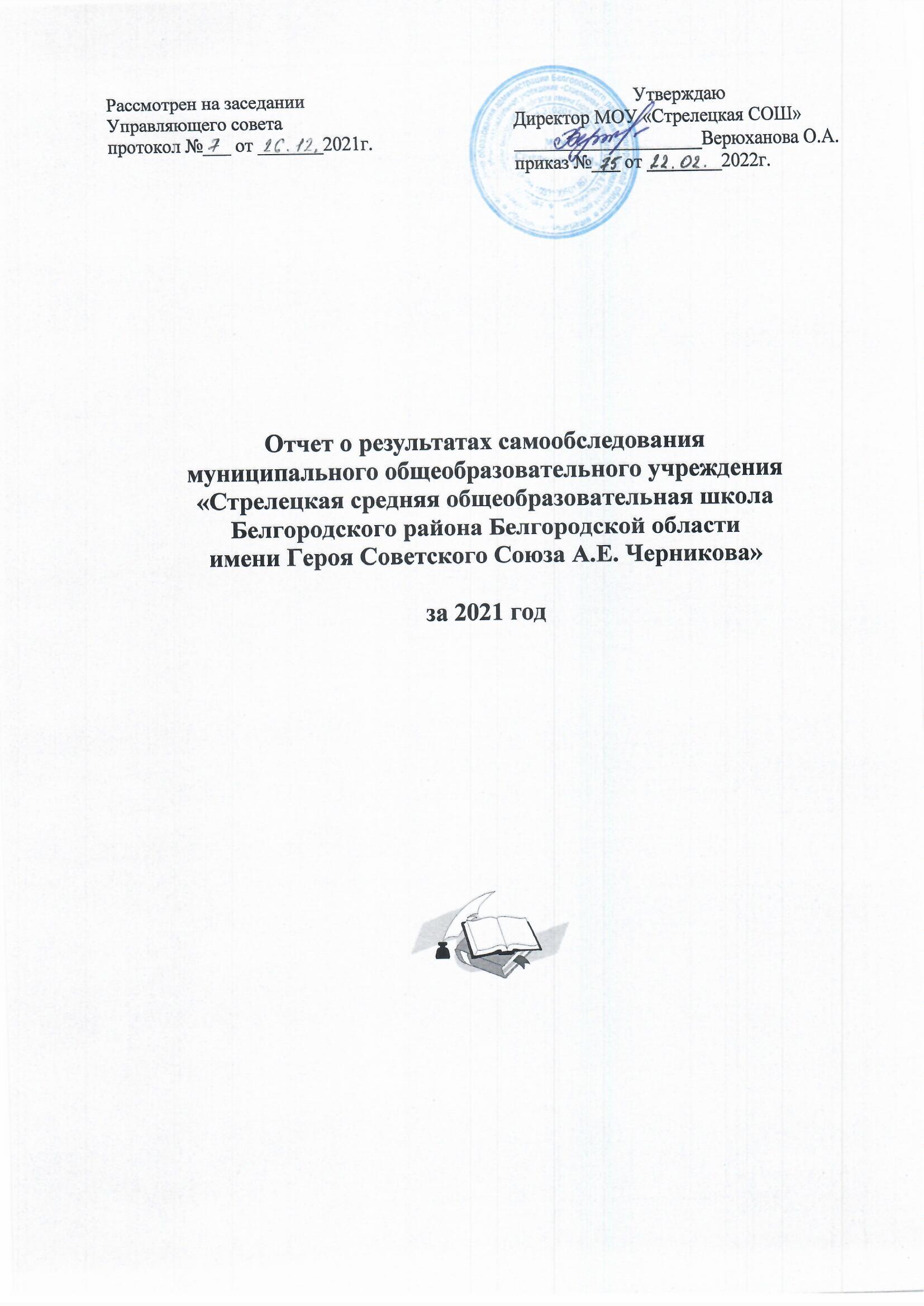 Содержание1. Оценка организации образовательной деятельности1.1. Краткая историческая справка     	Самообследование муниципального общеобразовательного учреждения «Стрелецкая средняя общеобразовательная школа Белгородского района Белгородской области имени Героя Советского Союза А.Е.Черникова» (далее   ОУ) проводилось согласно приказу директора образовательного учреждения от 15.11.2021 г. № 481.Отчет о самообследовании обсужден и принят на управляющем совете образовательного учреждения – протокол №7 от 26.12.2021г. рассмотрен на заседании педагогического совета – протокол №5 от 01.02.2022г., утвержден приказом №75 от 22.02.2022г.Самообследование – это процедура самооценивания, представляющая собой познавательную деятельность педагогов, обучающихся, руководителей учреждения, носящая системный характер и направленная на развитие образовательной среды и педагогического процесса и коррекцию деятельности школьного коллектива. Целью проведения самообследования являются обеспечение доступности и открытости информации о деятельности организации, а также подготовка отчета о результатах самообследования.	Задачи:оценочная - осуществление выявления соответствия оцениваемых параметров нормативным и современным параметрам и требованиям;диагностическая - выявление причин возникновения отклонений в состоянии объекта изучения и оценивания нормативных и научно обоснованных параметров, по которым осуществляется его оценка (самооценка);прогностическая - оценка (самооценка) последствий проявления отклонений для самого оцениваемого объекта и тех, с которыми он вступает во взаимодействие.Самообследование проводится по следующим направлениям:образовательная деятельность; система управления учреждения; содержание и качество подготовки обучающихся; организация учебного процесса; востребованность выпускников; качество кадрового, учебно-методического, библиотечно-информационного обеспечения, материально-технической базы;функционирования внутренней системы оценки качества образования.	Самообследование проводится ежегодно, в форме анализа, администрацией школы.Здание Стрелецкой средней школы было построено в 1972 году.Школа объединила учащихся Марьевской, Казацкой начальных школ, Хапиловской семилетней школы и часть учащихся школы №33 г. Белгорода.	 Местонахождение образовательного учреждения (1 адрес): 308511, Белгородская область, Белгородский район, с.Стрелецкое, ул. Краснооктябрьская, 148.Местонахождение образовательного учреждения (2 адрес): 308511, Белгородская область, Белгородский район, с. Стрелецкое, ул. Чапаева, 88.ИНН: 3102016414/310201001 (свидетельство о постановке на учет в налоговом органе серия 31) № 002357048 выдано Межрайонной инспекцией Федеральной налоговой службы № 2 по Белгородской области).Реквизиты Свидетельства о внесении в Единый государственный реестр юридических лиц: 1033100501367 серия 31 № 002342540 от 28 ноября 2012 года выдано Межрайонной инспекцией Федеральной налоговой службы № 2 по Белгородской области.В настоящее время в ней обучается 649 учащихся – это 25 класса-комплекта.Наша школа имеет богатую историю. За это время из стен школы с аттестатом о среднем образовании выпущено более 2334 человек.награждены золотой медалью – 42 выпускников,серебряной - 20.Школа сильна своими традициями, в ней учатся активные и трудолюбивые ученики, работает дружный и творческий коллектив, в числе которого:4 Почетных работника общего образования РФ,3 учителя награждены Почетной грамотой Министерства образования и науки РФ,1 кандидат исторических наук.Система отношений в коллективе школы  характеризуется преобладанием атмосферы нравственности и открытости при решении производственных и межличностных проблем. Творческое содружество всех участников образовательного процесса в школе является важнейшим условием творческих достижений наших учащихся.  Таким образом, МОУ «Стрелецкая СОШ» динамически развивающееся образовательное учреждение, в котором созданы условия для эффективного развития образования, направленного на обеспечение доступности качественного образования. Контактный адрес: Россия, 308511 Белгородская обл., Белгородский район, с.Стрелецкое, ул. Краснооктябрьская, д. 148E-mail: strelsh00@mail.ru Интернет-сайт   http://www.str-sh.uobr.ru1.2. Характеристика образовательных программ по уровням обучения       В 2021  году в  МОУ «Стрелецкая СОШ»  были реализованы ООП НОО (ФГОС), ООП ООО (ФГОС), ООП СОО (ФКГОС), ООП СОО (ФГОС).      Образовательная программа - нормативно-управленческий документ, который определял, с одной стороны, содержание образования базового, углубленного и профильного уровней образования, а с другой - специфику содержания образования в гимназии и особенности учебно-воспитательного процесса и управления.Образовательная программа начального общего образования обеспечивала реализацию федерального государственного образовательного стандарта на уровне НОО. Образовательная программа основного общего образования (ФГОС) обеспечивала реализацию федерального государственного образовательного стандарта на уровне ООО в 5-9 классах. Образовательная программа среднего общего образования обеспечивала реализацию федерального компонента государственного образовательного стандарта на уровне СОО. С 1 сентября . на уровне СОО реализуется ФГОС. В учебном плане школы были учтены региональные особенности. Образовательные потребности учащихся, родителей (законных представителей) были учтены и реализованы в 2021 году через профильное и углубленное изучение предметов на уровне среднего общего образования. В школе соблюдается преемственность основных образовательных программ на всех уровнях образования.        Основную образовательную программу на уровне начального общего образования осваивали 100% учащихся за счет бюджетных средств. Требования федерального государственного образовательного стандарта выполнены, знания обучающихся носят опорный характер, служащий основой для последующего обучения. Все 100% учащиеся 1-4 классов были охвачены внеурочной деятельностью за счет средств бюджета.      На уровне начального общего образования средствами УМК  «Школа России» решались вопросы формирования метапредметных знаний учащихся, способствующих интеграции содержания предметов, предотвращению предметной разобщенности и перегрузки. Обучение осуществляется на основе системно-деятельностного подхода. Целями реализации основной образовательной программы основного общего образования (ФГОС) являются: достижение выпускниками планируемых результатов: знаний, умений, навыков, компетенций и компетентностей, определяемых личностными, семейными, общественными, государственными потребностями и возможностями обучающегося среднего школьного возраста, индивидуальными особенностями его развития и состояния здоровья; становление и развитие личности обучающегося в ее самобытности, уникальности, неповторимости.  Основными целями основной образовательной программы среднего общего образования являлось:- обеспечение наибольшей личностной направленности и вариативности образования; дифференциация и индивидуализация образовательной траектории;- максимальное раскрытие индивидуальных способностей, дарований школьника и сформированность на этой основе профессионально и социально компетентной, мобильной личности, умеющей делать профессиональный и социальный выбор и нести за него ответственность, сознающую и способную отстаивать свою гражданскую позицию, гражданские права. Основную образовательную программу на уровне среднего общего образования осваивали 100% учащихся за счет средств бюджета. В 2021  году образовательная программа уровня СОО всеми выпускниками освоена в полном объеме. Требования федерального компонента государственного стандарта к уровню подготовки выпускников выполнены. Учащиеся, завершившие среднее общее образование и выполнившие в полном объеме требования к уровню подготовки выпускников, продолжили обучение в учреждениях среднего и высшего профессионального образования.Выполнение обязательного минимума содержания основных образовательных программ, реализация содержания общеобразовательных программ по учебным предметам, обеспечило конституционные права учащихся на получение общего образования. Обязательный минимум учащиеся осваивали по предметам, включаемым в обязательном порядке в основные образовательные программы начального общего, основного общего, среднего общего образования.Учащиеся всех уровней образования освоили обязательный минимум, усвоили основные ценности и достижения национальной и мировой культуры, фундаментальные научные идеи и факты, определяющие общие мировоззренческие позиции человека и обеспечивающие условия для социализации, интеллектуального и общекультурного развития учащихся, формирования их социальной и функциональной грамотности. Освоение обязательного минимума обеспечивала преемственность уровней общего образования и учебных предметов, что способствовало успешному продолжению образования на последующих уровнях обучения.          В 2021 году образовательный процесс в МОУ «Стрелецкая СОШ» представлял собой практическую реализацию инноваций, направленных на повышение качества обучения, создание условий для успешной социализации личности на основе усиления поисково-исследовательского, проблемного характера предметного обучения с использованием информационно-коммуникационных технологий. Деятельность школы, направленная на получение бесплатного общего образования (начального общего, основного общего, среднего общего образования), осуществлялась в соответствии с задачами Образовательной программы и Программы развития школы и определялась индикаторами эффективности конечного результата. 1.3. Анализ организации деятельности в соответствии с образовательной программой, учебным планом, календарным учебным графиком, расписанием учебных занятий.Образовательная программа - нормативно-управленческий документ, который определяет содержание образования базового, углубленного и профильного уровней обучения, а также специфику содержания образования и особенности учебно-воспитательного процесса и управления. В МОУ «Стрелецкая СОШ»», согласно лицензии на право ведения образовательной деятельности, установлены следующие уровни общего образования:1) Начальное общее образование2) Основное общее образование 3) Среднее общее образованиеОсновные образовательные программы определяют содержание образования. В 2021 году в 1-4-х классах школы реализуется федеральный государственный образовательный стандарт уровня начального общего образования, в 5-9 классах – ФГОС ООО. В 10-11 класс – ФГОС (10 класс), ФКГОС (11 класс).1.3.1. Режим учебных занятий: 5-ти дневная неделя: 1-11 классы; Сменность занятий: 1 смена – 1А, 1 Б,1 В, 2 В, 3 В,4 А,4 Б,4 В, 5 А,5 Б,8 А, 8 Б, 9 А, 9 Б, 10,11 классы2 смена – 2 А, 2 Б, 3 А, 3 Б, 6 А, 6 Б,7 А,7 Б классыНачало занятий: 8.20. Окончание занятий: 13.20 (6 уроков), 14.25 (7 уроков). Продолжительность урока: в 1-х классах – 35 минут (1 полугодие); 40 минут (2 полугодие), 2-11 классах (1-2 полугодие) - 40 минут.1.3.2. Учебная нагрузка обучающихся  соответствует требованиям СанПиН и учебному плану школы, зависит от уровня образования и составляет от 21 до 34 часов в неделю (пятидневная учебная неделя); 1.3.3. Количественный состав учащихсяСредняя наполняемость классов – 28  учащихся.1.3.5. Обучение по ИУП: 18  учеников 10-11 классов.1.3.6. Формы получения образования и формы обучения: 629 учащихся получали образование в очной форме. 1.4. Соответствие образовательной деятельности социальному заказуГлавным заказчиком образовательной деятельности следует считать\государство, органы власти, которые формируют общие принципы образовательной политики, устанавливают федеральные государственные образовательные стандарты, а также регистрируют, лицензируют, осуществляют государственную аккредитацию образовательной деятельности. Требования законодательства РФ выполняются в МОУ «Стрелецкая СОШ» в полной мере. Важную часть социального заказа формируют родители обучающихся. На основании этого и в соответствии с коллегиальным принципом управления современной образовательной организацией учет запросов родителей является важным условием формирования части учебного плана, формируемого участниками образовательных отношений, а также развития системы внеурочной деятельности и дополнительного образования как вариативных компонентов образовательной системы школы. В работе используется разнообразные формы взаимодействия школы  и родителей обучающихся: анкетирование, родительское собрание, личные обращения, обращения через электронную почту, рассылки, сайт, встречи родителя с учителем, классным руководителем, представителем администрации. На уровне основного общего и среднего общего образования влияние родителей на выбор учащимися направления образования, в сравнении с уровнем начального общего образования, снижается, поэтому в школе проводятся анкетирования не только родителей, но и учащихся. По завершении выпускниками уровня основного общего образования на уровне среднего общего образования на первое место выходит вопрос профессионального самоопределения обучающихся, подготовки к поступлению в профессиональные учебные заведения. На уровне среднего общего образования учет пожеланий обучающихся реализуется посредством предоставления им выбора обучения по индивидуальным учебным планам (ИУП). Социальным  педагогом  и педагогом - психологом проводится работа, направленная на профессиональное самоопределение старшеклассников. 	По итогам анкетирования, проведенного в сентябре 2021 года, на уровне начального общего образования (1-4-е классы), основного общего образования (5-9-е классы) и среднего общего образования (10-11-е классы) по вопросу удовлетворенности предоставляемыми образовательными услугами, можно сделать вывод о достаточно высоком уровне удовлетворенности (более 89 %) родителей и обучающихся качеством образовательных услуг.   В школе сформирована эффективная система взаимодействия с родителями обучающихся, которая обеспечивает соответствие образовательной деятельности школы социальному заказу. 1.5. Организация социального партнерства В рамках реализации Программы развития МОУ «Стрелецкая СОШ» разработана и внедрена модель взаимодействия школы с учреждениями социокультурного комплекса с.Стрелецкое. Школа является центром социокультурного комплекса села. Учреждениями-партнерами являются МДОУ «Центр развития ребенка - детский сад №32 с.Стрелецкого»; МУК ЦБ Белгородского района филиал №17- модельная библиотека; муниципальное образовательное учреждение дополнительного образования детей  «Майская детская школа искусств»; ФОК «Старт», Храм с.Стрелецкое. Школа имеет многолетний опыт сотрудничества с БелГУ, ОГАОУ ДПО «Белгородский институт развития образования».Вывод: в школе активно осуществляется социальное партнерство с образовательными учреждениями, учреждениями культуры, дополнительного образования, здравоохранения и др., расположенными как на территории Стрелецкого сельского поселения, так и на территории муниципального района «Белгородский район» и в г. Белгороде.1.6. Оказание дополнительных образовательных услугВ рамках предшкольной подготовки в период летней оздоровительной кампании в школе были организованы занятия для будущих первоклассников. В день проводится 3 занятия различной направленности. Продолжительность одного учебного занятия - 30 минут. Средняя наполняемость групп – 22 человека. Всего охвачено предшкольной подготовкой в отчетный период 44 человека.1.7. Прием и отчисление учащихся Прием учащихся в муниципальное общеобразовательное учреждение «Стрелецкая средняя общеобразовательная школа Белгородского района Белгородской области имени Героя Советского Союза А.Е.Черникова» регламентируется Федеральным законом №273-ФЗ «Об образовании в Российской Федерации» и Порядком приема граждан на обучение по образовательным программам начального общего, основного общего и среднего общего образования, утвержденным приказом Министерства образования и науки Российской Федерации, регламентом Белгородской области. Заявления о приеме можно подать через сайт муниципальных услуг или непосредственно в учреждение. В первый класс принимаются дети 6,6 - 8 лет. Во 2 – 9, 11 классы учащиеся принимаются при наличии свободных мест.      В 2021 году на уровне среднего общего образования осуществлялось профильное обучение, в т.ч. обучение по индивидуальным учебным планам с углубленным изучением предметов.   В течение 2021 года в 1-11 классы школы прибыло 88 обучающихся, выбыло - 59. 1.8. Анализ контингента учащихся  На начало 2021  года в школе  обучалось  623  учащихся, на конец 2021 года – 623 учащихся. В соответствии с социальным паспортом общеобразовательного учреждения обучались учащиеся следующих категорий: Дети из неполных семей (развод) – 60 чел. 56 семей Дети из неполных семей (мать-одиночка) – 3 чел.; 1 семьяДети из многодетных семей – 164 чел., 75 семейДети из неполных семей (потеря кормильца) – 4 чел., 3 семьиДети из семей - инвалидов – 1 чел.; 1 семьяДети - инвалиды – 12 чел.; 12 семейДети на опеке – 5 чел., 4 семейДети из семей ликвидаторов аварии на ЧАЭС – 0 Дети из Украины – 3 чел.; 3 семьиДети «группы риска» - 2 чел. Дети с ОВЗ – 41 чел., 38 семейВыводы: школа функционирует в соответствии с лицензией на право ведения образовательной деятельности и свидетельством об аккредитации, реализует Программу развития «Совершенствование развивающей образовательной среды школы как долгосрочная стратегия повышения качества образования 2020-2025 годы», основные образовательные программы НОО, ООО (ФГОС), СОО (ФГОС), АОП НОО для учащихся с ОВЗ, определяющие содержание образования. В школе реализуются программы углубленного и профильного уровней. В 10 - 11-х классах осуществляется обучение по индивидуальным учебным планам. В школе существует эффективная система взаимодействия с родителями обучающихся, которая обеспечивает соответствие образовательной деятельности социальному заказу. На протяжении года социальный состав обучающихся остается стабильным, что позволяет осуществлять планирование работы и прогнозирование результатов. Стабильность состава учащихся положительно влияет на следующие результаты: стабильность  качества знаний; сохранение контингента объединений дополнительного образования; открытость школы; повышение активности участия родителей, общественности, выпускников школы в организации образовательного процесса; конкурентоспособность школы. Задачи: - обеспечить устойчивость функционирования школы в соответствии с лицензией на право ведения образовательной деятельности и свидетельством об аккредитации, социальным заказом; - обеспечить выполнение муниципального задания на 2021 год в полном объеме; - обеспечить качество реализации образовательных программ НОО, ООО (ФГОС), СОО на основе результатов мониторинговых исследований с учетом современных достижений науки и технологий, изменений запросов учащихся и общества, ориентированности на применение знаний, умений и навыков в реальных жизненных ситуациях; - обеспечить соответствие материально-технической базы, информационно-образовательной среды школы, учебно-методического и информационного обеспечения, психолого-педагогических условий требованиям основной образовательной программы НОО, ООО (ФГОС), СОО (ФГОС); - обеспечить реализацию Программы развития школы; - обеспечить выполнение мероприятий по повышению качества образования учащихся, здоровьесбережению, развитию детского самоуправления; - обеспечить удовлетворенность запросов потребителей образовательных услуг. Раздел 2. Оценка системы управления образовательной организации2.1. Организационная структура управления школы      Управление школы основывается на принципах государственной политики и правового регулирования отношений в сфере образования: демократический характер управления образованием, обеспечение прав педагогических работников, обучающихся, родителей (законных представителей) несовершеннолетних обучающихся на участие в управлении образовательными организациями.Директором МОУ «Стрелецкая СОШ» является Верюханова Оксана Анатольевна, стаж работы в должности директора 10 лет.Администрация школы представлена директором и 3 заместителями директора:Боженова Светлана Владимировна; стаж работы в должности заместителя директора 11 лет; курирует организацию учебно-воспитательного процесса на уровне начального, основного, среднего общего образования, организацию государственной итоговой аттестации, ведет мониторинг качества образования в школе; организует проведение оценочных процедур в школе; обеспечивает представление отчетной документации.Демьянова Ольга Михайловна, стаж работы в данной должности 13 лет; курирует учебно-воспитательный процесс в начальной школе; руководит работой психолого-медико-педагогического консилиума; организует связь с МДОУ «Центр развития ребенка – детский сад №32 с.Стрелецкое»; курирует научно-методическую работу;  осуществляет анализ, планирование работы школы; координирует работу по разработке и реализации  Программы развития, организует аттестацию педагогических работниковСоколовская Надежда Владимировна, стаж работы в должности заместителя директора – 12 лет. Курирует организацию воспитательной работы в школе; организует работу родительского лектория, клуба будущих избирателей «Я - гражданин России»; обеспечивает взаимодействие школы с правоохранительными органами и общественностью, вопросы организации питания учащихся школы.В школе работает Управляющий совет. Деятельность Управляющего совета направлена на решение следующих задач: - определение основных направлений развития школы;- участие в определении компонента образовательного учреждения в составе реализуемого государственного стандарта общего образования и иных значимых составляющих образовательного процесса (профили обучения, система оценки знаний учащихся и др.);-  содействие созданию в школе оптимальных условий и форм организации образовательного процесса;- финансово-экономическое содействие работе школы за счет рационального использования выделяемых учреждению бюджетных средств, доходов от приносящей доход деятельности и привлечения средств из внебюджетных источников; обеспечение прозрачности привлекаемых и расходуемых финансовых и материальных средств; достижение высоких результатов общего образования; укрепление здоровья и обеспечение соблюдения прав учащихся.Возглавляет Управляющий совет  Пасько А.Н. - председатель управляющего Совета.       Управляющий совет активно участвует в общественной жизни школы: в разработке локальных актов, показателей и критериев оценки качества результатов и условий образовательного процесса и результативности труда работников; в оценке качества и результативности труда работников учреждения и др.     Процесс управления в школе строится на демократической основе и образует управленческий цикл, выполняющий информационно-аналитическую, мотивационно-целевую, планово-прогностическую, организационно-исполнительскую, регулятивно-коррекционную, контрольно-диагностическую функции. Исходя из используемых принципов демократического управления учреждением, выстраивается организационно - уровневая структура. Каждый из уровней управления входит в зону влияния субъектов управления. Управляющая система школы представлена как коллегиальными органами управления, так и персональными (директор, заместители, руководители МО, учителя, классные руководители). Модель управления определяет: • баланс задач всех органов со структурой целей;• оптимизацию соответствия задач, полномочий и ответственности органов управления. Первый уровень. Коллегиальные органы управления (педагогический совет, Управляющий совет, общее собрание работников). На этом уровне определяются стратегические направления развития; ставятся приоритетные цели и задачи. По результатам итогового контроля принимаются новые управленческие решения. Второй уровень. Заместители директора, руководители методических объединений. На этом уровне осуществляются тактические действия. Обеспечивается организация деятельности субъектов третьего и четвертого уровней по выполнению поставленных задач, а также текущий контроль и педагогический анализ состояния и динамики образовательного процесса.Третий уровень. Учителя, классные руководители, выполняющие управленческие функции по отношению к учащимся и родителям, детским объединениям, кружкам в системе учебной и внеурочной деятельности. Данный структурный уровень обеспечивает организацию образовательного процесса. На основе данных контроля и педагогического анализа осуществляется регулирование и корректировка хода образовательного процесса. Четвертый уровень. Учащиеся, органы ученического самоуправления. Уровень носит исполнительский характер. Из приведенной схемы взаимодействия следует, что каждый нижестоящий уровень субъекта управления является одновременно и объектом управления по отношению к вышестоящему уровню. Система информационно-аналитической деятельности администрации школы и делопроизводство сформированы. Вся собранная специалистами и заместителями директора по направлениям информация систематизируется и анализируется. Вся документация хранится в электронном и/или бумажном виде согласно утвержденной номенклатуре дел и требованиям по ведению делопроизводства. 2.2. Реализация принципа единоначалияУправление школой осуществляется в соответствии с действующим законодательством, Уставом и строится на принципах единоначалия и коллегиальности. Непосредственное управление школой осуществляет директор Верюханова Оксана Анатольевна, назначенная учредителем. Директор решает все вопросы деятельности школы, не входящие в компетенцию органов самоуправления учреждения и Учредителя. Заместители директора осуществляют оперативное управление образовательным процессом, обеспечивая планирование, организацию, руководство, контроль, анализ, выполняя при этом информационную, оценочно-аналитическую, планово-прогностическую, организационно-исполнительскую, мотивационную, контрольно-регулировочную деятельность согласно утвержденным директором функциональным обязанностям членов администрации в соответствии с должностными инструкциями, инструкциями по охране труда и с учетом производственной необходимости. 2.3. Реализация принципа коллегиальности Коллегиальными органами управления школой являются: Общее собрание работников, Управляющий совет, Педагогический совет. Порядок выборов органов самоуправления, их компетенция определяются Уставом. Общее руководство школой осуществляет коллегиальный орган – Управляющий совет школы, реализующий принцип демократического, коллегиального характера управления. Общее собрание работников действует бессрочно и включает в себя работников школы, работающих в гимназии на условиях полного рабочего дня по основному месту работы. В целях развития и совершенствования учебно-воспитательного процесса, повышения профессионального мастерства и творческого роста педагогических работников в школе действует Педагогический совет - коллегиальный орган, объединяющий всех педагогических работников, включая совместителей. В школе сформированы советы учащихся, родителей (законных представителей), не являющиеся коллегиальными органами управления школой и осуществляющие свою деятельность на основании Положений. 	Вывод: данная структура управления школой закреплена в Уставе, соответствует принципам демократического, коллегиального характера управления, функциональным задачам образовательного учреждения, позволяет реализовать принцип коллегиальности управления.2.4. Эффективность деятельности органов общественного управленияУправление образовательным процессом направлено на достижение образовательных целей, носит прогностический, оперативно-предупредительный характер. Оно предусматривает применение личностно-ориентированных методов управления, распределяет функции, осуществляет информационную, кадровую поддержку в достижении запланированных результатов. Основными формами координации деятельности системы управления являются: мониторинговые исследования, заседания общего собрания работников, заседания Управляющего совета, заседания педагогического совета, совещания при директоре, работа временных творческих (рабочих), анализ и оценка результатов деятельности. Управление образовательным процессом направлено на достижение образовательных целей, носит прогностический, оперативно-предупредительный характер. Оно предусматривает применение личностно-ориентированных методов управления, распределяет функции, осуществляет информационную, кадровую поддержку в достижении запланированных результатов. Основными формами координации деятельности системы управления являются: мониторинговые исследования, заседания общего собрания работников, заседания Управляющего совета, заседания педагогического совета, совещания при директоре, работа временных творческих (рабочих), анализ и оценка результатов деятельности. В 2021 году проведено 10 заседаний Управляющего совета, на которых были рассмотрены вопросы:- создание оптимальных условий образовательного процесса в условиях реализации в ФГОС; - согласование режима занятий учащихся, времени начала и окончания занятий, реализации школьного образовательного компонента;- организация обучения по индивидуальным учебным планам (ИУП) на уровне среднего общего образования на основе выбора обучающимися профильного учебного плана; - согласование календарного учебного графика;- согласование основных  образовательных программ и АООП для обучающихся с интеллектуальными нарушениями;   - распределение стимулирующей части фонда оплаты труда работников школы; - организации деятельности в условиях действия ограничительных мер по предотвращению распространения коронавирусной инфекции;  проведения летней оздоровительной кампании.На заседаниях Управляющего совета также согласован перечень учебников на 2021-2022 учебный год, вопросы организации дополнительных образовательных услуг, вопросы поощрения и социальной поддержки обучающихся, проявивших выдающиеся способности и добившихся успехов в учебной, научно-исследовательской, творческой и спортивной деятельности, нуждающихся в особой заботе государства.   Основные задачи Управляющего совета: определение направлений развития школы, особенностей ее образовательной программы; содействие созданию оптимальных условий организации образовательного процесса; содействие совершенствованию механизмов обеспечения качества образования - выполняются. Все принятые на заседаниях решения выполнены. В 2021 году прошло  2 общих собрания работников, на которых рассмотрены вопросы, находящиеся в компетенции данного органа общественного управления. Деятельность педагогического совета школы способствует реализации демократических принципов в управлении и формировании педагогического коллектива, решению педагогических проблем, связанных с совершенствованием образовательного процесса, повышением качества обучения учащихся. Тематика заседаний педагогического совета определена планом работы школы, направлена на реализацию приоритетных направлений развития образования, достижение намеченных целей и задач на учебный год. В течение 2021 года в школе проведено 11 заседаний педагогического совета. На заседаниях были рассмотрены следующие вопросы:подготовка обучающихся 9, 11 классов к государственной итоговой аттестации;пути формирования функциональной грамотности у школьников;утверждение перечня учебников на 2021-2022 учебный год;утверждение индивидуальных учебных планов; об особенностях организации и проведения   промежуточной аттестации обучающихся в 2020 – 2021 учебном году;о защите индивидуальных итоговых проектов обучающихся  9-х классов в 2020–2021 учебном году;о внесении изменений в основные образовательные программы начального общего, основного общего и среднего общего образования;об освоении образовательной программы, итогах промежуточной аттестации (без аттестационных испытаний) и переводе обучающихся 1-3 классов в следующий класс;анализ результатов освоения ООП НОО обучающимися 4 классов, итогов промежуточной аттестации (без аттестационных испытаний) и переводе их на уровень ООО;  анализ результатов освоения образовательных программ,  итогов промежуточной аттестации (без аттестационных испытаний) учащихся 5-8 классов, перевод учащихся 5-8 классов в следующий класс;анализ результатов освоения ООП ООО, итогов промежуточной аттестации (итоговых проверочных работ) учащихся 9 классов; анализ результатов  освоения образовательных программ, итогов промежуточной аттестации (без аттестационных испытаний) учащихся 10 классов, перевод учащихся 10 классов в следующий класс;анализ результатов освоения ООП СОО, итогов промежуточной аттестации (итоговых проверочных работ) учащихся 11 классов, утверждение итоговых отметок обучающихся 11 классов;о переводе обучающихся системы дополнительного образования на следующий год обучения и отчислении обучающихся, освоивших образовательную программу дополнительного образования; анализ работы по патриотическому воспитанию обучающихся МОУ «Стрелецкая СОШ» в 2020-2021 году;  безопасные каникулы: Операции «Подросток», «Внимание-дети»; о выдаче обучающимся 9 классов, освоившим ООП ООО,  аттестатов об основном общем образовании, аттестатов  с отличием;анализ работы школы и итогов ЕГЭ в 2020- 2021 учебном году;обсуждение и утверждение учебного плана школы и индивидуальных учебных планов на 2021-2022 учебный год; утверждение плана учебно-воспитательной работы школы на 2021 – 2022 учебный год;о разработке Программы воспитания в школы. Организация деятельности классных руководителей в современных условиях. Утверждение плана внеурочной деятельности на уровне начального, основного общего и среднего  общего образования на 2020-2021 учебный год; утверждение учебного плана дополнительного образования на 2021 -2022 учебный год;о реализации образовательных проектов в МОУ «Стрелецкая СОШ»;утверждение годового календарного учебного графика на 2021-2022 учебный год. Организация работы школы с учётом требований Роспотребнадзора;утверждение учебной нагрузки педагогических работников школы на 2021 -2022 учебный год;утверждение адаптированных основных образовательных программ начального общего образования для обучающихся с ОВЗ; утверждение индивидуальных учебных планов для учащихся,  обучающихся на дому в 2021-2022 учебном году;о внесении в банк данных актуального  педагогического опыта работы   учителей школы;утверждение приложений (календарно-тематического планирования) к рабочим программам по предметам учебного плана начального общего образования, основного общего образования и среднего общего образования на 2021 - 2022 учебный год; календарно-тематического планирования внеурочной деятельности и программ дополнительного образования;о трудоустройстве выпускников 2021 года;об организации питания обучающихся МОУ «Стрелецкая СОШ» в 2021- 2022 учебном году;утверждение локальных актов;обеспечение внедрения обновления содержания преподавания основных общеобразовательных программ по предметным областям «Технология», «Информатика»,  «Основы безопасности жизнедеятельности» в рамках федерального проекта «Образование» с использованием возможностей «Точки роста»;реализация программ психолого-педагогического, логопедического, дефектологического сопровождения обучающихся;результаты образовательной деятельности школы за первое полугодие  2021-2022 учебного года;подготовка обучающихся 9, 11 классов к государственной итоговой аттестации на уроках и во внеурочное время;индивидуальный проект в 9, 10 классах - как главный индикатор сформированности метапредметных результатов  освоения ООП ООО и СОО;    о соблюдении противоэпидемиологических мероприятий по организации образовательного процесса  условиях распространения коронавирусной инфекции и др. вопросы, связанные с организацией учебно-воспитательного процесса в школе.2.5. Выводы. Проблемы. Задачи Выводы:1.Руководство школой осуществляется в соответствии с законодательством РФ. 2.Структура управления позволяет координировать реализацию образовательных программ всех уровней образования. 3.Анализ организационно - педагогической деятельности администрации показал, что в школе разработаны и утверждены функциональные обязанности членов администрации, издан приказ об их распределении; имеется годовой план работы, который выполнен полностью. 4.Тематика заседаний коллегиальных органов управления в целом соответствует конкретным задачам, обеспечивающим как выполнение уставных целей и задач, так и задач развития школы. 5.Повестка и решения заседаний органов самоуправления соответствуют их тематике; принимаемые решения имеют сроки и ответственных; выполнение решений контролируется и обсуждается. Проблемы:1. Не в полной мере используются ресурсы Управляющего совета в организации воспитательной работы, в т.ч. с обучающимися «группы риска».  Задача: Определить пути повышения эффективности работы Управляющего совета в реализации Программы воспитания. Раздел 3. Оценка организации учебного процесса3.1. Организация учебного процесса в соответствии с образовательной программой, учебным планом, календарным учебным графиком, расписанием Учебный процесс в школе в 2021 году был организован в соответствии с Уставом, образовательными программами НОО (ФГОС), ООО (ФГОС) и СОО (ФГОС и ФКГОС), учебным планом, годовым календарным учебным графиком, расписанием занятий. Особенностям организации учебного процесса посвящен пункт 1.3. настоящего документа.3.2. Соответствие расписания нормативным требованиям, СанПиНам Расписание  уроков в 2021 году было составлено на основе Учебного плана школы, в соответствии с требованиями санитарно-эпидемиологических правил и нормативов, установленных СанПиН 2.4.2.2821-10 «Санитарно-эпидемиологическими требованиями  к условиям и организации обучения в общеобразовательных учреждениях», утвержденных постановлением Главного государственного санитарного врача Российской Федерации от 29.12.2010 № 189 (с изменениями от 24 декабря 2015 года №81), с учетом баллов ежедневной и недельной нагрузки обучающихся. Расписание уроков составлено с учетом дневной и недельной умственной работоспособности обучающихся и шкалой трудности учебных предметов. При составлении расписания учитывалось следующее: 5-дневная учебная неделя для учащихся 1- 11 классов; занятость компьютерных классов, наличие учебных кабинетов и закрепленность их за определенными преподавателями, деление 10-11 классов на группы для профильного и углубленного изучения предметов в соответствии с индивидуальными учебными планами.Учебный процесс в школе  осуществлялся в две смены. Предметы, требующие оптимальной умственной нагрузки, поставлены в расписании преимущественно 2,3,4 уроками. Самая большая нагрузка приходится на вторник, среду. Сдвоенных уроков на уровне начального и основного общего образования нет. 3.3. Продолжительность учебного года, режим работы, каникулы, продолжительность занятий в соответствии с возрастом Продолжительность учебного года, режим работы, каникулы, продолжительность занятий регламентируется законом «Об образовании в Российской Федерации», Уставом, СанПиН 2.4.2.2821-10 «Санитарно-эпидемиологические требования к условиям и организации обучения в общеобразовательных учреждениях», утвержденными постановлением Главного государственного санитарного врача Российской Федерации от 29.12.2010 № 189 (с изменениями от 24 декабря 2015 года №81), приказами Управления образования  администрации Белгородского района. С учетом принятых в условиях действия ограничительных мер по предупреждению распространения коронавирусной инфекции .Начало учебного года: 01.09. 2020 годаОкончание учебного года:Окончание учебного года: 25.05.2021  г.Продолжительность учебного года: 1 класс – 33 учебные недели 2-4 классы– 34 учебные недели;5-8,9, 11 классы  – 34 учебные недели;10 классы девочки – 34 учебные недели; мальчики – 35 учебных недель (с учётом военно- полевых сборов)	        Осенние каникулы: дата начала каникул – 26.10.2020  г.дата окончания каникул – 03.11.2020  г.продолжительность в днях: 10 днейЗимние каникулы:дата начала каникул – 28.12.2020  г.дата окончания каникул – 10.01.2021  г.продолжительность в днях: 14  днейДополнительные каникулы для 1-го класса: дата начала каникул – 15.02.2021  г.дата окончания каникул – 21.02.2021  г.продолжительность в днях: 7 днейВесенние каникулы:дата начала каникул – 23.03.2021  г.дата окончания каникул – 28.03.2021  г.продолжительность в днях: 9 днейЛетние каникулы: дата начала каникул – 1-8 , 10 (девочки)  классы с 01.06.2021 г. 10 (мальчики)  с 06.06.2021  г. дата окончания каникул – 31.08.2021  г.3.4. Организация работы по индивидуальным учебным планам 	На уровне среднего общего образования обучение учащихся осуществляется по индивидуальным учебным планам (ИУП), реализуется идея индивидуальных учебных планов и двухуровневого (базового и профильного) принципа реализации федерального компонента государственного стандарта среднего общего образования (ФКГОС). Для старшеклассников создаются условия для дифференциации содержания обучения и эффективной подготовки выпускников к освоению программ высшего профессионального образования. Учащиеся осуществляют выбор предметов на основе своих образовательных интересов в соответствии с Уставом. Занятия по выбору ИУП являются обязательными и регулируются нормами организации образовательного процесса. В учебном плане 10 - 11 классов федеральный и региональный компоненты сохранены в полном объеме. В 11 классе региональный компонент был представлен предметом «Православная культура» в объеме 1 часа в неделю. В  2021  году с целью удовлетворения запросов обучающихся и их родителей (законных представителей) в  11 классе (ФКГОС)  было организованно обучение по социально-гуманитарному профилю, на профильном уровне изучались  предметы: «Русский язык» и «Обществознание» в объёме 3 часов. Так как БУП социально-гуманитарного профиля при изучении учебного предмета  «Обществознание» не предусмотрено  изучение предметов «Экономика» и  «Право»  на эти предметы в XI  классах было выделено по 0,5 ч.. Так же в XI  классе организованно   универсальное (непрофильное) обучение. Особенностью организации образовательной деятельности на уровне среднего общего образования в 10 классе  (ФГОС) в МОУ «Стрелецкая СОШ» является реализация программ углубленного изучения учебных предметов «История»,  «Математика», «Иностранный язык» (английский) по выбору обучающихся.Обучение в 10 классе велось по индивидуальным учебным планам с выбором предметов, изучаемых по программам углубленного уровня, и обязательным соблюдением норм учебной нагрузки, определяемых СанПиН.Часы части учебного плана, формируемой участниками образовательных отношений, распределены с учетом социального запроса учащихся школы  и их родителей и используются:- для включения в ряд индивидуальных учебных планов предметов, изучение которых не является обязательным на уровне среднего общего образования;- на организацию углубленного изучения отдельных предметов.        В учебном плане предусмотрено выполнение обучающимися индивидуального проекта. Индивидуальный проект выполняется обучающимся самостоятельно под руководством учителя по выбранной теме в рамках одного или нескольких изучаемых учебных предметов, курсов в любой избранной области деятельности: познавательной, практической, учебно-исследовательской, социальной, художественно-творческой, иной. Индивидуальный проект выполняется обучающимся в течение одного года в рамках учебного времени, специально отведенного учебным планом. Учащимся 10, 11 классов предложены элективные курсы, которые направлены на формирование аналитического мышления, для осмысления личностных и профессиональных перспектив, расширения знаний по отдельным предметам. 3.5. Организация работы с детьми с особыми потребностями (дети с ограниченными возможностями здоровья, дети-инвалиды, дети-сироты, дети-мигранты и др.) Образовательная деятельность с детьми с ограниченными возможностями здоровья, детьми-инвалидами в МОУ «Стрелецкая СОШ»  организуется в соответствии с Федеральным законом от 29.12.2012 № 273-ФЗ «Об образовании в Российской Федерации», ФГОС начального общего, основного общего и среднего общего образования, СанПиН 2.4.2.2821-10 «Санитарно-эпидемиологические требования к условиям и организации обучения в общеобразовательных учреждениях», Постановлением главного санитарного врача от 30.06.2020 № 16 «Об утверждении санитарно-эпидемиологических правил СП 3.1/2.4.3598-20 "Санитарно-эпидемиологические требования к устройству, содержанию и организации работы образовательных организаций и других объектов социальной инфраструктуры для детей и молодежи в условиях распространения новой коронавирусной инфекции (COVID-19)», основными образовательными программами по уровням образования, включая учебные планы, календарные учебные графики, расписанием занятий.В школе созданы необходимые условия  для организации успешного обучения и воспитания детей с ограниченными возможностями здоровья, которые позволяют обеспечить их полноценную интеграцию и личностную самореализацию. Инклюзивная образовательная среда школы обеспечивает включение детей во  все виды деятельности. Педагогические работники имеют четкое представление об особенностях психофизического развития детей с ОВЗ, владеют основами  коррекционной педагогики и специальной психологии, методиками и технологиями организации образовательного и реабилитационного процесса для таких детей.Сопровождение детей с ОВЗ осуществляется психолого-педагогическим консилиумом школы. Консилиум провел анализ результатов коррекционно-развивающего обучения на основе динамического наблюдения обучающихся, испытывающих трудности в освоении АООП. Составлен график обследования детей с целью смены или продолжения первоначального определения образовательного маршрута обучающихся. По итогам заседания ППК дана обобщенная характеристика обучающихся, рекомендации по организации психолого-педагогического сопровождения, заключение с соответствующими рекомендациями, которые являются основанием для направления ребенка на территориальную ПМПК. В 2021 году в школе обучалось 41 детей с особыми образовательными потребностями (рис. 1).  Из них: 4 детей-инвалидов, 9 детей, обучались на дому, 41 ребенка с ограниченными возможностями здоровья обучались по следующим программам:АООП НОО для слабовидящих обучающихся ФГОС ООО обучающихся с ОВЗ;АООП НОО для обучающихся с тяжелыми нарушениями речи ФГОС НОО обучающихся с ОВЗ;АООП НОО для детей с нарушением опорно-двигательного аппарата ФГОС НОО обучающихся с ОВЗ; АООП НОО для обучающихся с задержкой психического развития ФГОС НОО обучающихся с ОВЗ; АООП НОО для детей с расстройствами аутистического спектра  (РАС)  ФГОС НОО обучающихся с ОВЗ (вариант 8.1.); АООП НОО  для детей  с расстройствами аутистического спектра  (вариант 8.2.); АООП обучающихся с умственной отсталостью (интеллектуальными нарушениями) ФГОС образования обучающихся с умственной отсталостью (интеллектуальными нарушениями) (вариант I);АООП ООО для обучающихся с задержкой психического развития.Согласно требованиям ФГОС коррекционно-развивающее направление  является обязательным и представлено коррекционно-развивающими занятиями (логопедическими, психокоррекционными, ритмикой) и коррекционными курсами (сенсорное развитие, предметно-практические действия, двигательное развитие, альтернативная коммуникация, эмоциональное и коммуникативно-речевое развитие).Выбор коррекционно-развивающих курсов для индивидуальных и групповых занятий, их количественное соотношение осуществляется  специалистами исходя из психофизических особенностей обучающихся на основании рекомендаций ТПМПК, индивидуальной программы реабилитации инвалида и решения психолого-педагогического консилиума гимназии. Основную коррекционно-развивающую работу проводят специалисты службы сопровождения (педагог-психолог, учитель-логопед, социальный педагог, учитель-дефектолог, тьютор), с которыми тесно сотрудничают в течение учебного года учителя, классные руководители. На логопедических занятиях работа проводится в следующих направлениях: развитие всех сторон речи (фонетико-фонематической, лексико-грамматической, синтаксической), связной речи, обогащение словарного запаса, коррекция нарушений чтения и письма, развитие коммуникативной функции речи, расширение представлений об окружающей действительности, развитие познавательной сферы (мышления, памяти, внимания). В 2021 году обучающиеся с  ОВЗ, дети-инвалиды приняли участие в I региональном Фестивале детского творчества для детей с РАС «Радость открытия» и в муниципальном этапе VI областного Фестиваля детского художественного творчества «Шаг к успеху» для детей-инвалидов и детей с ОВЗ и стали победителями и призерами (6 учащихся).3.5.1. Организация  специализированной  (коррекционной) помощи детям,  в том  числе  детям с ограниченными   возможности здоровья.Цель работы  педагога – психолога, учителя-логопеда, учителя-дефектолога с учащимися: осуществление психологического сопровождения и психологической  поддержки  для формирования  личности  учащегося  с  учётом его   индивидуальных, половозрастных и других  особенностей, содействие его  саморазвитию и самоопределению.Работа педагогов специализированной (коррекционной помощи) с детьми осуществляется  по 6 направлениям: психодиагностика, коррекционно – развивающая работа, просвещение, консультирование, экспертная деятельность и организационно – методическая  работа.В рамках психодиагностики  проводилась групповая   диагностика  учащихся  1 – 11  классов, одаренных  детей,  учащихся  «группы риска». Всего групповой  диагностикой   охвачены    в 2020 – 2021  учебном году   245 учащихся, 46 педагогов,  260  родителей.Индивидуальной  диагностикой  охвачены  197 учащихся,  К  основным  диагностическим  мероприятиям относились: диагностика  адаптации к обучению  учеников 1х, 5х, 10х классов; диагностика  готовности учащихся  4-х классов к обучению на уровне ООО;  диагностики уровня тревожности  у учащихся  5-11-х  классов;  мониторинг  уровня сформированности  УУД у  учеников 1-8  классов; диагностики коммуникативных способностей, вербальной  креативности, уровня  развития  классного коллектива  у учеников  5-11-х классов;  диагностика  интеллектуального потенциала  у  учеников  9-х - 11х классов; профориентационная  диагностика; диагностика по  запросу и др. В рамках  коррекционно-развивающей работы  групповые  занятия  посещали 111   обучающихся,  индивидуальные  занятия 43  обучающихся. Занятия  были направлены на  коррекцию  и развитие познавательных способностей; на сплочение  классного  коллектива;  на снятия агрессивности; на снятие  тревожности   при  подготовке  к  экзаменам. В рамках психологического  консультирования  проведены  консультации  учащихся  старшего и среднего  возраста  по  различным выявленным проблемам: 243 обучающихся,  20 педагогов,   213  родителей.Психологическое   консультирование обучающихся  охватывало  вопросы подготовки  к экзаменам,  профориентации и др. Экспертная  деятельность педагога-психолога заключалась в участии   в заседаниях  психолого-педагогического  консилиума и совета профилактики, посещение уроков. Организационно-методическая работа включает в себе подготовку к диагностическим, коррекционно-развивающим,  просветительским и консультативным  мероприятиям.3.5.2. Данные о достижениях и проблемах социализации учащихся (правонарушения, поведенческие риски)Система профилактической работы школы строится по традиционным направлениям: работа психолого-педагогической реабилитационной службы; организация проведения каникул, досуга учащихся; правовой всеобуч (родителей, обучающихся, педагогов); организационно-массовая работа с детьми; индивидуальная работа с родителями. В школе осуществляется совместная работа заместителя директора, классных руководителей, педагога - психолога, социального педагога по профилактике правонарушений среди несовершеннолетних. Работа с учащимися, состоящими на учете в ОДН, на внутришкольном учете, и с учащимися, отнесенными к «группе риска», ведется согласно плану. Социальный педагог имеет банк данных на подростков, состоящих на внутришкольном учете, а также обучающихся, отнесенных к «группе риска». На всех учащихся заведены и систематически заполняются классным руководителем, социальным педагогом, педагогом-психологом, медицинской сестрой реабилитационные карты обучающихся. С учащимися проведена психолого-педагогическая диагностика. В течение года наблюдается увеличение количества учащихся, отнесенных к «группе риска». В течение 2021 года детям из многодетных семей было предоставлено бесплатное питание. Учащимся из многодетных семей, удаленность проживания от школы которых составляет 1 км и более, предоставлялся льготный проезд (25 учащихся). На конец года в школе на межведомственном профилактическом учете в КДН и ЗП находится 1 неблагополучная  семья, на внутришкольном учете - 2 семьи.  На учете в ПДН учащихся школы УМВД России по Белгородскому району состоят 4 учащихся. 3.6. Вывод, проблемы, задачи Выводы: образовательный процесс в школе организован в соответствии с Уставом, образовательной программой, учебным планом, календарным учебным графиком, регулируется расписанием, которое соответствует санитарно - гигиеническим нормативным требованиям. Продолжительность учебного года, занятий, каникул, режим работы, организация работы по индивидуальным учебным планам соответствуют нормативным требованиям. В школе осуществляется сотрудничество с родителями в воспитании и обучении учащихся, организована профилактическая работа социальной, психолого-педагогической, реабилитационной направленности. Проблемы:- Оптимизация расписания учебных занятий.-Совершенствование путей взаимодействия «учитель-ученик-родитель, социальный педагог»Задачи:  - Оптимизировать занятость учебных кабинетов;- Обеспечить повышение воспитательного потенциала семьи с помощью формирования у родителей необходимых для воспитания детей психолого - педагогических знаний и умений; -Обеспечить организацию взаимодействия между педагогическим коллективом школы и специалистами, участвующими в работе ПППк, службы медиации, при возникновении трудностей диагностики, конфликтных ситуаций, а также при отсутствии положительной динамики в процессе реализации рекомендаций ПППк в соответствии с координационной функцией; -Обеспечить взаимодействие с социальными, медицинскими, правоохранительными службами района  в разрешении социально-психологических проблем развития, обучения и самоопределения детей и подростков с ограниченными возможностями здоровья и различными видами дезадаптации, относящихся к «группе риска».     Раздел 4. Оценка содержания и качества подготовки обучающихся, востребованности выпускников4.1. Направления образовательной деятельности Образовательная деятельность в школе  строится в соответствии с уровнями образовательных программ: начального общего образования, основного общего образования, среднего общего образования. Организация образовательного процесса регламентируется Уставом школы, основными образовательными программами уровней образования, учебным планом, календарным учебным графиком, рабочими программами. Особенности учебного плана на разных уровнях обучения 	Особенности учебного плана уровня начального общего образования	В 1-4 классах муниципального общеобразовательного учреждения «Стрелецкая средняя общеобразовательная школа Белгородского района Белгородской области имени Героя Советского Союза А.Е.Черникова» реализуется учебный план начального общего образования в соответствии с ФГОС НОО. Обучение ведется по УМК  «Школа России».	Учебные занятия проводятся по режиму 5-дневной рабочей недели.	В 1-х классах используется «ступенчатый» режим  обучения: в первом полугодии (в сентябре-октябре – по 3 урока в день по 35 минут каждый, в ноябре-декабре – по 4 урока и 1 день в неделю – 5 уроков (за счёт урока физической культуры) по 35 минут каждый, январь – май – по 4 урока и 1 день в неделю – 5 уроков (за счёт урока физической культуры) по 40 минут каждый).Обязательная часть учебного плана	Учебный план уровня НОО состоит из двух частей – обязательной (инвариантной) части и части, формируемой участниками образовательных отношений (вариативной).Учебный план на уровне начального общего образования  ориентирован на 33 учебных недели в год в I классах  и 35 недель во II-IV классах Обязательная часть учебного плана определяет состав учебных предметов обязательных предметных областей, которые должны быть реализованы во всех имеющих государственную аккредитацию общеобразовательных учреждениях,  реализующих основную образовательную программу начального общего образования, и учебное время, отводимое на их изучение по классам (годам) обучения (п.19.3 ФГОС НОО в редакции приказа Минобрнауки от 29 декабря 2014 года №1643). Обязательная часть учебного плана начального общего образования представлена девятью обязательными предметными областями («Русский язык и литературное чтение», «Родной язык и литературное чтение на родном языке»,  «Иностранный язык»,  «Математика и информатика», «Обществознание и естествознание (окружающий мир)», «Основы религиозных культур и светской этики», «Искусство», «Технология», «Физическая культура»), каждая из которых направлена на решение основных задач реализации содержания учебных предметов, входящих в их состав).	Предметная область «Русский язык и литературное чтение» представлена предметами «Русский язык» (5 часов в неделю в I – IV классах: 4 часа – обязательная часть, 1 час – из части, формируемой участниками образовательных отношений), «Литературное чтение» (4 часа в неделю в I- III классах, 3 часа в неделю в IV классе).  	Учебные  предметы  «Родной язык (русский)» и «Литературное чтение  на родном языке (русском)» предметной области «Родной язык и литературное чтение на родном языке» по 0,5 ч..	 Основными задачами реализации содержания  предметной области  «Родной язык и литературное чтение на родном языке» являются формирование первоначальных представлений о единстве и многообразии языкового и культурного пространства России, о языке как основе национального самосознания; развитие диалогической и монологической устной и письменной речи на родном языке, коммуникативных умений, нравственных и эстетических чувств, способностей к творческой деятельности на  родном языке.         В первом полугодии 1-го класса предмет «Русский язык» представлен курсом «Обучение грамоте. Письмо», предмет «Литературное чтение» - курсом «Обучение грамоте. Чтение». Систематическое изучение предметов «Русский язык» и «Литературное чтение» начинается во втором полугодии. В классном журнале на соответствующих страницах курс «Обучение грамоте» в 1 полугодии  записывается как «Русский язык (обучение письму)» и «Литературное чтение (обучение чтению)».        Предметная область «Обществознание и естествознание (окружающий мир)» представлена предметом «Окружающий мир» (по 2 часа в неделю в I-IV классах).                     Предметная область «Иностранный язык» представлена предметом  «Иностранный язык (английский)» (по 2 часа  в неделю во II-IV классах).Предметная область «Математика и информатика» представлена учебным предметом «Математика»,  который изучается в I-IV классах в объёме   4 часов в неделю.В рамках учебного предмета «Основы религиозных культур и светской этики» обучающимися 4 классов изучается модуль данного предмета (основы  православной культуры) в объеме 1 часа в неделю. Выбор модуля (основы православной культуры, основы исламской культуры, основы буддийской культуры; основы иудейской культуры, основы мировых религиозных культур, основы светской этики), изучаемого в рамках учебного предмета ОРКСЭ, осуществляется родителями (законными представителями) обучающихся. Выбор фиксируется протоколами родительских собраний и письменными заявлениями родителей (законных представителей) обучающихся. Целью учебного предмета ОРКСЭ является формирование у обучающегося мотивации к осознанному нравственному поведению, основанному на знании и уважении культурных и религиозных традиций народа России, а также к диалогу с представителями других культур и мировоззрений. Учебный предмет является светским. Предметная область «Искусство» представлена учебными предметами «Музыка» и «Изобразительное искусство» по 1 часу в неделю в  I-IV классах.Предметная область «Технология» представлена предметом «Технология»  (1 час в неделю в I-IV классах).         Предметная область «Физическая культура» представлена учебным предметом «Физическая культура» (2 часа в неделю в I-IV классах). К предметным результатам освоения основной образовательной программы по физической культуре отнесена подготовка к выполнению нормативов Всероссийского физкультурно-спортивного комплекса «Готов к труду и обороне» (ГТО).            В соответствии с п.10.10  СанПиН 2.4.2.2821-10 (с изменениями от 29.06.2011 г. № 85, от 25.12.2013 № 72, от 24.11.2015 № 81) обучение в первых классах осуществляется с соблюдением следующих дополнительных требований:- учебные занятия проводятся по 5-дневной учебной неделе в первую смену;- используется «ступенчатый» режим наращивания учебной нагрузки в первом полугодии (в сентябре - октябре – по 3 урока в день по 35 минут каждый, в ноябре - декабре – по 4 урока по 35 минут каждый; с января по май – по 4 урока в день по 40 минут каждый); - в середине учебного дня (после второго урока) предусмотрена динамическая пауза продолжительностью 40 минут;- обучение проводится без балльного оценивания знаний обучающихся и домашних заданий;- организуются дополнительные недельные каникулы в середине третьей четверти (3-я неделя февраля).ОСОБЕННОСТИ ЧАСТИ УЧЕБНОГО ПЛАНА, ФОРМИРУЕМОЙ УЧАСТНИКАМИ ОБРАЗОВАТЕЛЬНЫХ ОТНОШЕНИЙЧасть учебного плана, формируемая участниками образовательных отношений, предусматривает (п.19.3. ФГОС НОО в редакции приказа Минобрнауки России от 29.12.2014 г.№1643) увеличение количества часов на изучение предмета «Русский язык» с целью выполнения в полном объеме рекомендаций  авторов учебника.Обучение организовано исходя из существующих условий  и образовательных запросов обучающихся и их родителей	Преподавание в 1-4 классах ведётся по учебникам, включённым в федеральный перечень учебников, рекомендованных к использованию при реализации имеющих государственную аккредитацию образовательных программ начального общего, основного общего, среднего образования. Особенности учебного плана основного общего образования (ФГОС) (5-9 классы)Учебный процесс в V-IX  классах организован в условиях пятидневной учебной недели в соответствии с Санитарно-эпидемиологическими нормами (СанПиН 2.4.2 2821-10), регламентирован Календарным учебным графиком. Количество часов, отведенных на освоение обучающимися учебного плана образовательной организации, состоящего из обязательной части и части, формируемой участниками образовательных отношений, в совокупности  не превышает величину недельной образовательной нагрузки, установленной  СанПиН 2.4.2.2821-10. Нагрузка равномерно распределяется в течение недели.  ОСОБЕННОСТИ ОБЯЗАТЕЛЬНОЙ ЧАСТИ УЧЕБНОГО ПЛАНА ОСНОВНОГО ОБЩЕГО ОБРАЗОВАНИЯОбязательная часть учебного плана определяет состав учебных предметов обязательных предметных областей и учебное время, отводимое на их изучение по классам (годам) обучения. Предметная область «Русский язык и литература» представлена следующими учебными предметами: «Русский язык» - в объеме 5 часов в неделю в 5 классе,  6 часов в неделю в 6 классе, 4 часов  в неделю в 7 классе, 3 часов в 8-9 классах, «Литература» в объеме 3 часов в неделю в 5, 6 и 9 классах, в объеме 2 часов в 7 и 8 классах.           Учебные предметы «Родной язык (русский)», «Родная литература (русская)» предметной области «Родной язык и родная литература» изучаются с 5-9 классах по 0,5 ч..  Основными задачами реализации содержания предметной области «Родной язык и родная литература» в основной школе являются формирование осознания родного языка как средства формирования гражданской, этнической  и социальной идентичности, возможности получения доступа к литературному наследию и через него к сокровищам отечественной культуры; как средства духовного, нравственного, эмоционального, творческого, этического и познавательного развития; обогащения активного и потенциального словарного запаса для достижения более высоких результатов при изучении других учебных предметов. Предметная область «Иностранные языки» представлена учебными предметами «Иностранный язык (английский)» в объеме 3 часов в неделю в 5-9  классах. Второй иностранный язык (немецкий) в объёме 1 часа в неделю в 5-9  Предметная область «Математика и информатика» представлена учебным предметом «Математика» в объеме 5 часов в неделю в 5, 6 классах, учебным предметом «Математика (алгебра, геометрия)» в 7-9 классах, учебным предметом «Информатика» в 7-9  классах по одному часу в неделю.  В классном журнале на предмет «математика» выделяется одна страница, записи тем уроков осуществляются в соответствии с календарно-тематическим планированием по модулям «алгебра» и «геометрия». Текущие отметки, четвертные,  годовые и итоговые отметки выставляются по предмету «Математика (алгебра, геометрия) одной отметкой. В расписании уроков название предмета записывается как «Математика». Предметная область «Общественно-научные предметы» представлена следующими учебными предметами: «История России. Всеобщая история» в объеме 2 часов в неделю в 5-9 классах; «География» в объеме 1 часа в неделю в 5 и 6 классах, 2 часов в 7-9 классах; «Обществознание» в объеме 1 часа в неделю в 6-9  классах. Предметная область «Естественнонаучные  предметы» представлена учебным предметом «Биология» в объеме 1 часа в неделю в 5 - 7 классах, 2 часа в неделю – в 8,9 классах, учебным предметом «Физика» в объеме 2 часов в 7, 8 классах и 3-х часов в 9 классе;  учебным предметом «Химия» в 8,9  классах  в объеме 2 часов в неделю. Предметная область «Искусство» представлена учебными предметами «Изобразительное искусство» в 5 – 8 классах, «Музыка» в 5-7 классах по 1 часу в неделю. Предметная область «Технология»  представлена учебным предметом «Технология» в объеме 2 часов в неделю в 5 - 7 классах, 1 часа в неделю в 8 классе. Предметная область «Физическая культура и  основы безопасности жизнедеятельности» представлена учебным предметом «Физическая культура» в объеме 2 часов в неделю в 5 - 9 классах, учебным предметом «Основы безопасности жизнедеятельности» в 8-9 классах в объеме 1 часа в неделю. ОСОБЕННОСТИ ЧАСТИ УЧЕБНОГО ПЛАНА, ФОРМИРУЕМОЙ УЧАСТНИКАМИ ОБРАЗОВАТЕЛЬНЫХ ОТНОШЕНИЙЧасть учебного плана, формируемая участниками образовательных отношений, определяет время, отводимое на изучение содержания образования, обеспечивающего реализацию интересов и потребностей обучающихся, их родителей (законных представителей), педагогического коллектива образовательной организации. Время, отводимое на данную часть учебного плана внутри максимально допустимой недельной нагрузки обучающихся, использовано: - обязательная предметная область «Основы духовно-нравственной культуры народов России» представлена учебным курсом «Основы духовно-нравственной культуры народов России» и изучается в объеме 1 часа в 5-х классах; - добавлен 1 час на изучение предмета «Русский язык» в 7-х  классах;  - 1 час добавлен на изучение предмета «Технология» в 8-х классах;Особенности учебного плана уровня среднего общего образования (ФГОС)Уровень среднего общего образования, реализующий требования основной образовательной программы в соответствии с требованиями ФГОС, в 2020-2021 учебном году представлен 10 классом. Особенностью организации образовательной деятельности на уровне среднего общего образования в МОУ «Стрелецкая СОШ» является реализация программ углубленного изучения учебных предметов «История», «Математика», «Иностранный язык» (английский) по выбору обучающихся.Обучение в 10-м классе  велось по индивидуальным учебным планам с выбором предметов, изучаемых по программам углубленного уровня, и обязательным соблюдением норм учебной нагрузки, определяемых СанПиН.Часы части учебного плана, формируемой участниками образовательных отношений, распределены с учетом социального запроса учащихся школы  и их родителей и используются:- для включения в ряд индивидуальных учебных планов предметов, изучение которых не является обязательным на уровне среднего общего образования;- на организацию углубленного изучения отдельных предметов.        В учебном плане предусмотрено выполнение обучающимися индивидуального проекта. Индивидуальный проект выполняется обучающимся самостоятельно под руководством учителя (наставника) по выбранной теме в рамках одного или нескольких изучаемых учебных предметов, курсов в любой избранной области деятельности: познавательной, практической, учебно-исследовательской, социальной, художественно-творческой, иной. Индивидуальный проект выполняется обучающимся в течение одного года в рамках учебного времени, специально отведенного учебным планом.	Реализация данного учебного плана предоставляет возможность всем обучающимся получить базовое образование, позволяет удовлетворить социальный заказ родителей, образовательные запросы и познавательные интересы обучающихся.     Особенности учебного плана уровня среднего общего образования (ФКГОС) Принципы построения учебного плана для  11 классов (обучение по индивидуальным учебным планам в соответствии с ФКГОС) основаны на идее двухуровневого (базового и профильного) федерального компонентов государственного стандарта общего образования. Учебный план на уровне среднего общего образования ориентирован на 34 учебных недели в год, для 11 класса - без учета периода проведения государственной итоговой аттестации). Продолжительность уроков – 40 минут. Обучение в 11 классах в 2020-2021   учебном году организовано по 5-дневной рабочей неделе. В  2020-2021  учебном году с целью удовлетворения запросов обучающихся и их родителей (законных представителей) в  11 классе организованно обучение по социально-гуманитарному профилю, на профильном уровне изучаются предметы: «Русский язык» и «Обществознание» в объёме 3 часов. Так как БУП социально-гуманитарного профиля при изучении учебного предмета  «Обществознание» не предусмотрено  изучение предметов «Экономика» и  «Право»  на эти предметы в XI  классах выделено по 0,5 ч..Так же в XI  классе организованно   универсальное (непрофильное) обучение. 	На базовом уровне филологическое образование в  учебном плане представлено  предметами  федерального компонента «Русский язык» - 1 час в  неделю в группе универсального профиля,  «Литература» - 3 часа в неделю,  «Иностранный язык (английский)» - 3 часа в неделю в X-XI  классах в связи с реализацией задачи обеспечения освоения выпускниками школы иностранного языка на функциональном уровне.        Предмет «Математика (алгебра и начала математического анализа, геометрия)» в XI  классах на базовом уровне в количестве 4 часов в неделю.        Предмет «Информатика и ИКТ» изучается в количестве 1 час в неделю из часов федерального компонента.       Предмет  «История» в XI классах ведется в объеме по 2 часа в неделю за счет часов федерального компонента. Предмет включает в себя обязательные для изучения курсы «Всеобщая история» и «История России»        Предмет «Обществознание (включая экономику и право)» изучается на базовом уровне в объеме 2-х часов в неделю  в группе универсального (непрофильного) обучения.        Предмет  «География» в  XI  классе изучается в объёме  1 часа в неделю       Предметы естественнонаучного цикла представлены федеральным компонентом и изучаются на базовом уровне: «Физика» - 2 часа в неделю, «Химия» - 1 час в неделю, «Биология» - 1 час в неделю.                Предмет «Физическая культура» в X-XI  классах изучается в объёме 3-х часов, что повышает роль физической культуры в воспитании современных школьников, укреплении их здоровья, увеличения объема двигательной активности обучающихся, развития их физических качеств и совершенствования физической подготовленности, привития навыков здорового образа жизни и ориентировано  на внедрение современных систем физического воспитания. Изучение предмета «Технология (общетехнологическая подготовка)» введено в XI  классе в условиях универсального (непрофильного) обучения в количестве 1 час в неделю. Предмет «Мировая художественная культура», как предмет вариативной части учебного плана, изучается в объёме 1 часа в неделю.         Предмет «Основы безопасности жизнедеятельности» изучается в XI  классе за счет федерального компонента в объеме по 1 часа.    	За счет часов регионального компонента изучается предмет «Православная культура» в объеме 1 час в неделю с целью реализации конституционного права граждан на приобщение к русской культуре, формирования духовно-нравственных основ личности.На основании социального заказа учащихся и их родителей (законных представителей) и для удовлетворения образовательных потребностей учащихся часы компонента образовательного учреждения распределены следующим образом: -  «Русское правописание: орфография и пунктуация» - 1 час;- «Решение  математических  задач повышенной трудности» – 1 час;- «Фундаментальные эксперименты в физической науке» - 1 час, для обучающихся универсального (непрофильного) обучения;- «Информационные системы и модели» - 2 часа, для обучающихся универсального (непрофильного) обучения; -« Методы решения олимпиадных задач» -1 час.Предметы федерального и регионального компонентов изучаются в полном объёме.Реализация данного учебного плана предоставляет возможность всем обучающимся получить базовое образование, позволяет удовлетворить социальный заказ родителей, образовательные запросы и познавательные интересы обучающихся.4.2. Характеристика образовательных программОбразовательная программа муниципального общеобразовательного учреждения «Стрелецкая средняя общеобразовательная школа Белгородского района Белгородской области имени Героя Советского Союза А.Е.Черникова» включает в себя основные образовательные программы трех уровней образования: I уровень – Основная образовательная программа начального общего образования (1-4-й классы); II уровень - Основная образовательная программа основного общего образования ФГОС (5 - 9 классы); III уровень – Основная общеобразовательная программа среднего общего образования (ФКГОС; 11-е классы). Основная общеобразовательная программа среднего общего образования (ФГОС; 10-е классы).Образовательная программа начального общего образования, образовательная программа основного общего образования, образовательная программа среднего общего образования обеспечили реализацию федерального государственного образовательного стандарта на уровне НОО, ООО (5-9 классы) и федерального компонента государственного образовательного стандарта на уровне СОО. Региональные особенности учебного плана, образовательные потребности учащихся, родителей (законных представителей) были учтены и реализованы в 2021  году.Основными  целями основной образовательной программы начального общего образования было обеспечение планируемых результатов по достижению выпускниками начального общего образования целевых установок, знаний,  умений, навыков, компетенций, оптимального общего развития каждого ученика при сохранении его психического и физического здоровья, определяемых личностными, семейными, общественными, государственными потребностями и возможностями ребенка младшего школьного возраста, индивидуальными особенностями его развития и состояния здоровья. ООП НОО в  2021 году осваивали  314 учащихся. На уровне начального общего образования средствами УМК «Школа России» осуществлялось решение следующих главных задач: развитие личности школьника, его творческих способностей, воспитание нравственных и этических чувств, эмоционально-ценностного позитивного отношения к себе и окружающим, интереса к учению, формирование желания и умения учиться, освоение основополагающих элементов научного знания, опыта его применения и преобразования в условиях решения учебных и практических задач. В основе образовательного процесса на уровне начального общего образования лежат метапредметные связи, способствующие интеграции содержания предметов, предотвращению предметной разобщенности и перегрузки учащихся, а также системно-деятельностный подход, который осуществляет переход на проектирование и конструирование содержания, технологий образования, освоение учащимися УУД, развитие личностных качеств школьников. Реализация поставленных задач осуществлялась педагогами через учебные занятия, внеурочную деятельность, проектную деятельность, конкурсное движение, участие в выставках, соревнованиях и др. В школе созданы условия для формирования социализации личности младшего школьника, овладения учащимися формами игровой деятельности. Планируемые результаты освоения ООП НОО (предметные, метапредметные и личностные) достигнуты. Предметные результаты достигнуты в ходе освоения предметных областей, метапредметные - в ходе освоения УУД (познавательные, регулятивные, коммуникативные). Личностные - через реализацию программ духовно- нравственного развития и социализации учащихся, формирования культуры здорового и безопасного образа жизни, индивидуальную работу по развитию мотивации к учению.Основную образовательную программу, реализующую требования ФГОС на уровне основного общего образования, в  2021 года осваивали 315 учащихся. Планируемые результаты освоения ООП ООО (предметные, метапредметные и личностные) учащимися 5-9-х (ФГОС) классов достигнуты. Основную образовательную программу на уровне среднего общего образования в 2021 году осваивают 22 учащихся. Требования стандарта к уровню подготовки выпускников уровня среднего общего образования выполняются. Выполнение обязательного минимума содержания основных образовательных программ, реализация общеобразовательных, профильных программ  и программ углубленного уровня по предметам учебного плана обеспечивают реализацию конституционных прав учащихся на получение среднего общего образования. 4.2.1. Реализация  ФГОС на уровне начального общего образования В рамках реализации ФГОС НОО сложилась система методической и практической работы. Реализуется основная образовательная программа на уровне НОО, включающая программы духовного – нравственного развития и воспитания учащихся, формирования универсальных учебных действий (УУД), формирования экологической культуры, здорового и безопасного образа жизни учащихся. Реализация ФГОС НОО осуществлялась через УМК «Школа России». Каждая программа включает электронные образовательные ресурсы. Все кабинеты начальных классов в основном оснащены в соответствии с требованиями ФГОС. Педагоги умело создают учебные ситуации; используют в образовательной практике учебно-методические материалы, соответствующие требованиям ФГОС (тесты, дидактические материалы, контрольно–измерительный инструментарий); владеют современными образовательными технологиями деятельностного обучения, организуют образовательный процесс в соответствии с требованиями к здоровьесберегающей среде. ФГОС на уровне начального общего образования реализуются через учебные занятия и внеурочную деятельность в соответствии с индивидуальным выбором учащихся и их родителей по пяти направлениям. Определены модель организации внеурочной деятельности, обеспечивающая интеграцию урочной и внеурочной деятельности обучающихся, формы представления образовательных результатов обучающихся, в том числе: портфель достижений, защита проектных, творческих, исследовательских работ. Методическое сопровождение реализации ФГОС НОО второго поколения у учителей начальных классов обеспечивает сформированность: - умения проектирования и конструирования образовательного процесса в соответствии с современными требованиями; - навыка рефлексии собственной педагогической позиции, ключевых профессиональных компетенций, профессионально значимых  личностных качеств; - умения применять учителями начальных классов новой системы требований к оценке образовательной деятельности обучающихся; - умения  применять современные технологии и методики начального обучения, в том числе информационные. В школе реализуется план работы по обеспечению преемственности между уровнем НОО и уровнем ООО. В целях совершенствования образовательной деятельности по реализации ООП НОО в школе организовано изучение мнения родителей (законных представителей обучающихся) по вопросам реализации ФГОС НОО, в том числе части ООП, формируемой участниками образовательных отношений.  Проведено анкетирование на родительских собраниях по вопросу удовлетворенности образовательным процессом в школе : более 89 % родителей удовлетворены образовательным процессом). Профессионализм педагогов, взаимодействие с родителями, индивидуальный подход к реализации внеурочной деятельности являются важными условиями удовлетворенности участников образовательных отношений результатами реализации ФГОС НОО. 4.2.2. Организация и внедрение ФГОС на уровне основного общего образованияВ рамках реализации ФГОС ООО в школе сложилась система методической и практической работы. Сформирован банк нормативно-правовых документов федерального, регионального, муниципального, школьного уровней, регламентирующих вопросы введения и реализации ФГОС ООО. Разработана и успешно реализуется основная образовательная программа на уровне ООО. Утверждены список учебников, обеспечивающих реализацию основной образовательной программы основного общего образования в соответствии с требованиями ФГОС ООО, разработаны должностные инструкции работников школы  с учетом ФГОС ООО и Единого квалификационного справочника должностей руководителей, специалистов и служащих. Определена модель организации внеурочной деятельности, обеспечивающая интеграцию урочной и внеурочной деятельности обучающихся. На уровне основного общего образования определены современные формы представления образовательных результатов обучающихся, в том числе: портфель достижений («портфолио»), защита индивидуальных проектов. В школе организовано изучение мнения родителей (законных представителей обучающихся) по вопросам введения ФГОС ООО, в том числе части ООП, формируемой участниками образовательных отношений. Проведено анкетирование родителей по вопросу удовлетворенности образовательным процессом в школе. Более 90% удовлетворены образовательным процессом в школе. План внеурочной деятельности школы  для уровня основного общего образования также содержит предметы и курсы, обеспечивающие включение обучающихся в различные виды деятельности. Материально-техническая база ОУ соответствует требованиям к реализации ООП ООО, действующим санитарным и противопожарным нормам, нормам охраны труда работников образовательного учреждения.       Библиотека школы укомплектована печатными пособиями по всем учебным предметам учебного плана ООП ООО. Школа укомплектована педагогическими кадрами, уровень квалификации которых соответствует требованиям ФГОС. Разработан и реализуется перспективный план повышения квалификации педагогов. Скорректирован план научно-методического сопровождения реализации ФГОС ООО через проведение методических семинаров, самообразование педагогов. В 2021 году проведены  заседания творческой группы  для педагогов по вопросам реализации ФГОС ООО. Осуществляется преемственность между уровнем НОО и уровнем ООО. Задачи: - продолжить комплектование библиотеки электронными образовательными ресурсами; - обеспечить качественное психолого-педагогическое сопровождение ФГОС (1-9 классы); 4.2.3. Организация и внедрение ФГОС на уровне среднего общего образованияУровень среднего общего образования, реализующий требования основной образовательной программы в соответствии с требованиями ФГОС, в 2020-2021 учебном году представлен 10 -м классом, 2021-2022 уч.году 11-м классом. Особенностью организации образовательной деятельности на уровне среднего общего образования в МОУ «Стрелецкая СОШ» является реализация программ углубленного изучения учебных предметов  «История»,  «Математика», «Иностранный язык» (английский) по выбору обучающихся.Обучение в 10-11-х классах ведется по индивидуальным учебным планам ,изучаемых по программам углубленного уровня, и обязательным соблюдением норм учебной нагрузки, определяемых СанПиН.       В учебном плане предусмотрено выполнение обучающимися индивидуального проекта. Индивидуальный проект выполняется обучающимся самостоятельно под руководством учителя (наставника) по выбранной теме в рамках одного или нескольких изучаемых учебных предметов, курсов в любой избранной области деятельности: познавательной, практической, учебно-исследовательской, социальной, художественно-творческой, иной. Индивидуальный проект выполняется обучающимся в течение одного года в рамках учебного времени, специально отведенного учебным планом.4.3. Результаты освоения обучающимися образовательных программ Анализ классных журналов 1-11 классов и выполнения рабочих программ учителей по предметам учебного плана в декабре 2021 года показал, что программы учебных предметов выполнены полностью. Качество знаний учащихся уровня начального общего образования	В первом полугодии  2021-2022 учебного года в 1-4-х классах обучалось 314 учащихся, аттестовано  обучающихся 2-4 классов - 247; из них 24 отличника, 126  учеников  успевают на «4» и «5», что составляет 760,73% качества.	В 1-х классах обучалось 67  учеников, осуществлялось безотметочное обучение. Во 2-х классах -79, из них 7 отличников, 47  учеников  успевает на «4» и «5», что составляет 68,35 % качества. В сравнении с предыдущим годом качество знаний в параллели 2-х классов повысилось на 0,88 %.В 3-х классах обучалось 79 человек, из них 10 отличников, 38 хорошистов, качество знаний – 60,76 %. В сравнении с предыдущим годом качество знаний в параллели 3-х классов повысилось на 4,66 %.В 4-х классах обучалось 89 учеников, из них 7 отличников и 41 хорошист, качество знаний составило53,93  %. В сравнении с предыдущим годом качество знаний в параллели 4-х классов повысилось на 5,69 %.Вывод: В первом полугодии 2021 – 2022 учебного года качество знаний учащихся 1-4 классов повысилось на 3,53% в сравнении с 2020-2021 учебным годом. Качество знаний учащихся уровня основного общего образованияВ 5-9 классах обучалось 315  учащихся. Из них 11 отличников, 85 учатся на «4» и «5».В первом полугодии 2021 – 2022 учебного года в 5-х классах обучалось 76  учеников, из них 3 отличника, 25 учеников успевали на «4» и «5», что составляет 36,84 % качества. В сравнении с предыдущим годом качество знаний в параллели 5-х классов понизилось на 4,54 %.В 6-х классах обучалось 62 человека, из них 2 отличника, 14 хорошистов. Качество знаний составило 25,81 %. В сравнении с предыдущим годом качество знаний в параллели 6-х классов понизилось  на 10,36 %. В 7-х классах обучалось 53 ученика, отличников нет,  хорошистов 14 учеников.  Качество знаний составило 26, 42 %. В сравнении с предыдущим годом качество знаний в параллели 7-х классов понизилось  на 9,94 %.В 8-х классах обучалось 60 учащихся, из них 3 отличника и 16 хорошистов. Качество знаний составило 31,67%. В сравнении с предыдущим годом качество знаний в параллели 8-х классов повысилось  на 5 %. В 9-х классах обучалось 64 учащихся, из них 3 отличника и 16 хорошистов, качество знаний – 29,69 %. Качество знаний в параллели 9-х классов повысилось на 3,5 %. Вывод: В первом полугодии 2021 – 2022 учебного года качество знаний учащихся на уровне ООО понизилось на  3,11% и составило 30,48 %. Уровень обученности учащихся на уровне среднего общего образованияВ 10-11 классах в первом полугодии 2021 – 2022 учебного года обучалось 22 учащихся. Из них 2 отличника  и 6 обучающихся учпевают  на «4» и «5».В 10-х классах обучалось 8 учащихся. Отличников нет, 3 учащихся успевали на «5» и «4» . Качество знаний составило 37,5%. В сравнении с предыдущим годом качество знаний десятиклассников понизилось на 3,68 %. В 11-х классах обучалось 14 учащихся, из них 2 отличника, 3 учащихся успевали на «5» и «4». Качество знаний составило 35,71 %. В сравнении с предыдущим годом качество знаний 11-х классов понизилось на 39,29 %В сравнении с предыдущим годом качество знаний обучающихся на уровне СОО понизилось на 15,64 % и составило 43,49 %. Сравнительный анализ качества знаний и успеваемости учащихся школы  за 2 учебных годаКачество знаний в сравнении с 2020-2021  годом понизилось на 5,4 %. 4.4. Результативность участия учащихся учрежденияв мероприятиях различного уровня	В течение 2021 года учащиеся школы всех уровней приняли участие в интеллектуальных, творческих, спортивных мероприятиях муниципального, регионального, федерального уровней.Система работы с одаренными детьми включает в себя организацию и проведение конференций, творческих конкурсов, работу научных обществ, коллективную, групповую и индивидуальную работу, исследовательскую и проектную  деятельность, участие в Интернет-проектах, акциях, интеллектуальных, творческих, спортивных конкурсах различного уровня.    Педагогический коллектив школы сохраняет систему взаимопроникновения обучающей и воспитывающей составляющих образовательной среды для развития способностей обучающихся. В целях реализации индивидуального потенциала учащихся в  школе работает научное общество учащихся «Малая академия наук» (далее – НОУ «МАН»), предметные кружки и спортивные секции, организованы занятия внеурочной деятельностью. Социальная активность  учащихся, их способность к самореализации формируется и развивается также через систему внеклассных и внешкольных мероприятий, акций, волонтерское движение. Участие в работе детской общественной организации и детском самоуправлении на уровне класса и учреждения активизирует и развивает лидерские способности каждого ученика.  Образовательная активность учащихся формируется через систему подготовки к предметным олимпиадам и конкурсам.В течение 2021 года одаренные дети участвовали в школьных, муниципальных и региональных предметных олимпиадах. В школьном этапе Всероссийской олимпиады  школьников, состоявшемся осенью 2020 года, приняли участие 136 учащихся, что составляет 28% от общей численности обучающихся, участвующих в школьном этапе олимпиады (4-11 классы).Обучающиеся гимназии не приняли участие в школьном этапе всероссийской олимпиады школьников по следующим предметам: астрономии, экологии, китайскому, испанскому  и французскому языкам.В школьном этапе олимпиады 12 человек стали победителями и призерами. Результативность участия в школьном  этапе составила 19 %, что на 3,3% выше, чем в 2020 году.   В муниципальном этапе олимпиады приняли участие 12 учащихся,  что составляет 6% от общего количества обучающихся и 24% от количества обучающихся, принимающих участие в муниципальном этапе (7-11 классы). Обучающиеся школы не приняли участие в муниципальном этапе всероссийской олимпиады школьников по следующим предметам: астрономии, экологии, физике, химии, информатике, китайскому языку, испанскому языку, немецкому языку, французскому языку.Результативность участия в муниципальном  этапе составила 39 %      В муниципальном этапе олимпиады 1 человек стал победителями и 6 – призерами. По  английскому языку 2 призовых места, литературе -1, физической культуре -4. В  2021 году отмечается  положительная динамика успешного участия  в муниципальном этапе всероссийской олимпиаде школьников. Но отсутсвует результативность участия в региональном этапе.Вывод: результативной является работа учителей русского языка и литературы, обществоведческих дисциплин, биологии, иностранных языков,  географии, математики и физики, физической культуры.Проблема: учащиеся школы не приняли участие в школьном этапе олимпиады по астрономии, экологии, информатике, в муниципальном этапе – по немецкому языку, испанскому, французскому, итальянскому, физике, химии, экологии и астрономии.  Задачи: - осуществлять индивидуальные образовательные маршруты с участием учащихся в работе научных обществ вузов, - привлекать учащихся к участию в предметных олимпиадах.Результативность участия педагогов и учащихсяв научно-исследовательских, проектных и творческих конкурсах, симпозиумах, фестивалях регионального и муниципального уровней (кроме предметных олимпиад) за 2021 год4.5. Организация и результаты воспитательной работы В центре программы воспитания Муниципального общеобразовательного учреждения «Стрелецкая средняя общеобразовательная школа  Белгородского района Белгородской области имени Героя Советского Союза А.Е. Черникова» находится высоконравственный, творческий, компетентный гражданин России, принимающий судьбу Отечества как свою личную, осознающей ответственность за настоящее и будущее своей страны, укорененный в духовных и культурных традициях российского народа.  Одним из результатов реализации рабочей программы воспитания школы является приобщение обучающихся к российским традиционным духовным ценностям, правилам и нормам поведения в российском обществе. Рабочая программа воспитания  призвана обеспечить достижение учащимися личностных результатов в соответствии с требованиями ФГОС: формирование у обучающихся основ российской идентичности; готовность обучающихся к саморазвитию; мотивацию к познанию и обучению; ценностные установки и социально-значимые качества личности; активное участие в социально-значимой деятельности. В контексте воспитательной системы МОУ «Стрелецкая СОШ» лежит взаимосвязь: основных субъектов воспитательного процесса – педагогов, учащихся, родителей, общественности;всех компонентов (целевого, содержательного, оценочно-результативного) процесса;учебной, внеурочной, внеклассной и внешкольной деятельности;школы и окружающей среды;основного и дополнительного образования;работы в учебное и каникулярное время;прошлого, настоящего и будущего гимназии;традиций и инноваций в жизни гимназии.С 2019 года гимназия участвует в реализации Стратегии «Доброжелательная школа», которая призвана изменить формат отношений между учителями, учениками и родителями.Основными идеями воспитательной деятельности школы являются:1) ориентирование на развитие ведущих компетенций школьников.2) Воспитательная деятельность должна соответствовать интересам,потребностям и возможностям возрастного и индивидуального развития ребенка.3) В практику работы школы включены крупные воспитательные дела, за счет которых происходит укрепление традиций. Главная действующая единица ключевого дела – класс.4) Воспитательная работа направлена на формирование сплоченных первичных коллективов, организующих свою жизнь в соответствии с общим укладом жизни школы.5)Воспитательная деятельность нацелена на создание разновозрастного коллектива, который является ядром воспитательной системы школы.6) Воспитательная работа организована в режиме Школы полного дня за счет разветвленной системы дополнительного образования, ученического самоуправления, детского движения, включения предпрофильной подготовки, исследовательской деятельности учащихся.Процесс воспитания в школе  основывается 
на следующих принципах взаимодействия педагогов и обучающихся:- неукоснительное соблюдение законности и прав семьи и обучающегося, соблюдения конфиденциальности информации об обучающемся и семье, приоритета безопасности обучающегося при нахождении в образовательной организации;- ориентир на создание в образовательной организации психологически комфортной среды для каждого обучающегося и взрослого, без которой невозможно конструктивное взаимодействие обучающихся и педагогических работников; - реализация процесса воспитания главным образом через создание детско-взрослых общностей, которые бы объединяли обучающихся и педагогических работников яркими и содержательными событиями, общими позитивными эмоциями и доверительными отношениями друг к другу;- организация основных совместных дел обучающихся и педагогических работников как предмета совместной заботы и взрослых, и обучающихся;- системность, целесообразность и нешаблонность воспитания как условия его эффективности.Основными традициями воспитания являются следующие: - стержнем годового цикла воспитательной работы  являются ключевые общешкольные дела, через которые осуществляется интеграция воспитательных усилий педагогических работников;- важной чертой каждого ключевого дела и большинства используемых для воспитания других совместных дел педагогов и обучающихся является коллективная разработка, коллективное планирование, коллективное проведение и коллективный анализ их результатов;- в школе создаются такие условия, при которых по мере взросления обучающегося увеличивается и его роль в совместных делах (от пассивного наблюдателя до организатора);- в проведении общешкольных дел отсутствует соревновательность между классами, поощряется конструктивное межклассное и межвозрастное взаимодействие обучающихся, а также их социальная активность; - педагогические работники школы ориентированы на формирование коллективов в рамках школьных классов, кружков, студий, секций и иных детских объединений, на установление в них доброжелательных и товарищеских взаимоотношений;- ключевой фигурой воспитания является классный руководитель, реализующий по отношению к обучающимся защитную, личностно развивающую, организационную, посредническую (в разрешении конфликтов) функции.          Воспитательная деятельность осуществляется втесном сотрудничестве с социальными партнерами. Социокультурное пространство является благоприятной средой для развития активности, самодеятельности и самостоятельности личности.  2. Целевым приоритетом в воспитании обучающихся подросткового возраста (уровень основного общего образования) является создание благоприятных условий для развития социально значимых отношений обучающихся, и, прежде всего, ценностных отношений:-к семье как главной опоре в жизни человека и источнику его счастья;-к труду как основному способу достижения жизненного благополучия человека, залогу его успешного профессионального самоопределения и ощущения уверенности в завтрашнем дне; -к своему отечеству, своей малой и большой Родине как месту, в котором человек вырос и познал первые радости и неудачи, которая завещана ему предками и которую нужно оберегать; -к природе как источнику жизни на Земле, основе самого ее существования, нуждающейся в защите и постоянном внимании со стороны человека; -к миру как главному принципу человеческого общежития, условию крепкой дружбы, налаживания отношений с коллегами по работе в будущем и создания благоприятного микроклимата в своей собственной семье;-к знаниям как интеллектуальному ресурсу, обеспечивающему будущее человека, как результату кропотливого, но увлекательного учебного труда; -к культуре как духовному богатству общества и важному условию ощущения человеком полноты проживаемой жизни, которое дают ему чтение, музыка, искусство, театр, творческое самовыражение;-к здоровью как залогу долгой и активной жизни человека, его хорошего настроения и оптимистичного взгляда на мир;-к окружающим людям как безусловной и абсолютной ценности, 
как равноправным социальным партнерам, с которыми необходимо выстраивать доброжелательные и взаимоподдерживающие отношения, дающие человеку радость общения и позволяющие избегать чувства одиночества;-к самим себе как хозяевам своей судьбы, самоопределяющимся 
и самореализующимся личностям, отвечающим за свое собственное будущее. Диагностика личностных качеств обучающихся показала, что в целом по гимназии в сравнении с предыдущим годом уровень воспитанности учащихся по классам по большинству параметров  остается стабильным, но в то же время возникают проблемы межличностного общения, свойственные подростковому периоду.3. Целевым приоритетом в воспитании обучающихся юношеского возраста (уровень среднего общего образования) является создание благоприятных условий для приобретения обучающимися опыта осуществления социально значимых дел, а именно:-опыт дел, направленных на заботу о своей семье, родных и близких; -трудовой опыт, опыт участия в производственной практике;-опыт дел, направленных на пользу своему родному городу или селу, стране в целом, опыт деятельного выражения собственной гражданской позиции; -опыт природоохранных дел;-опыт разрешения возникающих конфликтных ситуаций в школе, дома или на улице;-опыт самостоятельного приобретения новых знаний, проведения научных исследований, опыт проектной деятельности;-опыт изучения, защиты и восстановления культурного наследия человечества, опыт создания собственных произведений культуры, опыт творческого самовыражения; -опыт ведения здорового образа жизни и заботы о здоровье других людей; -опыт оказания помощи окружающим, заботы о малышах или пожилых людях, волонтерский опыт;-опыт самопознания и самоанализа, опыт социально приемлемого самовыражения и самореализации.Достижению поставленной цели воспитания обучающихся способствует решение следующих основных задач: -реализация воспитательных возможностей общешкольных ключевых дел, поддерживание традиции их коллективного планирования, организации, проведения и анализа в школьном сообществе;-реализация потенциала классного руководства в воспитании обучающихся, поддерживание активного участия классных сообществ в жизни гимназии;-вовлечение обучающихся в кружки, секции, клубы, студии и иные объединения, работающие по школьным программам внеурочной деятельности, реализация их воспитательных возможностей;-использование в воспитании обучающихся возможностей школьного урока, использование на уроках интерактивных форм занятий 
с обучающимися; -инициирование и поддержка ученического самоуправления как на уровне гимназии, так и на уровне классных сообществ; -поддерживание деятельности функционирующих на базе гимназии детских общественных объединений и организаций;-организация  для обучающихся экскурсий, экспедиций, походов 
и реализация их воспитательного потенциала;-организация профориентационной работы с обучающимися;-организация работы школьных медиа, реализация их воспитательного потенциала; -развитие предметно-эстетической среды гимназии и реализация ее воспитательных возможностей;-организация работы с семьями обучающихся, их родителями или законными представителями, направленной на совместное решение проблем личностного развития обучающихся.Практическая реализация цели и задач воспитания осуществляется в рамках следующих направлений воспитательной работы гимназии. Каждое из них представлено в соответствующем модуле:Модуль «Классное руководство»;Модуль «Школьный урок»;Модуль «Курсы внеурочной деятельности и дополнительного образования»;Модуль «Работа с родителями»;Модуль «Самоуправление»;Модуль «Профориентация»;Модуль «Ключевые общешкольные дела»;Модуль «Детские общественные объединения»;Модуль «Экскурсии»;Модуль «Школьные медиа»;Модуль «Школа безопасности»;Модуль «Организация предметно-эстетической среды».Модуль «Работа с родителями»;Модуль «Волонтерская деятельность»;Модуль «Ценность человеческой жизни»       В рамках реализации воспитательной системы в школе разработана циклограмма КТД, включающая традиционные школьные мероприятия,  праздники, акции, фестивали и др.          В 2021 году в условия профилактических мероприятий, связанных с распространением новой коронавирусной инфекции, большая часть мероприятий проводилась в дистанционном формате.Мероприятия гражданско-патриотического направления: Всероссийский Урок, посвященный  Великой Победы «Урок Победы», устный журнал, посвященный Дню окончания второй мировой войны «Была война», конкурс рисунков «Мирное небо над головой», посвященный Дню солидарности в борьбе с терроризмом, викторина «Знатоки родного Белогорья», посвященная Дню флага Белгородской области,   классные часы: «День Неизвестного солдата», «Место героизму есть в наши дни», «Холокост – трагедия, которая не должна повториться»; уроки гражданственности «Мы – Россияне!», посвященные Дню Героев России и Дню Конституции РФ; традиционный месячник военно-патриотической и оборонно-массовой работы и др.       С учащимися проводились Дни здоровья, организовывались встречи с ветеранами-участниками различных военных конфликтов, курсантами военно-учебных заведений.  Постоянно осуществлялось взаимодействие школы с районным военным комиссариатом по вопросам первоначальной постановки на воинский учет, диспансеризации юношей допризывного возраста, профессионально-психологического отбора, поступлению выпускников школы в военно-учебные заведения.Забота о  ветеранах Великой Отечественной войны, тружениках тыла, детях войны всегда были делом чести учителей и обучающихся нашей школы. Учащиеся школы, члены волонтёрского отряда,  благоустраивали  братскую могилу расположенную по ул. Краснооктябрьская с. Стрелецкое,  участвовали  в операции «Обелиск». В мае в условиях Covid-19 учащиеся 1-11-х  классов приняли участие в акциях «Живая книга Памяти», «Синий платочек», «Окна Победы».В  2021  году  обучающиеся  школы,  их родители и педагогический коллектив приняли активное участие в акции «Бессмертный полк - онлайн», в районных мероприятиях, посвященных празднованию Великой Победы, которые проводились  онлайн. Духовно-нравственное  воспитание  школьников  представлено  системой  нравственных классных часов по этикету, традициям, толерантности: «Человек среди людей. Твое поведение в  общественных  местах»,  «Что  такое  толерантность?»,  «Все  мы  разные»,  «Толерантная личность»,  «От  Рождества  до  Крещения.  Православие  на  Руси».  Особое  внимание  уделяется проведению  этических  бесед,  диспутов,  ситуативным  ролевым  играм  и  тренингам нравственного  самосовершенствования.  В  течение    года  были  сохранены  главные традиции  школы,  которые  наполнили  воспитательную  работу  интересной,  содержательной деятельностью.  Проведены  мероприятия,  способствующие  формированию  и  проявлению определенных нравственных качеств личности обучающихся:акции «Дети вместо цветов», «Соберем ребенка в школу», мероприятия, посвященные Дню пожилого человека, Дню матери, международному Дню инвалида, «Пасхальный фестиваль» и другие. С целью формирования правовой культуры и законопослушности, навыков оценки политических и правовых событий и процессов в обществе и государстве, гражданской позиции в школе создан и успешно функционирует клуб будущих избирателей «Я – гражданин России». Для эффективной  работы клуба разработан план проведения заседаний. В течение года проведены заседания клуба,  в рамках Единого Дня молодого избирателя проведены  правовые игры для учащихся 10-х и 11-х классов.  В соответствии с планом работы в школе проведены мероприятия по профилактике недопущения совершения противоправных действий несовершеннолетними из числа обучающихся гимназии, направленные на формирование уважения к законам, навыков правового поведения и нравственно-этических ценностей.Классными руководителями, социальными педагогами организованы тематические беседы «Изучение устава школы. Права и обязанности учащихся», которые стали шагом к изучению прав и обязанностей школьников, воспитанию сознательной дисциплины.В течение 2021 года велась работа по выявлению неблагополучных и проблемных семей, детей группы социального риска.В течение года уточнялись банки данных этой категории детей и семей, оформлена соответствующая документация: на каждого подростка с девиантным поведением оформлены карты индивидуального сопровождения, велась работа по коррекции поведения и повышения учебной мотивации учащихся социального риска и улучшения ситуации в неблагополучных и проблемных семьях во взаимодействии с другими субъектами профилактики: ОКДН и ЗП при администрации Стрелецкого сельского поселения, территориальной КДН и ЗП при администрации Белгородского района,  ПДН ОМВД России,  Белгородской районной больницой. За каждым подростком, состоящим на учете, закреплены общественные воспитатели. Велась работа по приобщению подростков в кружки и спортивные секции. Все подростки, состоящие на профилактическом учете, посещали кружки и спортивные секции как в школе, так и в других объединениях дополнительного образования, принимали участие в спортивных соревнованиях. 	Подростки группы социального риска вовлекались в классные творческие дела, огоньки, экскурсии, поездки в музеи. За   2021 год при содействии администрации Стрелецкого сельского поселения и Центра занятости трудоустроены 60 подростков, в том числе и подростков «группы риска».         Социокультурное и медиакультурное воспитание ставит своей целью усвоение учащимися норм и ценностей общества; формирование у обучающихся представлений о таких понятиях, как «толерантность», «миролюбие», «гражданское согласие», «социальное партнерство»; развитие опыта противостояния таким явлениям, как «социальная агрессия», «межнациональная рознь», «экстремизм», «терроризм», «фанатизм».           В рамках  Дня солидарности в борьбе с терроризмом  в школе  были проведены следующие мероприятия: информационный час «Наш мир без терроризма». Проведение классными руководителями тематических занятий «Антитеррор»,  часов общения «Все мы разные, все мы равные!» способствовали формированию у учащихся знаний о национальных отношениях, воспитанию толерантного поведения. Частью патриотического воспитания является формирование экологических знаний, бережного отношения к родной природе. В школе проводится ряд мероприятий в этом направлении: классные часы, конкурсы рисунков, экологические акции, праздники. Учащиеся школы участвовали в акции «Сад памяти», «Елочка живи», «Первоцвет», «Сдай макулатуру - спаси дерево», «Сохраним деревья Белгородчины», «Покормите птиц зимой», «Кормушка», «День птиц». Учащиеся школы посещали музейные уроки в историко-краеведческом музее, где знакомились с природой родного края. Приобретение учащимися экологических знаний неразрывно связано с организацией практической деятельности по охране природы и благоустройству пришкольной территории. Коллектив педагогов, учащихся и родителей приложил немало усилий для эстетического оформления клумб, обновления дизайна цветников.          Воспитание  у  учащихся  и  их  родителей  культуры  безопасного   поведения  на  дорогах, формирование  навыков  безопасного  поведения  в  быту  с   целью  охраны  жизни  и  здоровья учащихся – одна из важных задач, которую решал педагогический коллектив гимназии.Для учащихся 1-11  класса регулярно проводятся беседы по разъяснению ответственности каждого человека за своё здоровье, особенно в условиях пандемии, циклы  классных  часов  по  привитию  учащимся  санитарно-гигиенических  норм,  составлению режима дня, рекомендации по выполнению домашних заданий «Учись учиться» и другие.             Обучающиеся принимают участие в антинаркотических акциях: месячник по профилактике распространения ВИЧ-инфекции «Жизнь без СПИДа», «Знать, чтобы жить», «Я выбираю спорт как альтернативу пагубным привычкам», «Пока беда не пришла» и другие.Традиционно проводятся Дни здоровья. В ходе мероприятия происходит путешествие по станциям, где школьники раскрывают свои таланты, проявляют находчивость, творческую активность и демонстрируют  спортивные достижения.Ежегодно в школе проходит «Неделя здорового питания», в ходе которой обучающиеся рассказывали о любимых рецептах своей семьи, участвовали в конкурсе рисунков «Овощи и фрукты – полезные продукты» и конкурсе стенгазет «Здоровое питание – залог здоровья». Классными руководителями были проведены уроки здоровья «10 правил здорового питания», «Правильное питание – основа здорового образа жизни» и др.          Изучение правил дорожного движения осуществлялось на уроках ОБЖ согласно рабочим программам, кроме того, с 1 по 11 классы классными руководителями реализуется программа по изучению правил дорожного движения и профилактики детского дорожно-транспортного травматизма.Родителями совместно с классными руководителями составлены маршруты безопасного движения  для всех обучающихся «Школа – Дом_ Школа». С 1 по 11 классы все обучаемые приобрели светоотражающие элементы.В течение года гимназия участвует в акциях социальной направленности и профилактических мероприятиях по предупреждению ДДТТ: «Внимание-дети», «Водители – у нас каникулы! », «Автокресло». В 2021 году продолжил свою работу «Родительский дорожный патруль».В течение учебного года большая работа велась по профилактике пожаров. В рамках месячника пожарной безопасности    классные руководители провели классные часы на тему: «Правила пожарной безопасности», с учащимися проходили   практические занятия по эвакуации из здания школы  при угрозе и возникновении пожара, провели с учащимися обучающий инструктаж  «Умение пользоваться средствами пожаротушения». Формированию положительного отношения к труду и творчеству способствовало участие обучающихся в предметных неделях, школьном и муниципальном этапе Всероссийской олимпиады школьников, выставках и конкурсах декоративно-прикладного творчества.С целью профессионального самоопределения традиционно в школе проводится профориентационная работа, которая особенно актуальна для старшеклассников. Работа по профессиональному ориентированию старшеклассников проводится на классных часах, внеклассных мероприятиях, во время организации экскурсий на предприятия и учебные заведения. Учащиеся школы принимают участие в Днях открытых дверей учреждений высшего и среднего профессионального образования города и области. В 2020 году 800 учащихся приняли  участие в конкурсах школьного, муниципального, регионального уровней. Численность победителей конкурсов составила 200 человек. В таблице представлена результативность участия по направлениям и уровням.Дополнительное образование – составная часть общего образования. Основной задачей дополнительного образования является предоставление ребенку возможности развития, профессиональной ориентации, оздоровления и социализации. 95,6% учащихся школы включены в систему дополнительного образования в школьных объединениях и объединениях учреждений дополнительного образования Белгородского района и города Белгорода. 94% обучающихся зарегистрированы в системе дополнительного образования через ИС «Навигатор».В 2021 году образовательный процесс дополнительного образования гимназии осуществлялся на всех уровнях обучения и реализовывался по 5 направленностям:Художественная направленность,Социально- педагогическая направленность, Техническая направленность,Физкультурно-спортивная направленность, Туристско-краеведческая направленность. В гимназии организована работа 20 детских объединений.Методическая  работа  в  области  воспитания   осуществлялась  через  работу методического  объединения  классных  руководителей. Вся работа МО классных руководителей была направлена на развитие личности ребенка с целью формирования значимых социальных свойств и качеств личности и строилась через работу школьной и классных детских организаций, проведение внеклассных и общешкольных мероприятий с детьми и их родителями.Классные руководители ориентировали свою деятельность на формирование коллектива, личности в коллективе.Значительно больше внимания в практике своей повседневной деятельности классные руководители стали уделять работе с семьями учащихся, активнее привлекать родителей к организации праздников.В связи со сложной эпидемиологической обстановкой классные руководители вели свою работу в дистанционном режиме и все мероприятия организовывались внутри классных коллективов либо в онлай формате. В 2021 году педагогический коллектив продолжил работу по  вопросам организации самоуправления как на школьном уровне, так и в классных коллективах. В гимназии организована работа детской общественной организации «Искатеи».Основной задачей ученического самоуправления является формирование активной жизненной позиции, потребности в соуправлении гимназией.Ученическое самоуправление позволяет успешно осуществлять социализацию обучающихся. Участие обучающихся в управлении делами школы рассматривается как способ обучения демократии, подготовки их к жизни в современном обществе. В целях приобретения учащимися социального опыта, повышения правовой культуры, заинтересованности будущих избирателей в изучении и применении избирательного законодательства, привлечения детей и подростков к самоуправлению в детских коллективах в школе проводится имитационная деловая игра «Выборы». Приоритетными видами деятельности были социально-значимые  дела, различные мероприятия,  конкурсы, основанные на принципах личностно-ориентированной педагогики.  Члены ученического самоуправления участвовали в акциях «Дети –детям», «Алая гвоздика», «С любовью к России делами добрыми едины».  В течение года проводились рейды по мониторингу  сохранности учебников, внешнего вида обучающихся. Сотрудничество школы и семьи начинается с изучения условий и микроклимата семейного воспитания, индивидуальных особенностей детей и родителей. В связи с тем, что именно в семье ребенка формируется его нравственный облик и характер, его отношение к действительности, усвоение общепринятых норм и культурных ценностей.Основной целью работы с семьями является взаимодействие семьи и школы, создание благоприятных условий для полноценного социального становления, воспитания и обучения детей. Содержание работы педколлектива с родителями состоит их трех основных блоков: - повышение психолого- педагогических и правовых знаний;-вовлечение родителей и общественности в учебно-воспитательный процесс;- участие родителей и общественности в управлении школой.В системе проводятся общешкольные тематические родительские собрания по параллелям, которые проходят в различных формах: лекции, встречи.  Классными  руководителями  проводились  индивидуальные  беседы  с  родителями, направленные на выяснение вопросов семейного воспитания, психологических  взаимоотношений родителей  с  ребенком,  успеваемости  и  посещаемости  учащимися  школы.На  родительских  собраниях  обсуждались  вопросы,  касающиеся  проблем  воспитания  и обучения  в  соответствии  с  возрастом  учащихся,  проводилось  анкетирование  родителей.  Проведённый  мониторинг  удовлетворённости  родителей  учащихся    жизнедеятельностью школы показал,  что  основная  часть  родителей  удовлетворена  состоянием  учебно-воспитательного процесса: уровнем преподавания учебных дисциплин, отношением педагогического  коллектива к обучающимся,  организацией  досуга  детей  в  школе,  предоставляемыми  возможностями  для раскрытия творческих способностей и индивидуальности детей. Вместе с тем родители высказывают пожелание об организации большего количества объединений дополнительного образования спортивно - оздоровительной направленности.            Несмотря  на  все  положительные  результаты  работы,  остаются  и    проблемы,  над решением которых предстоит работать в следующем году:-    несмотря  на  большое  количество  проводимых  мероприятий,  не  всегда  они имеют эффективное воспитательное воздействие;- все более острой педагогической проблемой остается организация свободного времени учащихся, воспитание  у  них  умений  разумно,  интересно,  с  пользой  для  себя  и  окружающих  проводить свой досуг;- необходимо уделять особое внимание вовлеченности детей группы социального риска и детей с особыми образовательными потребностями в  систему дополнительного образования;- не у всех учащихся сформировано чувство сознательной дисциплины, культуры поведения; - не в полной мере работает система ученического самоуправления как на уровне класса, так и на уровне гимназии.Задачи на 2022 год:-  продолжить  работу  по  повышению  научно-теоретического  уровня  педагогического коллектива в области воспитания детей;-  формировать  у  школьников  систему  духовно-нравственных  ценностей,   готовность  к самостоятельному нравственному выбору;-  содействовать сохранению и укреплению здоровья учащихся и родителей;-  формировать  у  школьников патриотическое воспитание,  гражданскую  ответственность,  партнерские  и  лидерские качества, коммуникативные навыки; и правовое самосознание;-  воспитывать ответственное отношение к учебе, сознательной дисциплине, потребности в самосовершенствовании и самореализации;-  содействовать  развитию  известных  и  искать  новые  формы  во  взаимодействии  с  образовательными  учреждениями  дополнительного образования детей, учреждениями культуры и спорта;-  содействовать  формированию  позитивных  отношений  родителей  с  детьми  и привлечению родителей (законных представителей) к участию в школьных мероприятиях.4.6. Востребованность выпускников                                       4.6.1. На уровне основного общего образования обучалось в 2020-2021 учебном году  42  выпускника. 8 из них зачислены в школу для обучения на уровень среднего общего образования. 34 выпускника продолжают обучение в учреждениях среднего профессионального образования.  4.6.2. Профессиональное определение выпускников 2021 года уровня среднего общего образования. На уровне среднего общего образования обучалось 8 выпускников. Поступили в высшие учебные заведения 8  человек (100%), 4.7. Выводы, проблемы, задачи Выводы: Организованная работа в школе по всем направлениям образовательной деятельности обеспечивают функционирование в режиме развития, освоение образовательных программ учащимися на всех уровнях, создает безопасные условия образовательной деятельности. Школа сохраняет положительный опыт лучших педагогов учреждения, его традиции, находясь в постоянном поиске новых идей, образовательных технологий, реализуя инновационные проекты.  Наиболее важными достижениями коллектива щколы являются следующие: - более эффективным стало педагогическое влияние на процесс развития личности ребенка, формирование его нравственного, познавательного, коммуникативного, эстетического, трудового, физического потенциала; - интеграция учебного и воспитательного процессов в реализации целей и задач воспитания;- развитие форм взаимодействия с семьей; родительский дорожный патруль, организация совместных традиционных общешкольных  мероприятий, выставок и конкурсов, организация проектно-исследовательской деятельности учащихся.Проблемы:  Недостаточно высокая результативность участия учащихся в олимпиадном движении по математике, физике, химии, исследовательских конкурсах регионального, всероссийского уровня.- Обновление технологий воспитательной деятельности.- Повышение качества освоения образовательных программ естественно-научной направленности учащимися 9-х классов.  Задачи:  продолжить реализацию федерального государственного образовательного стандарта на уровне основного общего образования и ФГОС СОО;  совершенствовать условия по использованию на уроке и во внеурочной деятельности современных образовательных технологий, в т.ч. дистанционного обучения;совершенствовать условия для самореализации личности каждого учащегося;  совершенствовать систему оценки качества образования;  вовлекать одаренных учащихся в активную учебно-исследовательскую и проектную работу; повышать качество представляемых на конкурсы и конференции научно-исследовательских проектов и исследовательских работ учащихся через организацию системной работы в течение года;обеспечить качество организации работы учителей и учащихся по успешной подготовке к ОГЭ  и ЕГЭ;  предусмотреть оптимизацию учебной, психологической и физической нагрузок и создать в школе  условия для сохранения и укрепления здоровья обучающихся за счет использования эффективных методов обучения, организации мониторинга состояния здоровья, улучшения организации питания, рационализации досуговой деятельности, каникулярного времени и летнего отдыха обучающихся.Раздел 5. Оценка качества кадрового обеспечения5.1. Состав педагогических и руководящих работников, соответствие штатному расписаниюНа начало и конец 2021 года школа укомплектована педагогическими кадрами в полном объеме. 5.2. Стаж, возраст, образовательный ценз, награды, звания, уровень квалификации педагогических и руководящих работников, аттестация за отчетный период Педагогический коллектив школы включает 46 педагогических работника, в том числе 31 учителей, 1 педагог дополнительного образования, 1 социальный педагог, 2 педагога – психолога, 2 тьютора, 1 педагог-организатор и 1 учитель – логопед, 1 учитель–дефектолог. Обеспечению качественного образования способствует уровень профессиональной компетентности педагогов: 41 педагог имеют высшее педагогическое образование, (из них  имеют незаконченное высшее образование 1 человек и продолжают обучение в вузах – 1 человек). 67,8%  имеют первую или высшую квалификационную категории, 1 человек является кандидатом наук, 6 педагогов имеют правительственные награды и звания.      85,8% педагогов имеют стаж работы более 10 лет, 11,6% - до 5 лет; от 5 до 10 лет - 4 (4,5%). Средний возраст педагогических работников – 45 лет.5.3. Освоение дополнительных профессиональных программ повышения квалификации и профессиональной переподготовки педагогических и руководящих работников. Прохождение курсовой переподготовки в 2021 годуЗа отчетный период аттестован на высшую и первую квалификационные категории 13 педагогических работниковВсего аттестовано на квалификационные категории по состоянию на 30.12.2021г.:Прохождение курсовой переподготовки в 2021 году осуществлялось в соответствии с перспективным планом:всего прошли курсовую переподготовку в 2021 году – 36 человек (77%).Из них в дистанционной форме – 18 человек. За последние 3 года 100% педагогов прошли курсовую переподготовку в ОГАОУ БелИРО и других Центрах повышения квалификации педагогических кадров.Важное место в развитии кадрового потенциала занимают конкурсы профессионального мастерства. В 2021 году в конкурсе «Педагогический калейдоскоп» приняли участие 2 педагога (учитель-логопед Цепюк Н.В. – лауреат, педагог-психолог Усенко М.С. - призер). Вывод: кадровый потенциал педагогического коллектива способствует созданию условий для получения качественного образования учащимися. Аттестация и курсовая переподготовка педагогических работников способствуют повышению уровня квалификации педагогов. Задачи:- активнее использовать заочные, дистанционные формы повышения квалификации педагогических кадров;- повысить качество сопровождения процедуры аттестации педагогических кадров.6. Оценка качества учебно-методического, библиотечно-информационного обеспечения6.1. Структура методической службы школы	Методическая работа в школе организована с целью осуществления непрерывного повышения квалификации педагогических кадров в условиях реализации ФГОС общего образования, включения механизмов самореализации педагога, адаптации к новым условиям профессиональной деятельности, удовлетворения научно-исследовательских потребностей;  создания оптимальных условий для формирования индивидуального стиля педагогической деятельности в условиях инновационного образовательного учреждения, выявления, изучения, обобщения и распространения актуального педагогического опыта.   	Методическая работа в школы в 2021 году была направлена на выполнение поставленных задач и строилась с учетом осуществления инновационной деятельности, реализации Программы развития школы. Методическая работа стала средством реализации программ, повышения педагогического мастерства учителей, связующей в единое целое всю систему работы школы. Во главе методической работы стоял научно - методический совет, который осуществлял руководство, организовывал деятельность по реализации поставленных задач. Методическая работа в школе организована по следующим направлениям:- инновационная деятельность коллектива и учителя; -аналитическая работа;- методическая учеба; -организационная работа;- индивидуальная работа с учителем;- работа в методических объединениях; -с педагогическим коллективом. Проблема, над которой работает школа,  «Современные требования к качеству урока - ориентиры на обновление содержания образования»   	В МОУ «Стрелецкая СОШ» созданы и функционируют 6 методических объединений:-учителей начальных классов – руководитель Смолякова Н.П.-учителей естественнонаучных и технических дисциплин – руководитель Костина А.В.-обществоведческих и эстетических дисциплин – руководитель Иваницкая Я.Ю.-учителей физической культуры и ОБЖ – руководитель Янчевская Т.И.-учителей русского и иностранных языков, литературы – руководитель Немыкина Е.В.- классных руководителей – руководитель Коновалова Т.Е.6.2.Анализ методической работы и ее формыШкольные методические объединения обеспечивали планомерную работу с учителями, направленную на совершенствование образовательного процесса и включающую различные виды урочной и внеурочной деятельности. Тематика заседаний МО отражала основные проблемные вопросы, которые решает педагогический коллектив:-изучение нормативно-правовой базы общего образования в Российской Федерации, федеральных государственных образовательных стандартов;- проблемы формирования ключевых компетенций обучающихся;- аттестация педагогических кадров;- самообразование педагогов в современных условиях;- системно-деятельностный подход в образовательном процессе;- методики создания и систематизации дидактического материала уровневогоконтроля (тесты);- инновационные технологии и проблемы их внедрения в практику;- работа с одаренными и требующими педагогической поддержки детьми;- портфолио  обучающихся как форма оценки достижений;- участие школьников в олимпиадах, конкурсах, исследовательской деятельности и др.   Заседания школьных методических объединений проводились не реже одного раза в четверть. Результаты работы школьных методических объединений представлены в отчетах руководителей. План методической работы выполнен практически полностью, поставленные задачи решались в течение года в ходе учебно-воспитательного процесса: учителями использовались такие современные образовательные технологии, как  исследовательские, проектные, информационно-коммуникационные и другие. В помощь учителям при составлении рабочих учебных программ проводились информационно-методические совещания, где рассматривалась структура  рабочей программы, перечень рекомендованных и допущенных учебников, виды планирования. Знакомство с новыми технологиями обучения и воспитания и их распространение реализовалось в соответствии с планом работы школьных методических объединений, а также на городских методических семинарах, в которых учителя нашей школы всегда принимают активное участие.МО активно работали над решением темы школы через:- заседания МО, на которых рассматривали новинки педагогической литературы, педагоги школы выступали с докладами, - взаимопосещение уроков;- анализ оценочных процедур;- открытые мероприятия и уроки;- сотрудничество с библиотекой;- использование информационных технологий на уроках и во внеурочное время;- публикации;Работа педагогического коллектива с учащимися Приоритетным направлением работы школы является организация внеклассной деятельности по предметам: предметные олимпиады, участие в конкурсах. Школьники активно участвуют в  онлайн-олимпиадах, играх, конкурсах.   Таким образом, можно сделать вывод, что педагогами школы  ведется серьезная работа с учащимися, имеющими высокую учебную и социальную мотивацию. Проблема невысоких результатов в олимпиадах   на муниципальном  уровне прежде всего связана с малочисленностью школы. Часто один и тот же учащийся задействован в ряде проектов, что снижает качество выполнения.Работа со слабоуспевающими учащимися     Основной целью является  повышение качества  знаний отдельных учащихся и школы в целом, защита прав учащихся, создание благоприятного микроклимата школы.  Во время учебного процесса  выявлялись возможные причины снижения успеваемости   учащихся, принимались  комплексные меры, направленные на повышение успеваемости и профилактику неуспеваемости. В данном направлении проведена следующая  работа: - составлен список слабоуспевающих и неуспевающих учащихся;-проведены собеседование с учителями - предметниками по согласованию и уточнению плана работы со слабоуспевающими и неуспевающими учащимися;- проведены индивидуальные беседы с учителями  о состоянии дел у слабоуспевающих учащихся по результатам проведенных контрольных работ  (выборочно);-проведены индивидуальные беседы со слабоуспевающими учениками о состоянии их учебных дел и родителями этих учащихся;-составлены индивидуальные планы  работы по ликвидации пробелов в знаниях отстающего ученика на текущую четверть;-использован дифференцированный подход при организации самостоятельной работы на уроке; - проверка рабочих тетрадей слабоуспевающих детей (выполнение домашних заданий, работа на уроке); - контроль посещаемости слабоуспевающих  учащихся.  - индивидуальная работа по ликвидации пробелов.      В целом из анализа деятельности МР можно сделать выводы, что учителя в течение года работали творчески, согласно выбранной методической теме, что позволило улучшить результаты обучения. Методическая активность не снизилась: открытые уроки, выступление на педсоветах, семинарах – школьных и городских, публикации в методических сборниках, выступления на городских конференциях.         Поставленные перед коллективом задачи решались через совершенствование методики проведения уроков, индивидуальной и групповой работы со слабоуспевающими и способными  школьниками, коррекцию знаний учащихся на основе диагностической деятельности, развитие  основных компетенций учащихся, повышение у них мотивации к обучению, а также создание условий для повышения уровня квалификации педагогов.    Выводы:Методическая  тема  школы и  вытекающие  из  нее  темы  МО  соответствуют  основным  задачам,  стоящим  перед  коллективом.Тематика  педсоветов, семинаров, заседаний МО  отражала  основные  проблемные  вопросы, стоящие  перед  ОУ. Мероприятия тщательно  готовились,  вовремя проводились. Выступления и  выводы  основывались  на  глубоком  анализе и  практических  результатах. Повысился  профессиональный  уровень  учительского коллектива.  6.3 Оценка качества библиотечно-информационного обеспечения 6.3.1. Обеспеченность библиотеки учебной и методической литературой, обновление литературыВажное место в образовательном и воспитательном процессах школы занимает библиотека.Главная цель работы библиотеки - научить детей рациональным приёмам работы с  книгой, поиску и анализу материала, привить учения и навыки информационного обеспечения учебной деятельности. Научиться быстро, реагировать на изменения, критически мыслить, искать и перерабатывать необходимую информацию.Школьная библиотека должна не только осуществлять библиотечное обслуживание своих читателей, но и решать стоящие перед образованием стратегические задачи:       Возвращение детей к чтению, остающемуся единственным надёжным средством сохранения института культуры;       Организация информационной поддержки всего образовательного процесса;       Использование библиотечных технологий и опыта дополнительного образования в реализации инновационных целей образования.Основными  показателями работы библиотеки являются количество читателей и количество книговыдачи.Фонд библиотеки ежегодно пополняется учебной литературой и справочными изданиями. На 31 декабря  2021  года фонд библиотеки – 17644 экз.Книжный фонд, в т.ч. учебный фонд - 6451  экз.Художественная и методическая литература –11193 экз.      Количество читателей – 400  человек.      Обращаемость – 1,5      Читаемость – 1,6			       Массовые мероприятия – 23Книгообеспечение –1,9     Исходя из вышеприведенных показателей, можно сделать следующий вывод по работе библиотеки за 2021  год.Увеличилось количество читателей Учебный фонд увеличился в сравнении с прошлогодними показателями в связи с поступлением заказа на учебники Книгообеспечение выросло. Востребованность библиотечного фонда и информационной базы достаточно высока.     	Фонд библиотеки включает также нетрадиционные носители информации: цифровые образовательные ресурсы.  	Библиотека гимназии стремится максимально учитывать интересы читателей  и пользователей. Обеспечение свободного доступа пользователей библиотеки к информации осуществляется на практике: это не только справочники и энциклопедии, детская литература, но  также Интернет. Наряду с совершенствованием традиционных идет освоение новых библиотечных технологий.  Значительно расширился ассортимент библиотечно-информационных услуг. Благодаря доступу к Интернет-ресурсам в библиотеке, учащиеся могут быстро получить необходимую информацию к уроку. Но самой важной миссией считаем приобщение к чтению, формирование читательского вкуса, воспитание читателя. Чтобы ребенок, познавая электронный мир и погружаясь в него, любил и ценил книгу, а чтение для него стало удовольствием, самостоятельной ценностью, достойным занятием.  Проблема: отсутствие современной литературы для подростков и пополнения имеющегося фонда художественной литературыЗадачи:Пополнение имеющегося фонда художественной литературы за счет внебюджетных средств.6.3.2. Информационное обеспечение и его обновление за отчетный период (сетевые информационные образовательные ресурсы, мультимедийные средства обучения и т.д.) Одним из средств реализации информационных технологий на занятиях и во внеурочное время являются интернет – ресурсы. Информационное обеспечение (сетевые информационные образовательные ресурсы, мультимедийные средства обучения и т.д.) образовательной организации за отчетный период можно оценивать как достаточные для осуществления образовательного процесса:Компьютеры -166: из них: 42-в кабинете информатики, 1-в библиотеке, 1-на рабочем месте директора, 3- заместителей по учебно-воспитательной работе, 4- в учебных кабинетах.Проекторы - 6;Интерактивные доски-1;Принтеры-16;Сканеры -9;Цифровая видеокамера-2;Ксерокс -10;Телевизор-0;Магнитофоны-0;Планшеты - 15Доступ в Интернет – 130 мест.В 2019 году в рамках реализации федерального проекта на базе МОУ «Стрелецкая СОШ» было создано структурное подразделение цифрового и гуманитарного образования «Точка роста».Целью данного центра является формирование у обучающихся современных технологических и гуманитарных навыков, в том числе по учебным предметам технология, информатика, ОБЖ, а также внеурочной деятельности и в рамках реализации дополнительных общеобразовательных программ. Основной задачей является обновление содержания общеобразовательных программ, создание целостной системы дополнительного образования в центре. Обеспечение охвата обучающихся в объеме 97%.В центре реализуются  программы внеурочной деятельности:● «Разработка приложений виртуальной и дополненной реальности: 3D моделирование и программирование»;● «Основы программирования на языке Python на примере программирования беспилотного летательного аппарата»;● «Промдизайн 3D»;● «Робототехника. Лего»Программы внеурочной деятельности рассчитаны на обучающихся 4-11 классов и реализуются с использованием обновленной материально-технической базы:● 3D принтеры Flying bear ghost 4 - 11 шт.● Квадрокоптер DJI Mavic - 1 шт.● Квадрокоптер DJI Tello - 2 шт.● Ноутбуки HP ProBook – 6 шт.● Сенсорные ноутбуки HP Book - 35 шт.● Наборы конструкторов Lego Education - 5 шт.● Фотоаппарат с объективом Canon EOS 4000D Kit - 2 шт.● Шлем виртуальной реальности Нтс Vive - 1 шт.● Интерактивные доски Sonic View Board - 1 шт6.3.3. Использование информационных ресурсов.Педагоги школы в 2021 году активно использовали информационные ресурсы в учебном процессе и во внеурочной и воспитательной работе: 100% рабочих мест учителей являются автоматизированными, в 1 кабинете педагоги используют в обучении интерактивные доски. 100% учителей являются участниками профессиональных Интернет - объединений, имеют электронные страницы на педагогических порталах, электронный банк учебных презентаций, видеофильмов, ведут документацию в электронном виде. 6.3.4. Наполняемость и своевременность обновления официального сайта Наполняемость сайта школы соответствует требованиям приказа Федеральной службы по надзору в сфере связи, информационных технологий и массовых коммуникаций от 29 мая . №785-пр «Об утверждении требований к структуре официального сайта образовательной организации в информационно-телекоммуникационной сети «Интернет» и формату представления на нем информации». В разделах сайта содержится полная информация о школе, важная для различных категорий пользователей. На сайте размещаются также материалы различной тематики, баннер-ссылки. Своевременно, согласно утвержденному регламенту, в гимназии обновляются материалы по разделам, новостная лента сайта. 6.3.5. Вывод, проблемы, задачи Вывод: обеспеченность библиотеки учебной и методической литературой соответствует требованиям ФГОС НОО и ООО, ФГОС НОО для учащихся с ОВЗ, ФКГОС СОО, ФГОС СОО. Информационное обеспечение позволяет выполнить требования ФГОС к информационно- образовательным ресурсам. В образовательном процессе постоянно используются сетевые информационные образовательные ресурсы, мультимедийные средства обучения. Официальный сайт   обеспечивает доступ ко всей необходимой информации о деятельности образовательной организации посредством размещения ее в информационно – коммуникационных сетях. Компьютерный парк в 2021 году обновлен и пополнен  новым оборудованием, в т.ч. в условиях созданного на базе школы центра образования цифрового и гуманитарного профилей «Точка роста». Проблемы:  систематичность обновления отдельных разделов официального сайта школы;Задачи: 1. Обеспечить систематическую работу по обновлению всех разделов WEB-сайта школы. 2. Обеспечить систематическую работу педагогов по заполнению модулей ИСОУ «Виртуальная школа» («портфолио» учащихся и др.). 3. Обеспечить обновление и бесперебойную работу компьютерной техники.Раздел 7. Оценка качества материально-технической базы7.1 Вид права: оперативное управление.  Этажность:2-этажное здание.  Вид права: постоянное (бессрочное) пользованиеТребования к зданию образовательного учреждения:Наличие заключений санитарно-эпидемиологической службы - имеется.Школа находится в типовом здании. Проектная наполняемость 280 обучающихся в основном здании и 60 обучающихся в дополнительном здании, фактическая - 589 в основном, 86 – в дополнительном здании.  Существующие площади позволяют вести обучение в две смены.Перечень учебных кабинетов, мастерских, их оснащенность.Кабинеты начальных классов -12Кабинет физики-1Кабинеты русского языка -1Кабинеты иностранного языка - 1Кабинеты информатики- 1Кабинеты математики - 1Учебная мастерская- 2Спортивный зал- 1Кабинет химии и биологии -1Кабинет медсестры - 1Кабинет врача - 1Библиотека - 1Актовый зал- 0Столовая - 17.2. Учебный процесс  в школе  обеспечивают• 13 специализированных кабинетов, в т.ч.:• 1 компьютерных класса,• 2 мастерских,• 1 спортивных зала,• кабинеты психологической, медицинской, дефектологической логопедической служб, кабинет здоровьесбережения.• библиотека,По всем предметам учебного плана обучающиеся школы  обеспечены учебниками.7.3. В образовательный процесс  школы  включены так  же учреждения-партнеры:• МАУ ДО «Центр дополнительного образования «Успех» Белгородского района»;• МУ ДО «Детско-юношеская спортивная школа Белгородского района Белгородской области»;• МУК ЦБ Белгородского района филиал № 17 модельная библиотека; Выводы: 1. Состояние материально-технической базы школы в основном обеспечивает потребности образовательного процесса: в  образовательной и досуговой деятельности  используются   учебные кабинеты, мастерские, библиотека спортивный зал, стадион. 2. Компьютерное оборудование, в т. ч. оборудование Центра образования цифрового и гуманитарного профилей «Точка роста» обеспечивают потребности образовательного процесса школы3. Безопасность образовательного процесса обеспечивается.Проблемы: 1.Проблема   финансового обеспечения  для  обновления внутришкольного интерьера.Задачи:- Обеспечить готовность образовательного учреждения к новому учебному году.- Совместно с Управляющим советом школы направить  усилия  для привлечения бюджетных и внебюджетных  средств   для обновления внутреннего интерьера школыРаздел 8. Оценка функционирования внутренней системы оценки качества образования 8.1. Анализ системы внутришкольного контроля  	Организация и реализация внутришкольного контроля основывается на Положении, разработанном в соответствии с Федеральным Законом от 29.12.2012 №273-ФЗ «Об образовании в Российской Федерации», Уставом и локальными актами гимназии. Основу внутришкольного контроля составляет взаимодействие администрации и педагогического коллектива на демократической основе, ориентированное на повышение эффективности педагогической деятельности коллектива, оказание методической помощи педагогическим работникам с целью совершенствования и стимулирования развития педагогического мастерства учителей и качество образования учащихся. Ведущей целью внутришкольного контроля является установление соответствия функционирования и развития образовательного учреждения требованиям законодательства Российской Федерации в сфере образования на основе мониторинга и анализа условий, процесса и результатов. В соответствии с Положением, планом работы гимназии внутришкольный контроль был организован по следующим направлениям: Контроль за организацией учебно-воспитательного процесса, соблюдением законодательства по обеспечению обязательного среднего образования.      2.Мониторинг выполнения требований ФГОС НОО, ФГОС ООО, ФГОС и ФКГОС СОО, в т.ч. для учащихся с ОВЗ.     3. Мониторинг уровня знаний, умений и навыков.     4. Контроль за ведением школьной документации.      5. Контроль за соблюдением санитарно-гигиенического режима, техники безопасности и охраны труда.       6. Контроль за состоянием воспитательной работы, работы с родителями.       7. Контроль ведения методической работы.        8. Контроль за состоянием учебно - материальной базы.8.2. Результаты реализации плана внутришкольного контроля    	В школе сложилась система планирования деятельности по результатам. План работы на год является одним из определяющих элементов системы внутришкольных планов, координирующих и направляющих деятельность всех систем и подсистем в гимназии. Одним из разделов плана является план ВШК. На основании плана ВШК за календарный год были проведены внутренние проверки. В рамках контроля за организацией учебно-воспитательного процесса, соблюдения «Закона об образовании в Российской Федерации» проведен контроль и анализ выполнения учебных программ, корректировка календарно-тематического планирования в рабочих программах, контроль соответствия рабочих программ по предметам требованиям ФГОС на уровне ООО (5-9 классы), ФКГОС (10-11 классы), персональный контроль работы учителей. По формам контроля доминируют тематический,  классно-обобщающий (изучалось состояние преподавания математики в 5-9 классах, иностранного языка, предметов естественно-научной направленности, индивидуальной работы учителя с учащимися, имеющими затруднения в освоении основной образовательной программы, контроль работы с учащимися, обучающимися на дому; подготовки  выпускников 9, 11 классов к ГИА, внеурочной деятельности обучающихся на уровнях НОО и ООО; выполнения требований к объему домашних заданий и др.)      	В соответствии с планом ВШК, в рамках мониторинга образовательных достижений учащихся проведены следующие мероприятия: диагностика уровня готовности к школе учащихся 1 классов, административные контрольные работы в рамках входного и рубежного контроля знаний, тестирование в формате ЕГЭ по профильным предметам на уровне СОО. По направлению контроля за ведением школьной документации осуществлены проверки соблюдения единых требований к ведению электронных классных журналов, дневников,журналов внеурочной деятельности, качества проверки тетрадей обучающихся, системы работы учителя над ошибками и др.     	В рамках контроля за соблюдением санитарно-гигиенического режима, техники безопасности и охраны труда систематически проводился анализ уровня заболеваемости, травматизма обучающихся, оформления «Листка здоровья» в классных журналах в соответствии с медицинскими предписаниями, контроль за соблюдением санитарно- гигиенических требований в образовательном процессе, в т.ч. в условиях введения ограничительных мер и профилактики коронавирусной инфекции и др.     	По направлению контроля состояния воспитательной работы, работы с родителями проведены следующие мероприятия: контроль посещения занятий в системе дополнительного образования обучающимися, склонными к правонарушениям, посещения обучающимися кружков и секций, профилактика формирования асоциальных групп в школе, безнадзорности, правонарушений, табакокурения и потребления наркотиков, контроль результативности работы кружков, секций, НОУ, диагностика уровня воспитанности и сформированности нравственных ценностей обучающихся 1-11 классов и др. 	По итогам контроля оформлены аналитические справки, приняты меры в соответствии с рекомендациями проверяющих. Справки обсуждены на заседаниях МО, совещании при директоре, заседаниях педагогического совета, научно-методического совета, изданы приказыпогимназии. 	План ВШК выполнен полностью.Выводы: внутришкольный контроль проводится на основе анализа результатов предшествующего учебного года, включает вопросы обучения, воспитания, внеурочной деятельности, безопасности и др. 8.3 Анализ реализации  программы мониторинга качества образования. Сводная ведомость успеваемости (средняя по школе)обучающихся  за 2020-2021   учебный год В  школе на конец  2020-2021  учебного  года обучалось  631 обучающийся,  343  обучающихся на уровне начального  общего образования, 254   обучающихся на уровне основного общего образования и 24  обучающихся на уровне среднего общего образования, из них  подлежали аттестации  544 обучающихся.  Качество знаний  обучающихся по классам за 3 года обучения сложилась следующим образом:АНАЛИЗ РЕЗУЛЬТАТОВ РЕГИОНАЛЬНЫХ ДИАГНОСТИЧЕСКИХ РАБОТ, ПРОВЕДЕННЫХ ВЕСНОЙ   2021 годаВ апреле-мае 2021 года обучающиеся 9,10-х классов участвовали в выполнении региональных диагностических работ по предметам, изучаемым, согласно учебному плану, в текущем учебном году в 10 классе и предметам по выбору в 9-х классах. Региональные диагностические работы (далее РДР-9, РДР-10) проводились в целях обеспечения соответствия предметных и метапредметных результатов освоения образовательных программ основного общего и среднего общего образования требованиям федерального государственного образовательного стандарта основного общего и среднего общего образования.         РДР-9, РДР- 10  были проведены на базе школы с использованием единых контрольных измерительных материалов (КИМ), содержащих задания основного государственного и единого государственного экзаменов за курс 9 и  10 классов соответственно.  Время, отводимое на выполнение РДР  - 1 час 30 минут. Проверка выполненных работ и их оценивание осуществлялась учителями-предметниками школы по критериям и ключам.1.     Основные количественные характеристики.РДР – 9 Количество обучающихся, выполнявших РДР по предметамАнализ результатов проведения РДР-9 в разрезе успеваемости и качества знаний по учебным предметам.Анализ   результатов   проведения   РДР-9   и	их сопоставление с отметками по предметам за год.Данные таблицы свидетельствуют, что у всех  учителей присутствуют  расхождения в отметках за РДР и годовых отметках по всем предметам. Наблюдается определенная тенденция  как к  завышению отметок, так и к занижению, что подтверждается независимой экспертизой.Русский язык             22 апреля 2021 года была проведена региональная диагностическая работа по русскому языку среди обучающихся 9-х классов.            Каждый вариант диагностической работы в форме ОГЭ представлял собой 2 части, включающие в себя 5 заданий. Часть 1 содержала 4 задания с кратким ответом, часть 2 – 1 задание с развернутым ответом.Задания 1 части направлены на проверку владения навыками пунктуационного анализа, анализа содержания, средств выразительности текста, а также его лексический анализ.Задание 5 проверяет умение написания сочинения-рассуждения. При этом проверяются грамотность и фактическая точность, умение обосновать свое мнение, привести примеры-аргументы, выдержать смысловую целостность, речевую связность, последовательность, а также композиционную стройность сочинения. РДР по русскому языку выполняли 38 обучающихся. Качество знаний составило 63,15 %, успеваемость -100%.Отметку «3» получили 14 обучающихся – 36,8%Отметку «4» получили 11 обучающихся – 28,9%Отметку «5» получили 13 обучающихся – 34,2%В следующей таблице представлены результаты выполнения каждого задания РДР по русскому языку:Успешность выполнения каждого задания КИМ позволяет сделать вывод о степени сформированности каждого из требований, проверяемых данным заданием.Наибольшее затруднение вызвало задание №5 (Сочинение-рассуждение). Только 47,3 % обучающихся справились с заданием ГК1 – соблюдение орфографических норм. Задание ГК2 (Соблюдение пунктуационных норм) также вызвало затруднения у обучающихся, с ним справились 60,5%.Высокие результаты показали обучающиеся при выполнении следующих заданий: № 1 (пунктуационный анализ) – 97,3 %; № 2 (анализ содержания текста) – 84,2 %; № 3 (анализ средств выразительности) – 86,8 %; № 4 (лексический анализ текста) – 86,8 %.При написании сочинения-рассуждения большинство обучающихся справились с критерием СК1 – 92,1 %, приведение примеров-аргументов (СК2) также не вызвало затруднений у 92,1 %. Высокие результаты обучающихся можно заметить при оценке выполнения критериев: СК3 – 84,2 %, СК4 – 89,4 %, ГК3 – 86,8 % и ФК1 – 94,7 %.Выводы: Основная причина наличия низких результатов – недостаточная сформированность умений соблюдать на письме правила орфографии и пунктуации, осуществлять речевой самоконтроль, находить недочеты, исправлять их, редактировать собственный текст. Рекомендации:Руководителю МО.:- на заседаниях МО обсуждать результаты проводимых диагностических работ  и намечать пути по ликвидации возникающих у учащихся затруднений.- провести мониторинг профессиональных затруднений педагогов, оказать методическую помощь.2.Учителям русского языка.:- определить эффективные  пути и средства устранения выявленных недостатков  в подготовке обучающихсяМатематика27 апреля 2021 года проводилась региональная диагностическая работа по математике в 9 классах. Каждый вариант диагностической работы состоял из двух частей, включающих в себя 13 заданий.Часть 1 содержала 10 заданий с кратким ответом базового уровня сложности. Часть 2 содержала 3 задания с развернутым ответом повышенного уровня сложности.Задания в РДР были по всем разделам математики: Числа и вычисления.Алгебраические выражения.Уравнения и неравенства.Функции и графики.Координаты на прямой и плоскости.Геометрия.В соответствии с рекомендациями по переводу первичных баллов в отметки по пятибалльной шкале, результаты выполнения РДР по математике следующие:Наибольший процент (более 50%) выполнения заданий базовой части этой работы в 9 классе –  № 1-10.К выполнению второй части приступили 17 учащихся (43 %).Проанализировав полученные данные, представим их в виде диаграммы:Выводы:  у учащихся на недостаточном уровне отработаны навыки: Анализировать реальные числовые данные, представленные в таблицах, на диаграммах, графиках.Уметь выполнять вычисления и преобразования.Решать практические задачи, требующие систематического перебора вариантов; сравнивать шансы наступления случайных событий, оценивать вероятности случайного события, сопоставлять и исследовать модели реальной ситуацией с использованием аппарата вероятности и статистики.Описывать реальные ситуации на языке геометрии, исследовать построенные модели с использованием геометрических понятий и теорем, решать практические задачи, связанные с нахождением геометрических величин.Решать задачи повышенной трудности.Рекомендации:Руководителю МО .:- на заседаниях МО обсуждать результаты проводимых диагностических работ  и намечать пути по ликвидации возникающих у учащихся затруднений.2.Учителю математики .: - использовать инновационные технологии обучения, которые способствуют формированию у детей ключевых компетенций; - использовать личностно-ориентированный подход в обучении, который реализуется через внедрение технологии деятельностного метода;- вести планомерную работу по формированию у учащихся регулятивных, познавательных умений, в том числе умений планировать выполнение задания, контролировать полноту выполнения задания, контролировать соответствие выполненного задания предложенным формулировкам, оформлять работу в соответствии с предложенными требованиями;- вести карты индивидуального контроля, отражающие положительную или отрицательную динамику в обучении каждого учащегося в соответствии с планируемыми результатами;-  на уроках развивать навыки самоконтроля, повышения внимательности учащихся посредством организации взаимопроверки, самопроверки, работы по алгоритму, плану.География 06  апреля 2021 года проводилась региональная диагностическая работа по географии  в 9 классах. Каждый вариант диагностической работы состоял 20 заданий.Задания  РДР были по всем разделам географии: · Источники географической информации · Материки, океаны, народы и страны· Природопользоваание и геоэкология· География России· Координаты на прямой и плоскости.Анализ ошибок показал следующее:Наибольший процент выполнения заданий этой работы – № 10 15Справились с выполнением 10-го задания базового уровня на 100 % то есть овладели умение анализировать и сопоставлять информацию необходимо для определения географических объектов и явлений разных территорий устанавливать соответствие между слоганами и регионами.В 15-м задании базового уровня обучающиеся показали умение использовать приобретённые знания для чтения карт различного содержания и определение численности населения отдельных городов
Проанализировав полученные данные, представим их в виде диаграммы Наименьший процент выполнения заданий этой работы – №13, 19. С заданием №13 справились наименьшее количество учеников базового уровня, то есть не овладели умением выбирать и использовать источники географической информации (статистические). Также мало учеников справились с 19-м заданием, то есть не сформировано умение определять и устанавливать отраслей по использованию сырья: Обшествознание 31 марта  2021 года  проводилась региональная диагностическая работа по обществознанию  в 9 классах.           Назначение РДР по обществознанию – оценить уровень общеобразовательной  подготовки по предмету обучающихся 9-х  классов в соответствии с требованиями ФГОС ООО: выявить образовательные достижения учащихся уровня ООО .		Работа построена на основе требований федерального государственного образовательного стандарта с учётом Примерной основной образовательной программы основного общего образования.         РДР по обществознанию включала 10 заданий: 1 часть – 6 заданий с кратким ответом, 2 часть – 4 задания с развёрнутым ответом. Каждое задание проверяет определённое умение. 	Задание 1 - умение знать/понимать: социальные свойства человека, его взаимодействие с другими людьми; сущность общества как формы совместной деятельности людей; характерные черты и признаки основных сфер жизни общества; содержание и значение социальных норм, регулирующих общественные отношения. 	Задания 3, 5, 7 - умение объяснять взаимосвязи изученных социальных объектов (включая взаимодействия общества и природы, человека и общества, сфер общественной жизни, гражданина и государства). 	Задания 2, 4, 6 - умение приводить примеры социальных объектов определённого типа, социальных отношений, а также ситуаций, регулируемых различными видами социальных норм, деятельности людей в различных сферах и/или умение решать в рамках изученного материала познавательные и практические задачи, отражающие типичные ситуации в различных сферах деятельности человека. 	Задание 8 - умение сравнивать социальные объекты, явления, процессы, их элементы и основные функции, выявлять их общие черты и различия. 	Задания 9-10 объединены в составное задание с фрагментом адаптированного научно-популярного текста и направлены на проверку следующих умений: осуществлять поиск социальной информации по заданной теме в различных её источниках (материалах СМИ, учебном тексте, других адаптированных источниках, статистических материалах, носителях аудиовизуальной информации и т.п.); составлять на их основе план (задание 9); анализировать, обобщать, систематизировать и конкретизировать социальную информацию из адаптированных источников, умения соотносить её с собственными знаниями (задание 10).	Задания части 2 (7-10) в совокупности представляют базовые общественные науки, формирующие обществоведческий курс средней школы (социальную философию, экономику, социологию политологию, социальную психологию, правоведение).  	Задания 7-8 объединены в составное задание с фрагментом научно-популярного текста. Задание 7 направлено преимущественно на выявление умения находить осознанно воспринимать и точно воспроизводить информацию, которая содержится в тексте в явном виде. 	Задание 8 предполагает использование информации текста в другой познавательной ситуации, самостоятельное формулирование и аргументацию оценочных, прогностических и иных суждений, связанных с проблематикой текста. 	Задание 9 проверяет умение конкретизировать примерами изученные теоретические положения и понятия общественных наук, формирующих обществоведческий курс.	Задание-задача 10 требует анализа представленной информации, в том числе статистической и графической; объяснения связи социальных объектов, процессов; формулирования и аргументации самостоятельных оценочных, прогностических и иных суждений, объяснений и выводов. При выполнении этого задания проверяется умение применять обществоведческие знания в процессе решения познавательных задач по актуальным социальным проблемам. 	На выполнение РДР по обществознанию  отводилось 90 минут.  В таблице приведена информация о распределении заданий КИМ по уровням сложности: Сравнение отметок за РДР-9 по обществознанию с отметками за год.        В исследовании по обществознанию приняли   участие  20  обучающихся из 42-х, что составило   48 %  от общего числа обучающихся 9-х классов. Участие в РДР принимали те учащиеся, которые выбрали данный предмет в качестве экзаменационного по окончании ступени ООО. Из числа принявших участие в мониторинговом исследовании  с работой справились:Физика20  апреля 2021 года проводилась региональная диагностическая работа по физике  в 9 классах. Каждый вариант экзаменационной работы состоит из двух частей и включает в себя 13 заданий, различающихся формой и уровнем сложности.Часть 1 содержит 11 заданий с кратким ответом. В заданиях 3,10 необходимо выбрать одно верное утверждение из 4-х предложенных  и записать  ответ в виде  одной цифры. К заданиям 4,5 и 6 необходимо привести ответ в виде целого числа или конечной десятичной дроби. Задания 1,2,7 – задания на соответствие между двумя группами объектов или процессов на основании выявленных причинно-следственных связей. В заданиях 8,9,11 на множественный выбор  нужно выбрать два верных утверждения из пяти предложенных. Часть 2 содержит 2 задания с развернутым ответом, где необходимо представить решение задачи или дать ответ в виде объяснения с опорой на полученные явления или законы.  В диагностической   работе представлены задания разных уровней сложности: базового- 6 заданий, повышенного- 3,  высокого-2.  Максимальный балл за работу – 21 баллов.На выполнение проверочной работы по физике отводилось 90 минут. В РДР по физике приняло участие 2  учащихся 9 класса школы.  Успеваемость составила 100%, качество знаний учащихся – 100%, средняя оценка – 4. Средний балл 12,5. Из 2 участников отметку «2» получили 0 учеников, отметку «3» - 0, отметку «4» - 2 и 0 участников - отметку «5».Результаты  РДРХимия 20  апреля 2021 года проводилась региональная диагностическая работа по химии   в 9 классахДлительность выполнения диагностической работы: 1 час 30 минут (90 минут).         Количество участников: 1 человек .        Шкала пересчета суммарного первичного балла за выполнение РДР-9 по химии в отметку по пятибалльной системе оценивания: Отметка по пятибалльной системе оценивания «2» «3» «4» «5» Суммарный первичный балл 0-5 6-13 14-18 19-25 Работа состоит из 2 частей, включающих в себя 15 заданий; 12 заданий с записью краткого ответа и 3 задания с развернутым ответом. Ответы заданий 2;3;5;11; 12 записываются в виде одной цифры. Ответы заданий: 1;4; 6-10 записываются в виде числа или последовательности цифр.В заданиях 13; 14; и 15 требуется записать полный развернутый ответЗа правильный ответ на каждое задание №№ 1, 2, 3, 5, 6, 8, 10. 11, 12 ставится 1 балл. За полный правильный ответ на каждое из заданий 4, 7, 9 ставится 2 балла, если допущена одна ошибка, то ответ оценивается в 1 балл, если допущены две и более ошибки или ответа нет, то выставляется 0 баллов. За полный правильный ответ на каждое из заданий 13,15 ставится 3 балла, если записаны правильно 2 элемента ответа, ставится 2 балла, если правильно записан 1 элемент ответа, то ставится 1 балл, если все элементы ответа записаны неверно или отсутствуют, ставится 0 баллов.Количественные показателиВыпускник не подтвердил годовую оценку по предметуРДР – 10	1.Анализ результатов проведения РДР-10 в разрезе успеваемости и качества знаний по учебным предметам.Анализ   результатов   проведения   РДР-10   и	их сопоставление с отметками по предметам за год.Данные таблицы свидетельствуют, что у всех учителей  присутствуют  расхождения в отметках за РДР-10 и годовых отметках по всем предметам. Особенно  наблюдается тенденция  к  завышению отметок у учителя физики и учителя информатики и ИКТ., что подтверждается независимой экспертизой.Выводы:Анализ результатов выполнения отдельных заданий ДР-10 по информатике в 2021 году свидетельствует о наличии у десятиклассников затруднений связанных с незнанием базовых теоретических основ информатики: умение подсчитывать информационный объём сообщений, знание позиционных систем счисления, умение представлять и считывать данные в разных типах информационных моделей (схемы, карты, таблицы, графики и формулы), знание о методах измерения количества информации, основ алгоритмизации и программирования.В целях повышения качества преподавания информатики в 10 и 11 классах и эффективной подготовки обучающихся к участию в ЕГЭ в 2022 году следует учесть затруднения учащихся при выполнении заданий ДР-10. включить вопросы, вызвавшие затруднение у десятиклассников при выполнении ДР-10, в перечень тем на повторение при обучении информатике в 11 классе; рассмотреть с обучающимися критерии правильного выполнения заданий указанного типа.Анализ Всероссийских  проверочных  работ  2020-2021 учебный годВ соответствии с приказом Рособрнадзора  от 11.02.2021 г № 119 «О проведении   Федеральной службой по надзору в сфере образования и науки мониторинга качества подготовки обучающихся образовательных организаций в форме всероссийских проверочных работ в 2021 году», письмом  Рособрнадзора от 12.02.2021 № 14-15 «О проведении ВПР в 4-8, 10-11 классах в 2021 году» в МОУ «Стрелецкая СОШ»  были организованы и проведены  Всероссийские проверочные работы:Проведение Всероссийских проверочных работ направлено на обеспечение единства образовательного пространства Российской Федерации и поддержки введения Федерального государственного образовательного стандарта (ФГОС) за счет предоставления образовательным организациям единых проверочных материалов и единых критериев оценивания учебных достижений.Задачи Всероссийских проверочных работ:Оценить уровень общеобразовательной подготовки  обучающихся  в соответствии с требованиями ФГОС Осуществить диагностику достижения предметных и метапредметных результатовОсуществить диагностику уровня сформированности универсальных учебных действий (УУД) и овладения межпредметными понятиямиВесной 2021 года во  Всероссийских проверочных работах участвовали обучающиеся  4, 5, 6, 7, 8, 10, 11 классов. 4 класс В  ВПР приняли участие обучающиеся 4-х классов Русский язык -71 человек (83 %);Математика -73 человек (85 %);Окружающий мир -76 человек (88  %)4   классВПР по русскому языку позволяет оценить уровень общеобразовательной подготовки в соответствии с требованиями ФГОС.Всего обучающимся предстояло выполнить 15 заданий по русскому языку. Основным заданием в первой части проверочной работы стал диктант. Во второй части проверялось умение работать с текстом и знание системы языка.На выполнение каждой из частей отводится 45 минут.Максимальный балл, который можно получить за всю работу – 38 баллов.Максимальный балл по школе набрала одна обучающаяся 4 А 1 частьЗадания первой части направлены  на выявление уровня владения обучающимися базовыми предметными правописными и учебно-языковыми синтаксическими и морфологическими умениями, а также логическими, общеучебными универсальными действиями.Задание 1. Диктант.Первое задание проверяет традиционное базовое умение обучающихся правильно писать текст под диктовку, соблюдая при письме изученные орфографические и пунктуационные нормы. Успешное выполнение задания предусматривает сформированный навык аудирования (адекватное восприятие звучащей речи, понимание на слух информации, содержащейся в предъявляемом тексте) как одного из видов речевой деятельности.Процент  выполнения  заданий Анализ данных таблицы  показывает, что учащиеся наиболее успешно справились с заданиями № 5,9,10Учащиеся менее успешно (не смогли достичь стандарта или испытали сложности)  справились с заданиями № 7,8,  15, из которых все задания базового уровня освоения. -Умению распознавать части речи. Распознавать грамматические признаки слов; с учетом совокупности выявленных признаков (что называет, на какие вопросы отвечает, как изменяется) относить слова к определенной группе основных частей речи.-Умению распознавать значение слова; адекватно  формулировать значение слова в письменной форме, соблюдая нормы построения предложения и словоупотребления. Определять значение слова по тексту.-Умению на основе данной информации и собственного жизненного опыта обучающихся определять конкретную жизненную ситуацию для адекватной интерпретации данной информации, соблюдая при письме изученные орфографические и пунктуационные нормы.МатематикаВПР по математике позволяет оценить уровень общеобразовательной подготовки в соответствии с требованиями ФГОС.Всего обучающимся предстояло выполнить 12 заданий по математике. На выполнение отводится 45 минут.Максимальный балл, который можно получить за всю работу – 20 баллов.Максимальный балл не набрал ни один обучающийся. Максимальный балл по школе  18 баллов  набрали 3 ученика.Основной целью работы была проверка и оценка способности выпускников начальной школы использовать полученные вычислительные навыки, операции с числами, умение решать задачи, оперировать на практике с числами и величинами.Процент  выполнения  заданий 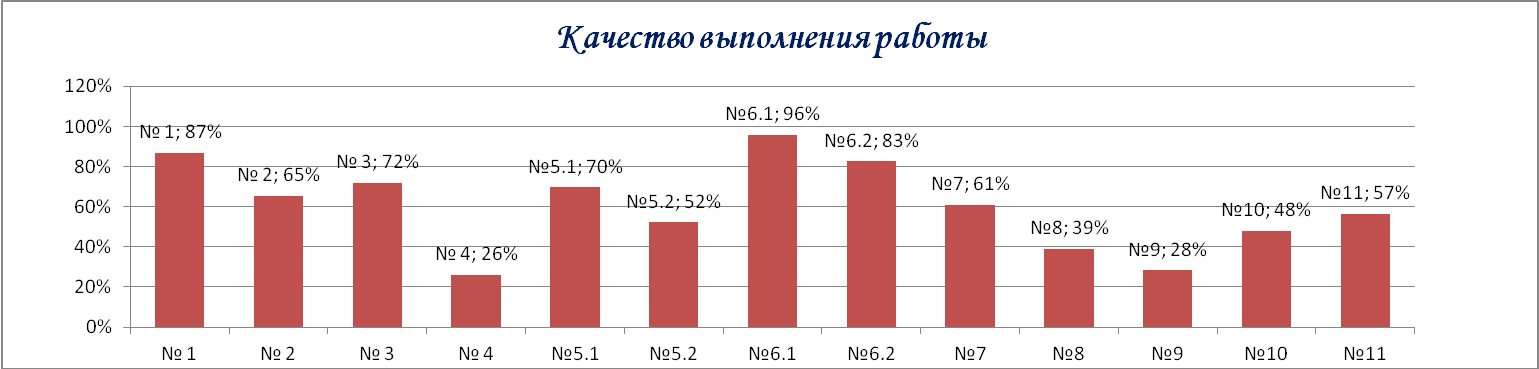 1.Анализ данных таблицы  показывает, что учащиеся наиболее успешно справились с заданиями № 1, 2,3,5,7,9У некоторых учащихся хорошо развиты умения: решать задачи ; решать несложные сюжетные задачи разных типов на все арифметические действия; выполнять арифметические действия с числами и числовыми выражениями; выполнять простейшие построения на местности, необходимые в реальной жизни; работать с таблицами и диаграммами; представлять и анализировать данные.2.Учащиеся менее успешно (не смогли достичь стандарта или испытали сложности)  справились с заданиями № 4,6, из которых все задания базового уровня освоения. При этом учащиеся хуже всего справились с заданием повышенной сложности № 8, 9 № 10.Результаты проверочной работы показали наличие ряда проблем в математической подготовке учащихся, в том числе:  - уровень сформированности навыков самоконтроля, включая навыки внимательного прочтения текста задания, сопоставления выполняемых действий с условием задания, предварительной оценки правильности полученного ответа и его проверки; слабое развитие навыков проведения логических рассуждений; недостаточное развитие у обучающихся умения решать практические задачи. - Слабо сформировано умение решать текстовые задачи. - Читать, записывать и сравнивать величины (массу, время, длину, площадь, скорость), используя основные единицы измерения величин и соотношения между ними (килограмм - грамм; час - минута, минута - секунда; километр - метр, метр - дециметр, дециметр - сантиметр, метр - сантиметр, сантиметр - миллиметр). - Овладение основами логического и алгоритмического мышления, Решать задачи в 3-4 действия. Умение выполнять арифметические действия с числами и числовыми выражениями. Выполнять письменно действия с многозначными числами (сложение, вычитание, умножение и деление на однозначное, двузначное числа в пределах 10 000) с использованием таблиц сложения и умножения чисел, алгоритмов письменных арифметических действий (в том числе деления с остатком).Окружающий мирВПР по окружающему миру позволяет оценить уровень общеобразовательной подготовки в соответствии с требованиями ФГОС.Всего обучающимся предстояло выполнить 10 заданий по окружающему миру. Назначение ВПР по окружающему миру – оценить уровень общеобразовательной подготовки обучающихся 4-х  классов  в соответствии с требованиями ФГОС. ВПР позволяют осуществить диагностику достижения предметных и метапредметных результатов, в том числе уровня сформированности универсальных учебных действий (УУД) и овладения межпредметными понятиями.Краткая характеристика работыНа выполнение проверочной работы отводится один урок (45 минут).Максимальный балл, который можно получить за всю работу - 32Работа по окружающему миру состояла из 10 заданий:1) Определение, из каких материалов состоят предметы2) Определение погоды по таблицезнаков8) Профессии людей9) Работа с календарем10) Название региона, главного города своего региона. Чем известен регионНа выполнение  отводится 45 минут.Максимальный балл, который можно получить за всю работу – 32 баллов.Максимум за работу не набрал никтоМаксимальный балл по школе  – 31 балл (1 обучающийся), минимальный – 15 баллов (3 обучающихся ).Процент  выполнения  заданий Более успешно выполнены учащимися задания: №1, 2  (анализ изображения, определение изученных объектов и явлений живой и неживой природы), №4 (использовать знания о строении и функционировании организма человека для сохранения и укрепления своего здоровья), 9 (выполнять правила безопасного поведения в доме, на улице, природной среде) Вызвали затруднения  задания: №3(владение логическими действиями анализа, синтеза, обобщения, классификации по родовидовым признакам), №10.2К3 (строить речевые высказывания на основе знаний о родном крае).5  класс В  ВПР приняли участие обучающиеся 5-х классов Русский язык -51  человек (88  %);Математика -47  человек (81 %);История  -47  человек (81  %)         Биология – 44 человека (76 %)Каждый вариант проверочной работы включает  в себя 12 заданий.   Задание 1 проверяет качество списывания предложенного текста, знание основ орфографических правил (правописание гласных и согласных в корне слова), расстановку знаков препинания в предложениях с однородными членами предложения, сложном предложении. Задание 2 предполагает знание признаков основных языковых единиц и нацелено на выявление уровня владения обучающимися базовыми учебно-языковыми аналитическими умениями.Задание 3 направлено на выявление уровня владения орфоэпическими нормами русского литературного языка.Задания 4-7 предполагают развёрнутый ответ и направлены на проверку учебно-языковых умений распознавать части речи, расставлять знаки препинания в предложениях с прямой речью, обосновывать выбор предложения и знаков препинания в нем, в том числе - с помощью графической схемы. Задания 8-12 направлены на проверку умения работать с текстом, которое предполагает ориентирование в содержании текста, понимание его целостного смысла, нахождение в тексте требуемой информации, подтверждения выдвинутых тезисов. ВПР по русскому языку выполняли 51 обучающийся. Качество знаний составило 50.98% , успеваемость – 100%.Работы, выполненные на отметку «2», отсутствуют. Отметка «3» составляет 49%. Отметку «4» получили 43.13% обучающихся. Отлично с работой справились 7.8% обучающихся. Шкала пересчёта суммарного балла за выполнение проверочной работы в целом в отметку по русскому языку:0-17 баллов – отметка «2»18-28  баллов – отметка «3»29-38 баллов  – отметка «4»39-45 баллов – отметка «5»Из числа принявших участие с проверочной работой справились:Сравнение отметок за ВПР с отметками за четверть                                             Подтвердили отметку за четверть 52.9% обучающихся. Получили отметку на 1 балл ниже 47% обучающихся.  С заданиями №5, №7, №9, №10  обучающиеся справились на низком уровне. Таким образом, по русскому языку у обучающихся на недостаточном уровне отработаны навыки:1. Умение выполнять анализ словосочетаний и предложений.2. Умение выполнять анализ текста. 3. Умение определять тип речи.Проанализировав полученные данные, представим  их в виде диаграммы:Анализ результатов ВПР по математике  в 5 классеНа выполнение работы по математике отводится  60 минут. Работа содержит 14 заданий. Максимальный балл за выполнение работы − 20.В ВПР по математике приняли   участие  47 обучающихся, что составило 81  %  от общего числа 5 классов,   не приняли 6 обучающихся, 10 обучающихся находились на лечении, 1 ученица Бегеч З. находилась на дистанционном обучении.  Из числа принявших участие в мониторинговом исследовании  с работой справились:Анализ работы в разрезе заданийСамый высокий процент  выполнения заданий базовой части этой работы в 5  классе –  № 3, №5, № 11.С заданиями №13,  № 14  учащиеся справились на  низком уровне.  Таким образом, по математике у учащихся на недостаточном уровне отработаны навыки: -Умение  использовать приобретённые  знания и умения в практическойдеятельности.- Уметь выполнять вычисления.- Решать задачи повышенной трудности.- Умение находить часть числа и число по его части- Умение логически мыслить, проводить математические рассуждения.- Развили пространственное представление.Основные причины таких результатов в незнании алгоритма решения задач, невнимательности, вычислительных ошибках (решают правильно, а ответ в бланк переносят с ошибкой), недостаточной организации повторения  вопросов исследования графиков  функций,  не умения  выполнять вычисления , использовать приобретённые знания и умения в практической деятельности и повседневной жизни, строить и исследовать  простейшие математические  расуждения.Анализ выполненных работ показал, что качество подготовки 5 класса по математике составило   53 %, успеваемость –  87 %. Средняя оценка – 3,5Проанализировав полученные данные, представим  их в виде диаграммы:6   классВ  ВПР приняли участие обучающиеся 6 -х классов Русский язык - 39  человек (86,7  %);Математика - 39  человек (86,7  %);История  (6 А)  -16  человек (80   %)Биология  (6 Б) – 24 человека (96 %)География  (6 А) – 19 человек (95 %)Обществознание (6 Б)  - 22 человека (88 %)Русский языкМатематика Биология (6 Б)Обществознание  (6 Б)История   (6 А)География    (6 А)7   классВ  ВПР приняли участие обучающиеся 7 -х классов Русский язык - 50  человек (89  %);Математика - 53  человек (95  %);История    -54 человека (96 %)География  – 53 (95 %)Обществознание   - 54 человека (96 %)Физика  - 52 человека (93 %)Английский язык – 48 человек (86 %)Биология - 50  человек (89  %);Русский язык Математика Обществознание История ГеографияФизика Английский язык Биология 8   классВ  ВПР приняли участие обучающиеся 8  -х классов Русский язык - 55  человек (89  %);Математика - 49  человек (79   %);История 8 А   -27  человек (87  %)Биология 8 А   - 26  человека (84  %)Физика  8 Б – 27  человека (87  %)География 8 Б - 27  человека (87  %)Русский языкМатематика История Биология Физика География 10   классВ  ВПР приняли участие обучающиеся 10 -го классаГеография  – 13  (81  %)География 11 классВ  ВПР приняли участие обучающиеся 11 -го классаГеография  – 8  (100 %)Английский язык – 5 человек (62,5%)Биология –  5 человек (62,5 %)История – 8 человек (100 %)Физика –  6 человек (75 %)Химия - 7 человек (88 %)Химия Физика География Английский язык Биология История Выводы: Данные таблиц  свидетельствуют, что у всех  учителей присутствуют  расхождения в отметках за ВПР  и годовых отметках по всем предметам. Наблюдается определенная тенденция,  как к  завышению отметок, так и к занижению, что подтверждается всероссийскими проверочными работами.Рекомендации:Учителям – предметникам:  - Провести тщательный анализ количественных и качественных результатов ВПР, выявить проблемные вопросы как класса в целом, так и отдельных обучающихся. -  Спланировать индивидуальную работу обучающихся. - Разработать план мероприятий по подготовке учащихся к ВПР по соответствующим учебным предметам. - Увеличить долю самостоятельной деятельности обучающихся как на уроке, так и во внеурочной работе, акцентировать внимание на выполнение творческих, исследовательских заданий.Анализ  результатов ГИА-9 в 2021 году.      	В соответствии с федеральным законом «Об образовании в Российской Федерации» № 273-ФЗ от 29.12.2012 года (ст. 59, п.6), Порядком проведения государственной итоговой аттестации по образовательным программам среднего общего образования, утвержденным приказом  Министерства  образования и науки Российской Федерации от 7 ноября 2018 года № 189/1513, приказом Министерства просвещения РФ от 16 марта 2021 года № 104/306 «Об особенностях проведения государственной итоговой аттестации по образовательным программам основного общего образования в 2021 году», в государственной итоговой аттестации по программам основного общего образования принял участие 41  обучающийся 9-ых классов. 40 обучающихся славали ГИА в форме ОГЭ, 1 обучающийся в форме ГВЭ по русскому языку , для этого обучающегося был организован ППЭ на дому.     В ходе подготовительного периода  решались  следующие  задачи:.- выявление общих и индивидуальных затруднений обучающихся;- разработка технологии подготовки к ОГЭ  по учебным  предметам;-совершенствование форм и методов  обучения; - формирование общеучебных и предметных умений и навыков, ключевых компетенций, - определение учащихся, входящих в "группу учебного риска», - проведение диагностических работ в формате ОГЭ, -  разработка индивидуальной образовательной траектории обучающегося.Результаты качества знаний выпускников 9-х классовпо итогам 2020-2021 учебного годаРезультаты качества знаний выпускников 9-х классовпо итогам ОГЭ, ГВЭ -2021Результаты качества знаний выпускников 9-х классов  по итогам ОГЭ -2021 в сравнении с годовыми отметкамиАнализ  результатов ГИА-11  в 2021 году.К  государственной итоговой аттестации по программам среднего общего образования в 2020-2021 учебном году были допущены  8   обучающийся 11-го классов. Все обучающиеся сдавали ГИА в форме ЕГЭ. Выбор предметов в качестве ЕГЭ был  широк изначально, в процессе подготовки одиннадцатиклассники отказались от  части выбранных для сдачи предметов. В 2021 году в связи со сложившийся обстановкой для получения аттестата о среднем общем образовании достаточно было сдать ЕГЭ по русскому языку. Обучающиеся 11 класса в  ЕГЭ по русскому языку  показали   диапазон  баллов от 53  до 88 . Самый большой балл 88  – набрала обучающаяся  Малькова Валерия.  Самый низкий балл набрал Говоруха Владислав – 53 . Средний балл по школе составил  70,5.       Участие в  ГИА обучающихся  11 класса достаточно благополучное, но не лишено проблем, к которым следует  отнести  и отказ  одиннадцатиклассников от ранее выбранных для ГИА предметов и низкие баллы по математике профильного уровня. Математику сдавали 3 выпускника и не один из них не приодолел минимального порога.  Выводы: Выявлены  существенные  проблемы  при сдачи обучающимися ГИА по математике для устранения образовавшихся проблем необходимо:Повышение ответственности учителя и учащихся за результаты своего труда.Обеспечение психологического комфорта для учителя, учащихся и родителей (нет страха перед ЕГЭ, заинтересованность в результатах своего труда).Совершенствование системы внутришкольного контроля.Не менее важной проблемой является и проблема профессиональной компетентности учителя. Низкий уровень развития аналитических навыков учителя не позволяет им грамотно проанализировать причины возникновения ошибок и наметить пути устранения недостатков. Не всегда проводимый анализ выявляет истинные причины неуспеваемости учащихся. Достаточно часто причины низких результатов усматриваются в отсутствии тех или иных знаний, и почти никто не говорит о плохо сформированных индивидуальных маршрутах и недостатках преподавания.Необходимость выстраивания индивидуальной работы с учащимися требует и пересмотра методики проведения уроков.Рекомендации на 2021/2022 учебный год:Рассмотреть и утвердить план мероприятий по подготовке и проведению государственной (итоговой) аттестации  на 2021-2022 учебный год.На заседании Педагогического совета и заседаниях МО обсудить результаты государственной итоговой аттестации выпускников 9, 11 классов; разработать план устранения недостатков и обеспечить безусловное его выполнение в течение года.Администрации школы поставить на контроль учащихся 9 класса, нуждающихся в педагогической поддержке, с целью оказания коррекционной помощи в ликвидации пробелов в знаниях.На заседаниях МО обсуждать результаты проводимых контрольных срезов и намечать пути по ликвидации возникающих у учащихся затруднений.Осуществлять психологическое сопровождение выпускников при подготовке к итоговой аттестации.Развивать систему подготовки и организации итоговой аттестации выпускников школы в форме ЕГЭ и ОГЭ через повышение информационной компетенции участников образовательного процесса ( в том числе, используя ресурсы официального сайта школы); практической отработки процедуры ЕГЭ и ОГЭ      7. Учителям математики 9,11 -х классов:	-регулярно уделять внимание выполнению упражнений, развивающих базовые математические компетенции (умение читать и верно понимать задание, решать практические задачи, выполнять арифметические действия, простейшие алгебраические преобразования и т.д.;	-отрабатывать безошибочное выполнение несложных преобразований и вычислений (в том числе на умение найти ошибку);	-усилить работу по ликвидации и предупреждению выявленных пробелов;	-на основе содержательного анализа итогов ОГЭ выделить проблемные темы для организации вводного повторения по математике в сентябре 2021/22 учебного года;	-с учащимися, испытывающими затруднения при изучении математики, в первую очередь закреплять достигнутые успехи; определить индивидуально для каждого ученика перечень тем, по которым у них есть позитивные продвижения, и работать над их развитием;	-с мотивированными учащимися помимо тренировки в решении задач базового уровня сложности проводить разбор методов решения задач повышенного уровня сложности;	- усилить практическую направленность обучения, включая                                                                                                                   соответствующие задания  с построением математических моделей реальных ситуаций;	-формировать у обучающихся навыки самоконтроля, самопроверки.8.Учителям русского языка 9,11-х классов:	-планировать систему подготовки выпускников к экзаменам на основе стимулирования к расширению фонда знаний о мире и круга литературного чтения;	-изучать единицы разных языковых уровней на текстовой основе, в ходе анализа определять их функциональную значимость, их роль в передаче содержания конкретного текста и в общении в целом;	- при подборе дидактического материала – текстов для анализа, предлагаемых на уроках русского языка, – необходимо учитывать проблематику и стилистические особенности экзаменационных текстов, привлекать в качестве материала тексты, осложненные на композиционно-речевом и стилистическом уровне; 	-при составлении рабочих программ учебного предмета «Русский язык» предусмотреть проведение практикумов, лабораторных работ по знакомству со спецификацией и планом экзаменационной работы по русскому языку, системой критериев оценивания сочинения и изложения;	-практиковать систематическое использование заданий на анализ, самоконтроль, редактирование;	-реализовать дифференцированный подход в обучении русскому языку: предъявлять теоретический материал с учётом его обязательного и необязательного усвоения на определённом этапе обучения, использовать упражнения, позволяющие осуществлять уровневую дифференциацию и индивидуальный подход в обучении, учитывать индивидуальные потребности обучающегося.9.Учителям-предметникам в педагогической деятельности:           - определить целевые установки (обучающиеся с низким уровнем подготовки, обучающиеся, имеющие достаточный уровень базовой подготовки, но не планирующие использовать результаты экзаменов для поступления в профильный класс на уровне среднего общего образования или в ВУЗ, обучающиеся, имеющие достаточный уровень базовой подготовки, планирующие использовать результаты экзамена для поступления в профильные классы или в ВУЗ), уровень знаний и проблемные зоны выпускников, выработать стратегию подготовки к экзаменам; 	 - провести анализ форм организации обучения (повышение значения тех технологий, которые формируют практические навыки использования полученных знаний, стимулируют самостоятельную работу обучающихся, формируют опыт ответственного выбора и ответственной деятельности, опыт самоорганизации и становления ценностных ориентаций);	- применять адекватные формы и методы  работы со слабыми и сильными учащимися;	- своевременно знакомиться с демоверсиями ОГЭ, спецификацией, кодификатором, отражающими требования образовательного стандарта по предметам;         - информировать учащихся об изменениях, корректировать учебно-тематическое планирование и содержание обучения в контексте рекомендаций по совершенствованию процесса преподавания предметов, созданных Федеральным институтом педагогических измерений;	-  учителям органично включать задания, идентичные заданиям  ОГЭ, в текущие контрольные работы;	-   адекватно оценивать в течение всего учебного периода знания, умения и навыки учащихся в соответствии с их индивидуальными особенностями и возможностями;	- своевременно выявлять обучающихся, имеющих слабую предметную подготовку, диагностировать доминирующие факторы их «неуспешности», повышать мотивацию к ликвидации пробелов в своих знаниях;	  - провести анализ собственных затруднений при выполнении тестовых заданий и обозначить способы их устранения;	   - осуществлять поддержку осознанного выбора выпускниками экзаменов для прохождения итоговой аттестации;10.Классным руководителям:	-  своевременно выявлять дефициты в информированности выпускников и их родителей о процедурах ГИА;	 - формировать позитивное отношение у выпускников и их родителей о ГИА;	 - содействовать в организации контроля за посещаемостью консультативных занятий по подготовке к ГИА;	 - оказывать помощь каждому выпускнику в выборе предметов для прохождения ГИА.Результаты мониторинга духовно-нравственных качеств обучающихся1-3 классов на конец 2020-2021 учебного года (средние показатели)Анализ результатов мониторинга обучающихся 1-3 классов показывает:Хорошее знание государственной символики. Достаточный уровень сформированности нравственных привычек.Достаточный уровень сформированности внутренней позиции младшего школьника.Хорошее знание правил поведения на природе и бережного отношения к окружающей среде.Достаточный уровень  сформированности эстетических интересов.Достаточный уровень включённости в культурную среду. Диагностика личностных качеств обучающихся показала, что в целом по школе наблюдается стабильность или положительная динамика духовно-нравственных качеств обучающихся. В сравнении с предыдущим годом уровень воспитанности учащихся по классам по большинству параметров  повышается. Планируемые результаты основной образовательной программы НОО и АООП НОО обучающимися 1-3 классов достигнуты, соответствуют требованиям ФГОС.Результаты мониторинга духовно-нравственных качеств обучающихся 4  классов на конец 2020-2021 учебного года (средние показатели):Хорошее знание государственной символики.Достаточный уровень сформированности представлений о поведении в коллективе, высокая степень включённости в жизнь коллектива класса.Доминирование нравственных мотивов в поведении.Достаточная степень участия в домашнем труде.Достаточна я степень учебной мотивации.Высокая степень сформированности ценностного отношения к природе.Достаточная степень сформированности первичных представлений о красоте.Достаточная степень сформированности первичных представлений о культурном человеке.Достаточная степень сформированности навыков самостоятельной организации своей трудовой деятельности. Диагностика личностных качеств обучающихся показала, что в целом по школе в 4 классах наблюдается стабильность или положительная динамика духовно-нравственных качеств обучающихся. В сравнении с предыдущим годом уровень воспитанности учащихся по классам по большинству параметров остаётся стабильным или повышается. Личностные результаты обучающихся соответствуют образу (портрету) выпускника начальной школы. Внеурочная деятельность 	В соответствии с утвержденным Федеральным государственным образовательным стандартом начального общего образования внеучебная (внеурочная) деятельность рассматривается как важная и неотъемлемая часть образовательной деятельности младших школьников.  	Целью внеурочной деятельности является создание педагогических условий, развивающей среды для воспитания  и социализации младших школьников,  содействие в обеспечении достижения ожидаемых результатов во внеурочной деятельности  в соответствии с основной образовательной программой начального общего образования МОУ «Стрелецкая СОШ». Внеурочная деятельность направлена на реализацию индивидуальных потребностей обучающихся путем предоставления выбора широкого спектра занятий, направленных на развитие детей, развитие опыта неформального общения, взаимодействия, сотрудничества,  расширение рамок общения с социумом.В течение 2020 – 2021 учебного года учителями начальных классов, работающими по ФГОС НОО второго поколения, а также учителями – предметниками и педагогами дополнительного образования велась внеурочная деятельность и были организованы внеурочные занятия по различным направлениям: спортивно – оздоровительному, духовно – нравственному, социальному, общеителлектуальному, общекультурному.      Внеурочная деятельность, как и деятельность обучающихся в рамках уроков направлена на достижение планируемых результатов освоения основной образовательной программы. Но в первую очередь – на достижение личностных и метапредметных результатов, что  определяет и специфику внеурочной деятельности, в ходе которой обучающийся не только и даже не столько должен узнать, сколько научиться действовать, чувствовать, принимать решения. Анализ реализации планов внеурочной деятельности показал следующее:
1. Планы внеурочной деятельности выполнены в полном объеме.2. В 2020/21 учебном году внеурочная деятельность была организована по 5 направлениям: спортивно-оздоровительное, духовно-нравственное, общеинтеллектуальное, общекультурное, социальное.3. Организация внеурочной деятельности осуществлялась с учетом интересов школьников и мнения родителей (законных представителей) учащихся на основе изучения социального запроса.4. Занятость учащихся во внеурочной деятельности составляет 98%. По сравнению с прошлым годом занятость учащихся во внеурочной деятельности повысилась на 5%.5. В большей степени внеурочная деятельность учащихся ориентирована на духовно-нравственное, социальное и общекультурное развитие. Основными формами организации внеурочной деятельности выступают кружки и секции.Задачи: в 2022/23 учебном году необходимо разнообразить формы организации и  проведения внеурочной деятельности. 8.4. Вывод, проблемы, задачи  	Система внутришкольного контроля в школе сформирована, план внутришкольного контроля и программа мониторинга выполнены; - анализ данных по результатам промежуточной аттестации (итоговых контрольных работ) учащихся уровней начального, основного, среднего общего образования свидетельствует о том, что имеется положительная динамика результатов освоения ООП; - диагностика сформированности УУД учащихся определила диапазон дальнейшего конструирования и корректировки педагогической деятельности в условиях реализации ФГОС; Проблемы: 1. Затруднения у учащихся уровня НОО при выполнении заданий где необходимо применять функциональную грамотность; 2. Недостаточная сформированность у учащихся уровня ООО аналитических навыков, логического мышления и внимания. 3. Недостаточная подготовка выпускников уровня основного общего образования, среднего общего образования по предметам естественнонаучного цикла. Задачи: - обеспечить качественное функционирование школьной системы оценки качества образования; - осуществлять систематический мониторинг уровня обученности учащихся 9-х классов; - обеспечить эффективность работы педагогов по повышению качества общеобразовательной подготовки выпускников; - обеспечить работу с учащимися по подготовке к государственной итоговой аттестации, контроль подготовки выпускников к государственной итоговой аттестации.8.3.6. Результаты промежуточной аттестации по дополнительным общеобразовательным программамВ 2020-2021 учебном году в школе реализовывались общеобразовательные (общеразвивающие) программы дополнительного образования детей по следующим направлениям: физкультурно-спортивное,художественно- эстетическое,  туристко-краеведческое, социально-педагогическое, техническое. В них активно занимались 582 обучающихся школы, что составляет 93,2 % от общего числа учащихся школы.Согласно положению школы «О формах, порядке и периодичности промежуточной аттестации обучающихся в дополнительном образовании и во внеурочной деятельности», подведение итогов освоения дополнительной образовательной программы обучающимися детских творческих объединений проводится в конце учебного года. Проведение итогового занятия учитывается при составлении рабочего календарно-тематического плана для каждой группы детского творческого объединения. Формы подведения итогов: тестирование, защита творческих проектов, сдача нормативов, концерт, выставка. Содержание программы подведения итогов освоения дополнительной образовательной (общеразвивающей) программы определяется самим педагогом на основании содержания образовательной программы и в соответствии с прогнозируемыми результатами.	Детское творческое объединение «Путешествие в волшебный мир искусства»Форма подведения итогов усвоения программы организация выставки работ как способ проверки практических и теоретических навыков работы и творческих способностей.	Процент полностью освоивших образовательную программу составляет 80 % (25 учащихся) освоили программу на высоком уровне, на среднем уровне программу освоили 20% воспитанников (6 учащихся). То есть программный материал по дополнительной общеобразовательной (общеразвивающей) программе «Путешествие в волшебный мир искусства» (педагог Шевелева О.А.) освоен всеми учащимися на высоком и среднем уровне. 16 обучающихся переведены на четвертый год обучения, 16 обучающихся окончили курс обучения. Анализ рабочей программы показал, что по плану запланировано 333 часа, по факту - 333 часа, программа выполнена полностью.Детское творческое объединение «Шахматы»Форма подведения итогов усвоения программы «Шахматы» - шахматный турнир.	Процент полностью освоивших дополнительную общеобразовательную (общеразвивающую) программу составляет 100 % (37 учащихся). То есть программный материал по дополнительной общеобразовательной (общеразвивающей) программе «Шахматы» (педагог Поливанов И.А) освоен всеми учащимися на высоком уровне. 37 обучающихся успешно окончили курс обучения. Анализ рабочей программы показал, что по плану запланировано 74 часа, по факту- 74 часа, программа выполнена полностью.Детское творческое объединение «Краеведение»Форма подведения итогов освоения программы «Краеведение»: защита творческих (проектных) работ краеведческой направленности.		Процент полностью освоивших дополнительную общеобразовательную (общеразвивающую)  программу составляет 40% (7 учащихся) освоили программу на высоком уровне, на среднем уровне программу освоили 60% (11 учащихся). То есть программный материал по дополнительной общеобразовательной (общеразвивающей) программе «Краеведение»  (педагог Артуганова Е.А.) освоен всеми учащимися на высоком и среднем уровне. 16 обучающихся успешно окончили курс обучения. Анализ рабочей программы показал, что по плану запланировано 74 часа, по факту -74 часа, программа выполнена полностью.		Детское творческое объединение «Программирование в Scratch»Форма подведения итогов освоения программы «Программирование в Scratch» – защита творческих проектов.	Процент полностью освоивших дополнительную общеобразовательную (общеразвивающую)  программу составляет 44% (7 учащихся) освоили программу на высоком уровне, на среднем уровне программу освоили 56% (11 учащихся). То есть программный материал по дополнительной общеобразовательной (общеразвивающей) программе Программирование в Scratch» (педагог Травникова И.Н.) освоен всеми учащимися на высоком и среднем уровне. 16 обучающихся успешно окончили курс обучения. Анализ рабочей программы показал, что по плану запланировано 37 часа, по факту -37 часа, программа выполнена полностью.Детское творческое объединение  «Театральная мастерская»Форма подведения итогов усвоения программы «Театральная мастерская»: спектакль.Процент полностью освоивших дополнительную общеобразовательную (общеразвивающую)  программу составляет 80 % (44 учащихся) освоили программу на высоком уровне, 20% (12 учащихся) освоили программу на среднем уровне. Программный материал по дополнительной общеобразовательной (общеразвивающей) программе «Театральная мастерская» (педагог Артуганова Е.А.) освоен всеми учащимися на высоком и среднем уровне. 56 обучающихся успешно окончили курс обучения. Анализ рабочей программы показал, что по плану запланировано 296 часа, по факту -296 часа, программа выполнена полностью		Детское творческое объединение  «Виртуальная реальность»Форма подведения итогов освоения программы «Виртуальная реальность» – защита творческих проектов.Процент полностью освоивших дополнительную общеобразовательную (общеразвивающую) программу «Виртуальная реальность» составляет 35 % (6 учащихся) освоили программу на высоком уровне, 65% (11 учащихся) освоили программу на среднем уровне. Программный материал по дополнительной общеобразовательной (общеразвивающей) программе «Виртуальная реальность» (педагог Травникова И.Н.) освоен всеми учащимися на высоком и среднем уровне. 17 обучающихся успешно окончили обучение по программе. Анализ рабочей программы показал, что по плану запланировано 37 часа, по факту – 37 часа, программа выполнена полностью.		Детское творческое объединение «Проектная деятельность»Форма подведения итогов освоения программы «Проектная деятельность» – защита творческих проектов.Процент полностью освоивших дополнительную общеобразовательную (общеразвивающую) программу «Проектная деятельность» составляет 100 % (25 учащихся) освоили программу на высоком уровне. Программный материал по дополнительной общеобразовательной (общеразвивающей) программе «Проектная деятельность» (педагог Поливанов И.А.) освоен всеми учащимися на высоком уровне. 25 обучающихся успешно окончили обучение по программе. Анализ рабочей программы показал, что по плану запланировано 74 часа, по факту – 74 часа, программа выполнена полностью.		Детское творческое объединение  «Территория безопасности»Форма подведения итогов освоения программы «Территория безопасности» – тестирование.Процент полностью освоивших дополнительную общеобразовательную (общеразвивающую)   программу «Территория безопасности» составляет 100 % (25 учащихся) освоили программу на высоком уровне. Программный материал по дополнительной общеобразовательной (общеразвивающей) программе «Территория безопасности» (педагог Поливанов И.А.) освоен всеми учащимися на высоком уровне. 30 обучающихся успешно окончили обучение по программе. Анализ рабочей программы показал, что по плану запланировано 74 часа, по факту – 74 часа, программа выполнена полностью.Детское творческое объединение  «Информационная безопасность»Форма подведения итогов освоения программы «Информационная безопасность» – тестирование.Процент полностью освоивших дополнительную общеобразовательную (общеразвивающую)   программу «Информационная безопасность» составляет 75 % (12 учащихся) освоили программу на высоком уровне, 25 % (4 учащихся) освоили программу  на среднем уровне. Программный материал по дополнительной общеобразовательной (общеразвивающей) программе «Информационная безопасности» (педагог Коновалова Т.А.) освоен всеми учащимися на высоком  и среднем уровне. 16 обучающихся успешно окончили обучение по программе. Анализ рабочей программы показал, что по плану запланировано 37 часа, по факту – 37 часа, программа выполнена полностью. Детское творческое объединение  «Шахматы для детей с РАС»Форма подведения итогов освоения программы «Шахматы для детей с РАС» – шахматный турнир.Процент полностью освоивших дополнительную общеобразовательную (общеразвивающую)   программу «Шахматы для детей с РАС» составляет 100 % (3 учащихся) освоили программу на среднем уровне. Программный материал по дополнительной общеобразовательной (общеразвивающей) программе «Шахматы для детей с РАС» (педагог Поливанов И.А.) освоен всеми учащимися на среднем уровне. 3 обучающихся успешно окончили обучение по программе. Анализ рабочей программы показал, что по плану запланировано 74 часа, по факту – 74 часа, программа выполнена полностью.		Детское творческое объединение  «Стрелковая подготовка»Форма подведения итогов освоения программы «Стрелковая подготовка» – сдача нормативов.Процент полностью освоивших дополнительную общеобразовательную (общеразвивающую)  программу  «Стрелковая подготовка» составляет 77 % (35 учащихся) освоили программу на высоком уровне, 23 % (10 учащихся) освоили программу  на среднем уровне. Программный материал по дополнительной общеобразовательной (общеразвивающей) программе «Стрелковая подготовка» (педагог Поливанов И.А.) освоен всеми учащимися на высоком  и среднем уровне. 29 обучающихся переведены на следующий год обучения, 16 обучающихся успешно окончили обучение по программе. Анализ рабочей программы показал, что по плану запланировано 74 часа, по факту – 74 часа, программа выполнена полностью.Детское творческое объединение «Основы военной подготовки»Форма подведения итогов освоения программы «Основы военной подготовки» – сдача нормативов.Процент полностью освоивших дополнительную общеобразовательную (общеразвивающую) программу «Основы военной подготовки» составляет 100 % (45 учащихся) освоили программу на высоком уровне. Программный материал по дополнительной общеобразовательной (общеразвивающей) программе «Основы военной подготовки» (педагог Поливанов И.А.) освоен всеми учащимися на высоком уровне. 30 обучающихся переведены на следующий год обучения, 15 обучающихся успешно окончили обучение по программе. Анализ рабочей программы показал, что по плану запланировано 74 часа, по факту – 74 часа, программа выполнена полностью		Детское творческое объединение  «Юный журналист»Форма подведения итогов освоения программы «Юный журналист» – интервью.Процент полностью освоивших дополнительную общеобразовательную (общеразвивающую)   программу «Юный журналист» составляет 74 % (23 учащихся) освоили программу на высоком уровне, 26 % (8 учащихся) освоили программу  на среднем уровне. Программный материал по дополнительной общеобразовательной (общеразвивающей) программе «Юный журналист» (педагог Коновалова Т.А.) освоен всеми учащимися на высоком  и среднем уровне. 31 обучающихся успешно окончили обучение по программе. Анализ рабочей программы показал, что по плану запланировано 74 часа, по факту – 74 часа, программа выполнена полностью.		Детское творческое объединение  « 3D арт»Форма подведения итогов освоения программы «3D арт» – защита проекта.Процент полностью освоивших дополнительную общеобразовательную (общеразвивающую)   программу «3D арт» составляет 64 % (20 учащихся) освоили программу на высоком уровне, 36 % (11 учащихся) освоили программу  на среднем уровне. Программный материал по дополнительной общеобразовательной (общеразвивающей) программе «3D арт» (педагог Коновалова Т.А.) освоен всеми учащимися на высоком  и среднем уровне. 31 обучающихся успешно окончили обучение по программе. Анализ рабочей программы показал, что по плану запланировано 74 часа, по факту – 74 часа, программа выполнена полностью.		Детское творческое объединение  «Киноклуб «Моя Родина в лицах»»Форма подведения итогов освоения программы «Киноклуб «Моя Родина в лицах»» – защита проекта.Процент полностью освоивших дополнительную общеобразовательную (общеразвивающую)   программу «Киноклуб «Моя Родина в лицах»» составляет 90 % (19 учащихся) освоили программу на высоком уровне, 10 % (3 учащихся) освоили программу  на среднем уровне. Программный материал по дополнительной общеобразовательной (общеразвивающей) программе «Киноклуб «Моя Родина в лицах»» (педагог Коновалова Т.А.) освоен всеми учащимися на высоком  и среднем уровне. 21 обучающихся успешно окончили обучение по программе. Анализ рабочей программы показал, что по плану запланировано 74 часа, по факту – 74 часа, программа выполнена полностью.	Детское творческое объединение  «Киноклуб»Форма подведения итогов освоения программы «Киноклуб» – защита проекта.Процент полностью освоивших дополнительную общеобразовательную (общеразвивающую)   программу «Киноклуб» составляет 80 % (48 учащихся) освоили программу на высоком уровне, 20 % (12 учащихся) освоили программу  на среднем уровне. Программный материал по дополнительной общеобразовательной (общеразвивающей) программе «Киноклуб» (педагог Артуганова Е.А.) освоен всеми учащимися на высоком  и среднем уровне. 60 обучающихся успешно окончили обучение по программе. Анализ рабочей программы показал, что по плану запланировано 296 часа, по факту – 296 часа, программа выполнена полностью.	Детское творческое объединение  «Оператор БАС»Форма подведения итогов освоения программы «Оператор БАС» – соревнования.Процент полностью освоивших дополнительную общеобразовательную (общеразвивающую)   программу «Оператор БАС» составляет 100 % (19 учащихся) освоили программу на высоком уровне. Программный материал по дополнительной общеобразовательной (общеразвивающей) программе «Оператор БАС» (педагог Поливанов И.А.) освоен всеми учащимися на высоком уровне. 26 обучающихся успешно окончили обучение по программе. Анализ рабочей программы показал, что по плану запланировано 74 часа, по факту – 74 часа, программа выполнена полностью.	Детское творческое объединение  «Основы 3d  моделирования и создания 3d моделей»Форма подведения итогов освоения программы «Основы 3d  моделирования и создания 3d моделей» – защита проекта.Процент полностью освоивших дополнительную общеобразовательную (общеразвивающую)   программу «Основы 3d  моделирования и создания 3d моделей» составляет 68 % (20 учащихся) освоили программу на высоком уровне, 32 % (9 учащихся) освоили программу  на среднем уровне. Программный материал по дополнительной общеобразовательной (общеразвивающей) программе «Основы 3d  моделирования и создания 3d моделей» (педагог Поливанов И.А.) освоен всеми учащимися на высоком  и среднем уровне. 29 обучающихся успешно окончили обучение по программе. Анализ рабочей программы показал, что по плану запланировано 74 часа, по факту – 74 часа, программа выполнена полностью.	Детское творческое объединение  «Промышленный дизайн»Форма подведения итогов освоения программы «Промышленный дизайн» – защита проекта.Процент полностью освоивших дополнительную общеобразовательную (общеразвивающую)   программу «Промышленный дизайн» составляет 72 % (13 учащихся) освоили программу на высоком уровне, 28 % (5 учащихся) освоили программу  на среднем уровне. Программный материал по дополнительной общеобразовательной (общеразвивающей) программе «Промышленный дизайн» (педагог Поливанов И.А.) освоен всеми учащимися на высоком  и среднем уровне. 18 обучающихся успешно окончили обучение по программе. Анализ рабочей программы показал, что по плану запланировано 74 часа, по факту – 74 часа, программа выполнена полностью.	Детское творческое объединение  «Робототехника»	Форма подведения итогов освоения программы «Робототехника» – защита проекта.Процент полностью освоивших дополнительную общеобразовательную (общеразвивающую)  программу «Робототехника» составляет 68 % (20 учащихся) освоили программу на высоком уровне, 32 % (9 учащихся) освоили программу  на среднем уровне. Программный материал по дополнительной общеобразовательной (общеразвивающей) программе «Робототехника» (педагог Поливанов И.А.) освоен всеми учащимися на высоком  и среднем уровне. 29 обучающихся успешно окончили обучение по программе. Анализ рабочей программы показал, что по плану запланировано 74 часа, по факту – 74 часа, программа выполнена полностью.Таким образом, все учащиеся, посещавшие детские творческие объединения в 2020-2022 учебном году, дополнительные общеобразовательные (общеразвивающие) программы выполнили в полном объеме и окончили полный курс обучения в объединениях дополнительного образования МОУ «Стрелецкая СОШ».  9. Выводы, проблемы, задачи 9.1. Общие выводы по результатам самообследования 1. Деятельность МОУ «Стрелецкая СОШ» осуществляется в соответствии с федеральным законом РФ «Об образовании в Российской Федерации», нормативно – правовой базой, программно - целевыми установками департамента образования Белгородской области, Управления образования администрации Белгородского района. 2. Внутриучрежденческая система управления позволяет успешно выполнять образовательные программы всех уровней образования. 3. МОУ «Стрелецкая СОШ» предоставляет доступное качественное образование, создает условия для воспитания и развития учащихся в безопасных условиях. 4. Состояние материально - технической базы обеспечивает потребности в образовательной и досуговой деятельности учащихся. 5. Все учащиеся успешно осваивают федеральный государственный образовательный стандарт (1-10 классы), федеральный компонент государственного образовательного стандарта (11 классы). 6. Достигнутые результаты образовательной деятельности соответствуют целям и задачам, заявленным в образовательных программах, нормам законодательства. 7. Содержание, уровень и качество подготовки выпускников школысоответствуют требованиями ФГОС НОО, ООО и федерального компонента государственного образовательного стандарта СОО. 8. В управлении сочетаются принципы единоначалия с демократичностью школьного уклада. 9. План внутришкольного контроля и программа мониторинга выполнены. 10. В школе созданы условия для реализации личностного потенциала учащихся, участия в олимпиадах, творческих и интеллектуальных конкурсах, спортивных соревнованиях разного уровня, имеется положительная динамика результатов участия учашихся в предметных олимпиадах и творческих конкурсах. 11. Родители, выпускники и социальные партнеры выражают в положительное отношение к деятельности школы.12. Повышается информационная открытость образовательного учреждения. 13. Результаты промежуточной аттестации стабильны, уровень обученности учащихся  по большинству предметов повышается. Проблемы:  - качество математической подготовки учащихся уровня основного общего образования;- снижение уровня воспитанности учащихся;9.3. Цели и ключевые направления деятельности школыЦелью деятельности школы является обеспечение равных прав граждан на получение образования через удовлетворение потребностей обучающихся и их родителей в образовательных услугах, повышение эффективности образовательного процесса, устойчивое развитие школы, реализация программы развития общего образования Белгородской области и Белгородского района.В 2022  году педагогическому коллективу МОУ «Стрелецкая СОШ» необходимо продолжить работать над задачами: -  обеспечить достоверность, открытость получаемых результатов;  - совершенствовать условия реализации основной образовательной программы учреждения для всех уровней образования;  - обеспечить повышение качества результатов освоения образовательных программ учащимися начального общего, основного общего, среднего общего образования; использовать рекомендации, полученные по итогам проведения независимой оценки качества образовательной деятельности в организации образовательного процесса;- обеспечить соответствие подготовки учащихся и выпускников требованиям федерального государственного образовательного стандарта, федерального компонента государственного образовательного стандарта; разработать комплекс мер, направленных на повышение качества подготовки обучающихся к ГИА, а также к участию в международной программе по оценке учебных достижений PISA.- создать условия для обучения обучающихся 10-11 классов по индивидуальным учебным планам;-обеспечить реализацию адаптированных образовательных программ и индивидуальных программ реабилитации детей-инвалидов;- реализовать региональные и муниципальные проекты в сфере образования;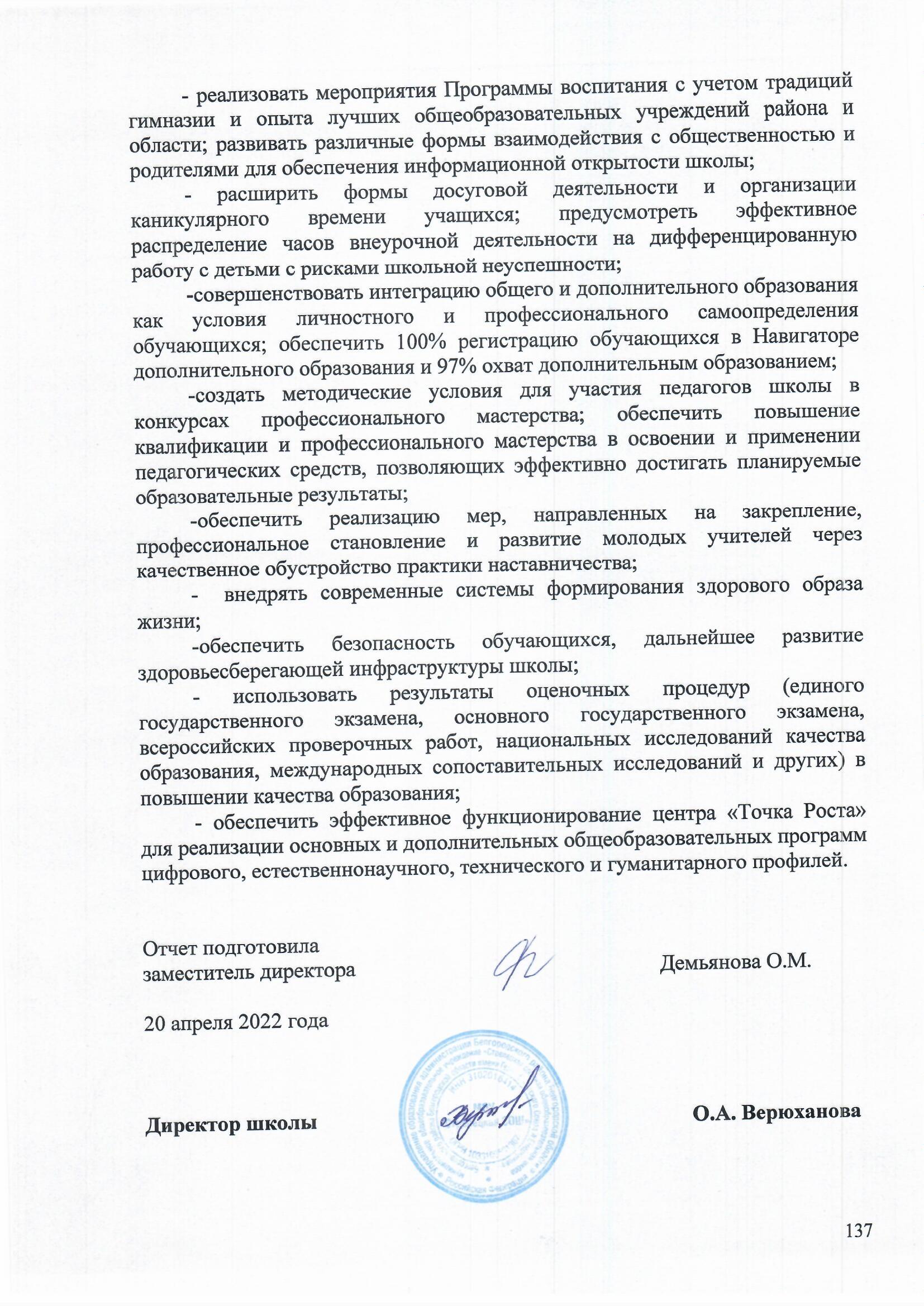 Приложение 1Показатели деятельности МОУ «Стрелецкая СОШ» в 2021 году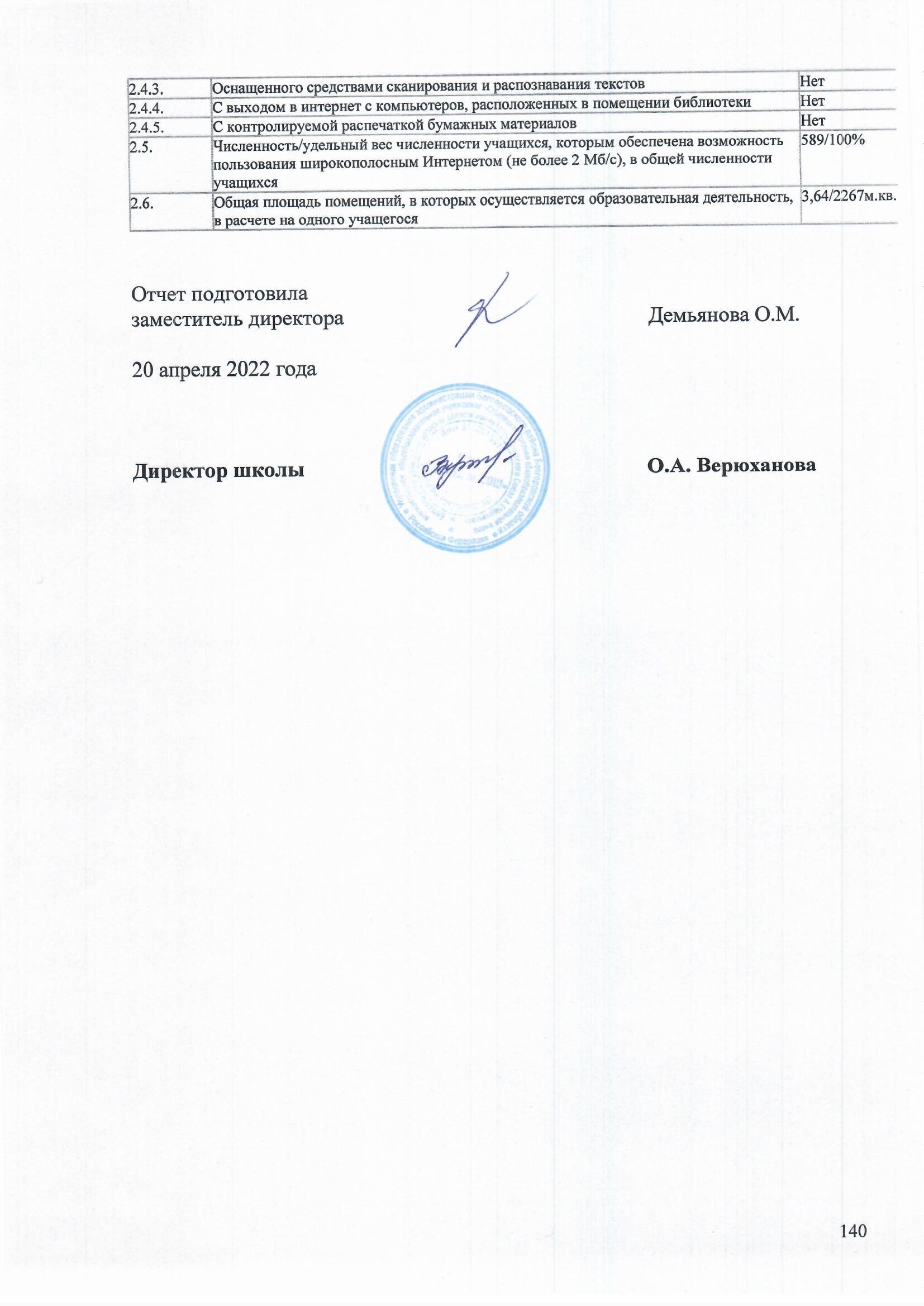  Аналитическая часть Аналитическая часть Аналитическая часть№п/пНаименование разделаотчетаСтраницы1.Оценка организации образовательной деятельности3 – 112.Оценка системы управления образовательной организации12 – 193.Оценка организации учебного процесса20 – 284.Оценка содержания и качества подготовки обучающихся, востребованности выпускников29 - 635.Оценка качества кадрового обеспечения63 - 646.Оценка качества учебно-методического обеспечения, библиотечно-информационного обеспечения 64 - 717.Оценка качества материально-технической базы72 - 738.Оценка функционирования внутренней системы оценки качества образования74 - 1349.Выводы, проблемы, задачи 134-136II. Показатели деятельности муниципального общеобразовательного учреждения «Стрелецкая средняя общеобразовательная школа Белгородского района Белгородской областиимени Героя Советского Союза А.Е. Черникова» за 2021 год137-140Учебный год2019-20202020-20212021-2022Всего классов / в них учащихся24/59124/61725/701Численность учащихся по образовательной программе начального общего образования317334362Численность учащихся по образовательной программе основного общего образования254258316Численность учащихся по образовательной программе среднего общего образования2025231-4, 5-8 классы10 класс – девочки10 класс - мальчики9, 11 классы- 25.05.2021  г.- 25.05.2021 г.- 05.06.2021 г.- сроки окончания учебного года определяются в соответствии с расписанием ГИА. Учебный год для обучающихся 9-х, 11-х классов длится до завершения итоговой аттестации.Учебный годГруппа рискаВШКПДННеблагополучные семьи20195110202015232202120542Учебный год% качества знаний% качества знаний% качества знаний% качества знанийУровень НООУровень ОООУровень СООВсего по школе201947 %31 %34 %37,3 %202057 %34 %52 %47,7 %         202161 %30 %36 %42,3 %№п/пнаименованиеФ.И.классруководительРезультат1.Районный выставка-конкурс «Цветы как признанье…»Денис Г.10Ворожбит М.В.призер2Районный выставка-конкурс «Цветы как признанье…»Егор М.5бНемыкина Е.В.призер3Районный выставка-конкурс «Цветы как признанье…»Анастасия Р.2бБалабай С.Н.призер4Районная акция «Сохраним лес от пожаров»Владислав П.9аСаранди В.В.2 место5Муниципальный этап областного Пасхального фестиваля-конкурса детского творчества «Радость души моей»Андрей В.9бКоновалова Т.А.3 место6районный  конкурс сочинений, посвященный Дню РоссииИрина Щ.9аЛихачева Т.В.3 место7муниципальные соревнования 63-й районной Спартакиадыкоманда учащихся6-9Атанов И.Н.Янчевская Т.И.Ворожбит М.В.2 место8Районный фестиваль КВН Белгородского района «Выбор за молодежью!»команда учащихся8-9Саранди В.В.2 место9Районный фестиваль КВН Белгородского района «Выбор за молодежью!»команда учащихся8-9Саранди В.В.победитель10региональный этап XIV Всероссийского фестиваля творчества кадет «Юные таланты Отчизны»команда учащихся9Ворожбит М.В.1 место11муниципальные финальные соревнования по волейболу в зачет 63-й районной Спартакиады школьниковкоманда учащихся7-8Атанов И.Н.Янчевская Т.И.Ворожбит М.В.2 место12муниципальный этап III областного конкурса видеороликов «Дебют»команда учащихся9Саранди В.В.1 место13муниципальный этап симпозиума научно-исследовательских работ «Мои исследования родному краю»Виктория Б.10Иваницкая Я.Ю.3 место14муниципальный этап симпозиума научно-исследовательских работ «Мои исследования родному краю»Коновалов Я.2Балабай С.Н.2 место15муниципальный этап зональных соревнований по мини-футболу в зачет 64-й районной Спартакиады школьниковкоманда учащихся7-8Атанов И.Н.Янчевская Т.И.Ворожбит М.В.2 место16муниципальный этап XXIобластной выставки-конкурса декоративно-прикладного творчества «Рукотворная краса Белогорья»Илья Г.7аШевцова М.И.2 место17муниципальный этап Всероссийского конкурса юных фотолюбителей «Юность России»Анастасия Ш.6аШевцова М.И.3 место18муниципальный этап Всероссийского конкурса юных фотолюбителей «Юность России»Дмитрий Т.9аСаранди В.В.3 место19областной очно-заочный конкурс творческих работ по иностранным языкам «Шире круг»Артем К.4аКлименко Т.П.призер20областной очно-заочный конкурс творческих работ по иностранным языкам «Шире круг»Арсений В.8аКлименко Т.П.призер21областной очно-заочный конкурс творческих работ по иностранным языкам «Шире круг»Яков К.11Воловикова Е.призер22муниципальный этап XXI Всероссийского детского открытого фестиваля «Мой Пушкин» София Щ.7бГоворуха М.В.2 место23муниципальный этап областного конкурса медиапроектов «Открывая прошлое, сохраним будущее»Ангелина М.1бСаранди В.В.3 место24муниципальный этап соревнований по шахматам в зачет 64-й Спартакиады школьниковкоманда учащихся6-7Атанов И.Н.3 место25районный смотр-конкур учебно-опытных участков общеобразовательных организаций Белгородского района в 2021 годукоманда учащихся5-9Коновалова Т.А.1 место26муниципальный конкурс юных орнитологовМарина Г.9бКоновалова Т.А.2 место27муниципальный этап Всероссийской олимпиады школьников по вопросам избирательного права и избирательного процесса в Белгородской областиВалерия М.11Иваницкая Я.Ю.1 место28муниципальный этап Всероссийского конкурса литературного творчества «Человек доброй воли»Анастасия П.10Маланичева С.Н.1 место29муниципальный этап  международного детско-юношеского литературного конкурса имени Ивана Шмелева «Лето Господне»Анастасия П.11Маланичева С.Н.2 место30муниципальный этап Всероссийского слета агроэкологических объединений обучающихся образовательных организаций «АгроСтарт»Анастасия П.10Крекшина Н.А.3 место31VI областной фестиваль детского художественного творчества «Шаг к успеху» для детей-инвалидов и детей с ОВЗМирослава Д.5бВорожбит М.В.3 место32VI областной фестиваль детского художественного творчества «Шаг к успеху» для детей-инвалидов и детей с ОВЗИлья Г.7аШевелева О.А.1 место33муниципальный этап Всероссийской детской акции  «С любовью к России мы делами добрыми едины»Евгений К.8аСаранди В.В.2 место34муниципальный этап Всероссийской детской акции  «С любовью к России мы делами добрыми едины»Екатерина В.8бКоновалова Т.А.3 место35муниципальный этап Всероссийского конкурса юных исследователей окружающей среды «Открытия 2030»Екатерина В.9бКоновалова Т.А.1 место36муниципальный этап Всероссийского конкурса начального технического моделирования и конструирования «Юный техник-моделист»Александр Ж.8бКоновалова Т.А.1 место37муниципальный этап Всероссийского конкурса начального технического моделирования и конструирования «Юный техник-моделист»Ярослав О.5бПоливанов И.А.1 место38Региональный этап Всероссийского конкурса на лучшее сочинениеВалерия А.4аСмолякова Н.П.призер39районная выставка «Творчество без границ» посвященная году науки и технологий Никифор Ш.6бЛозовая Н.А.призер40муниципальный этап областного конкурса детских телестудий «ТелеИдея»Мирослава Д, Андрей Н.5бСаранди В.В.1 место41муниципальный этап Всероссийского конкурса детско-юношеского творчества «Неопалимая купина»Илья Г.6аШевцова М.И.призер42муниципальный этап областного конкурса на лучшее знание государственной и региональной символики РФДмитрий Б.11Иваницкая Я.Ю.1 место43районная выставка-конкурс новогодних букетов и композиций «Зимняя фантазия»Денис Г.10Немыкина Е.В.3 место44районная выставка-конкурс новогодних букетов и композиций «Цветы как признанье…»Денис Г.10Немыкина Е.В.3 место45муниципальный этап Всероссийского конкурса детско-юношеского творчества «Неопалимая купинаЕвгений Я.1Соколовская Н.В.призер46муниципальный этап регионального (заочного) фестиваля детского художественного творчества «Новогодний серпантин»Дмитрий В.7аЛозовая Н.А.2 место47муниципальный этап регионального (заочного) фестиваля детского художественного творчества «Новогодний серпантин»Илья Г.7аГорелышева Е.М.2 место48региональный смотр-конкурс на звание «Лучший кадетский класс казачьей направленности»команда учащихся9аКоновалова Т.А.3 место49региональный смотр-конкурс на звание «Лучший кадетский класс казачьей направленности»команда учащихся5бВорожбит М.В.2 место50муниципальный этап Спартакиады военно-патриотических клубов Белгородского районакоманда учащихся9-11Поливанов И.А.3 место51военно-патриотический конкурс в рамках областного фестиваля «На Изюмской сакме»команда учащихся9бВорожбит М.В.3 место52муниципальный этап Всероссийского конкурса детского рисунка «Эколята – защитники Природы»Руслан К.4бХвостова Н.А.3 место53районный месячник оборонно-массовой работы, посвященного Дню Защитника Отечества, 76-й годовщине Победы в ВОВкоманда учащихся9бВорожбит М.В.3 место54муниципальный этап конкурса творческих работ «Семья и семейные ценности»Алина П.11Саранди В.В.призер55муниципальный этап Всероссийского конкурса «Юннат»Алена П.8бКоновалова Т.А.3 место56финальные соревнования по волейболу в зачет 63-й районной Спартакиады школьниковкоманда учащихся8-9Атанов И.Н.1 место57муниципальный этап соревнований по огневой подготовке в рамках ежегодных сборов с юношами 10-х классов в 2020-2021 учебном годуАндрей П.10Поливанов И.А.1 место58муниципальный этап Всероссийской акции «Физическая культура – альтернатива пагубным привычкам»учитель физической культурыЯнчевская Т.И.призер59муниципальный этап Всероссийской акции «Физическая культура – альтернатива пагубным привычкам»тьюторЛозовая Н.А.призер60муниципальный этап межрегионального конкурса методик реализации образовательной программы «Мы – твои друзья»учитель начальных классовБеликова Л.В.победитель61муниципальный этап межрегионального конкурса методик реализации образовательной программы «Мы – твои друзья»учитель начальных классовМакарова Т.Е.победитель62муниципальный этап межрегионального конкурса методик реализации образовательной программы «Мы – твои друзья»учитель начальных классовДмитрюкова В.В.победитель63муниципальный этап регионального конкурса сочинений «Что такое экзамены и для чего они нужны?»учитель русского языка и литературыЛихачева Т.В.3 место64муниципальный этап соревнований по шахматам в зачет 64-й районной Спартакиады школьниковучитель физической культурыЯнчевская Т.И.3 место65муниципальный этап соревнований по шахматам в зачет 64-й районной Спартакиады школьниковучитель физической культурыВорожбит М.В.3 место66муниципальный этап соревнований по шахматам в зачет 64-й районной Спартакиады школьниковучитель физической культурыАтанов И.Н.3 место67муниципальный этап соревнований по волейболу в зачет 63-й районной Спартакиады школьниковучитель физической культурыЯнчевская Т.И.1 место68муниципальный этап соревнований по волейболу в зачет 63-й районной Спартакиады школьниковучитель физической культурыВорожбит М.В.1 место69муниципальный этап соревнований по волейболу в зачет 63-й районной Спартакиады школьниковучитель физической культурыАтанов И.Н.1 место70районный смотр-конкурс учебно-опытных участков общеобразовательных организаций Белгородского района учитель технологииКоновалова Т.А.1 место71региональный этап V Всероссийского конкурса «Школа – территория здоровья»учитель-логопедЦепюк Н.В.призер72региональная заочная интернет-олимпиада для педагогических работниковучитель-логопедЦепюк Н.В.победитель73межмуниципальный конкурс профессионального мастерства для педагогических работников образовательных организаций Белгородской области «Педагогический калейдоскоп»учитель-логопедЦепюк Н.В.лауреат74межмуниципальный конкурс профессионального мастерства для педагогических работников образовательных организаций Белгородской области «Педагогический калейдоскоп»педагог-психологУсенко М.С.призер№п/пСоциальные партнерыСодержание деятельности1.Музеи (краеведческий, Диорама, литературный музей народной культуры, художественный музей)Организация экспозиций, участие в проводимых мероприятиях.2.Драмтеатр, кукольный театр, Белгородская государственная филармонияПросмотр спектаклей, зрительские конференции, встречи с артистами, музыкальные лектории3.МАУ ДО «Центр дополнительного образования «Успех» Белгородского района Белгородской области»Помощь в выборе учащимися занятий по интересам, проведение совместных мероприятий, организация дополнительного образования детей. Участие в акциях, конференциях, творческих конкурсах. Привлечение специалистов для работы на базе гимназии.4.Муниципальное учреждение дополнительного образования «Детско-юношеская спортивная школа Белгородского района Белгородской области»Привлечение обучающихся к занятиям спортом. Привлечение специалистов для работы на базе гимназии5.Центр социальной помощи семьи и детямСовместная работа с семьями6.Белгородский областной центр по профилактике СПИДа и инфекционных заболеванийСовместная работа с семьями7.Российский красный крестПроведение совместных акций, сбор средств8.Областной кожно-венерологический диспансер г.БелгородаЛекции для учащихся9.КДН и ОДН ОП Белгородского районаПомощь неблагополучным семьям, трудным подросткам10.ВУЗы, ССУЗыПрофориентация, Дни открытых дверей, участие обучающихся в конкурсах, конференциях проводимых ВУЗами11.МУК «ЦБС Белгородского района» Стрелецкая поселенческая библиотека № 17 Проведение совместных мероприятий12.Совет ветеранов Стрелецкого сельского поселения Встречи с участниками Вов, совместные мероприятия13.Администрация Стрелецкого  сельского поселенияРеализация совместных проектов, акций, проведение праздников, вечеров, встреч.14.Территориальная избирательная комиссияРеализация совместных акций, проведение мероприятий,  встреч.15.МБУ ДО «Детская школа искусств п. Майский Белгородского района Белгородской области»Привлечение обучающихся к занятиям. Проведение совместных мероприятий.17.ФОК «Старт» с. СтрелецкоеПривлечение обучающихся к занятиям. Проведение совместных мероприятий.НаправлениеОбщее количествоОбщее количествоОбщее количествоОбщее количествоОбщее количествоОбщее количествоОбщее количествоОбщее количествоОбщее количествоНаправлениеМуниципальный уровеньМуниципальный уровеньМуниципальный уровеньРегиональный уровеньРегиональный уровеньРегиональный уровеньВсероссийский уровеньВсероссийский уровеньВсероссийский уровеньНаправлениепобедителипризерылауреатыпобедителипризерылауреатыпобедителипризерылауреатыИнтеллектуальное3582034409310876Спортивное335071012043Творческое175503185216Другое260220000Итого8714801557209811495№НаименованиеВсегоИмеют квалификационную категориюИмеют квалификационную категориюНе имеют квалификационную категориюНе имеют квалификационную категорию№НаименованиеВсеговысшаяперваявсегоиз них подтвердили соответствие занимаемой должности1.Педагогические работники (без учета руководителей, занимающихся педагогической деятельностью)38101999Из них учителей*32815992.Педагогические работники (с учетом руководителей, занимающихся педагогической деятельностью)42141999Из них учителей*36121599ПараллельВсего учащихсяИз них подлежат аттестацииНа "5" (отличники)На "5" и "4" (хорошисты)Не успевают (двоечники)Итого аттестованоН/а по уважительной причинеН/а по неуважительной причинеУспеваемость, %Качество знаний, %Средний балл18700000000,000,000,0028282144208200100 68,29 3,853868613400860010061,633,77488889361880099,8651,143,58ИТОГО по уровню НОО3432563611812560099,6160,163,735585872005800100,0046,553,596464651504600100,0043,483,547565662105600100,0048,213,598626251406200100,0030,653,399424211404200100,0035,713,38ИТОГО по уровню ООО2642642484026400100 ,0040,913,50101616261160093,7550,003,441188070800100,0087,53,88ИТОГО по уровню СОО24242131240095,8362,503,58Итого по школе6316316221525440099,6350,923,61Всего обуч. по спискуПриняли участия в РДРПредметы   по выборуПредметы   по выборуПредметы   по выборуПредметы   по выборуПредметы   по выборуПредметы   по выборуПредметы   по выборуПредметы   по выборуПредметы   по выборуПредметы   по выборуВсего обуч. по спискуПриняли участия в РДРГеография География обществознаниеобществознаниеХимия Химия физикафизикаАнглийский язык Английский язык Всего обуч. по спискуПриняли участия в РДРвыбралиПриняли участия  выбралиПриняли участия  выбралиПриняли участия  выбралиПриняли участия  выбралиПриняли участия  Кол-во участников/процент обуч. 4239(2 обучающихся с ОВЗ, обучение на дому)1 обуч-ся  по болезни16152020112211Русский  языкРусский  языкматематик аматематик аобществоз наниеобществоз наниегеографиягеографияАнглийский язык Английский язык физикафизикахимияхимияуспекачуспекачуспекачуспекачуспекачуспекачуспекачваеместваеместваеместваеместваеместваеместваеместостьвоостьвоостьвоостьвоостьвоостьвоостьвозназназназназназназнанининининининиййййййй100 %60%97,5%10 %100 %50 %100 %66,7 %100%100 %100 %100 %100 %100 %ПредметКласс Кол-во участниковПодтвердили годовую отметку  (чел./%)Результат РДР выше годовой отметки (чел./%)Результат РДР ниже годовой отметки(чел./%)Русский язык9 А2011/ (55 %)9/ (45 %)0Русский язык9 Б1810 /(56 %)6/ (33 %)2/ (11 %)Математика 9 А9 Б4019/ (47, 5 %)1/ (2,5 %)20/ (50 %)География 9 А9 Б158/(53 %)07/(47 %)Обществознание 9 А9 Б2010/(50 %)2/(10 %)8/(40 %)Английский язык9 А11/(100 %)Физика 9 А21/(50 %)1/(50 %)Химия 9 Б11/(100 %)Итого591939Номер заданияПроверяемые уменияПроцент выполнения задания1Пунктуационный анализ текста97,3 %2Анализ содержания текста84,2 %3Анализ средств выразительности86,8 %4Лексический анализ текста86,8 %5Сочинение-рассуждение Сочинение-рассуждение СК1Наличие обоснованного ответа (сочинение на лингвистическую тему);Понимание смысла фрагмента текста (тема, связанная с анализом текста);Толкование значения слова (тема, связанная с анализом текста).92,1 %СК2Наличие примеров-аргументов92,1 %СК3Смысловая ценность, речевая связность и последовательность сочинения84,2 %СК4Композиционная стройность работы89,4 %ГК1Соблюдение орфографических норм47,3 %ГК2Соблюдение пунктуационных норм60,5 %ГК3Соблюдение грамматических норм86,8 %ГК4Соблюдение речевых норм78,9 %ФК1Фактическая точность письменной речи94,7 %№ заданияТемаВыполнили верноНеверно выполнилиЧисло %, сделавших неверноНахождение значения алгебраического выражения33718Чтение графиков, описывающих физические процессы3738Решение задач практического характера на нахождение процентного отношения величин35513Расположение десятичных дробей на координатной прямой32820Работа со статистической информацией281230Круговая диаграмма35513Чтение и построение графиков3738Геометрическая прогрессия231743Геометрические фигуры261435Решение линейных неравенств35513Преобразование алгебраических выражений, решение неравенств040100Построение и исследование кусочных функций040100Доказательные рассуждения при решении задач040100№ заданияВыполнили верноВыполнили неверно% обучающихся, выполнивших неверно  1141721417312325414175878769666796668966691417101500116944121321513410801496661515001687871796661887871941190208787Уровень сложности заданияКоличество заданийМаксимальный первичный балл% максимального первичного балла за выполнение заданий данного уровня сложности от максимального первичного балла за всю работу, равного 18базовый4422повышенный4845высокий2633итого10181002Кол-во учащихся  в 9-х   классахВыполняли работуОтметкаОтметкаОтметкаОтметка% качества%успеваемостиСредняя оценка Кол-во учащихся  в 9-х   классахВыполняли работу«2»«3» «4»«5» % качества%успеваемостиСредняя оценка 422001055501003,75Название работыНаименование
предметаКраткое
наименование ООКоличество участников диагностической (проверочной) работыУченики, получившие определённую  отметкуУченики, получившие определённую  отметкуУченики, получившие определённую  отметкуУченики, получившие определённую  отметкуУченики, получившие определённую  отметкуУченики, получившие определённую  отметкуУченики, получившие определённую  отметкуУченики, получившие определённую  отметкуНазвание работыНаименование
предметаКраткое
наименование ООКоличество участников диагностической (проверочной) работыОтметка "2"Отметка "2"Отметка "3"Отметка "3"Отметка "4"Отметка "4"Отметка "5"Отметка "5"Название работыНаименование
предметаКраткое
наименование ООКоличество участников диагностической (проверочной) работыКоличествоПроцентКоличествоПроцентКоличествоПроцентКоличествоПроцентРДР 9 класс физикаМОУ "Стрелецкая СОШ"200 %00%2100%00 %КлассКол-во выполнявших работуоценкаоценкаоценкаоценкаКачество знанийУровень успеваемостиСр. баллКлассКол-во выполнявших работу«2»«3»«4»«5»Качество знанийУровень успеваемостиСр. балл910005100%100%21обществоз наниеобществоз наниеИстория История Биология  Биология  физикафизикаИнформатика Информатика успекачуспекачуспекачуспекачуспекачваеместваеместваеместваеместваеместостьвоостьвоостьвоостьвоостьвозназназназназнанининининиййййй100 %76,9 %100 %92,3  %81,8 %36,4  %75  %0  %    16,7  %  16,7  %ПредметКол-во участниковПодтвердили годовую отметку  (чел./%)Результат РДР выше годовой отметки (чел./%)Результат РДР ниже годовой отметки(чел./%)Обществознание138/ (61,5 %)1/ (7,7 %)4/(30,8 %)История 1310 /(76,9 %)1/ (7,7 %)2/ (15,4  %)Биология 114/ (36,4  %)1/ (9,1  %)6/ (54,5  %)Физика 120/(0 %)0/(0 %)12/(100  %)Информатика 120/(0 %)0/(0 %)12/(100  %)№п/пКласс Предмет Дата 14Русский язык16.03.202118.03.202124Математика 30.03.202134Окружающий мир 01.04.202145Русский язык 16.04.202155Математика 20.04.202165История 29.04.202175Биология 27.04.202186Русский язык 30.03.202196Математика 01.04.2021106Предмет 116.03.2021116Предмет 2 18.03.2021127Русский язык 22.04.2021137Математика 27.04.2021147Обществознание 19.03.2021157Биология 29.04.2021167Физика 20.04.2021177География 30.03.2021187История 01.04.2021197Английский язык13.04.2021197Английский язык14.04.2021197Английский язык15.04.2021197Английский язык16.04.2021208Русский язык 13.04.2021218Математика 16.04.2021228Предмет 120.04.2021238Предмет 222.04.20212410География 02.03.20212511История02.03.20212611Биология04.03.20212711География10.03.20213111Химия 12.03.20213211Физика 16.03.20213311Английский язык18.03.2021Русский языкРусский языкРусский языкРусский языкМатематикаМатематикаМатематикаМатематикаВсего об.-ся 4-х классовВыполняли работуПолучилигодовую оценку ниже результатаВПРПолучилигодовую оценку выше результатаВПРПолучилигодовую оценку равную результатуВПРВыполняли работуПолучилигодовую оценку ниже результатаВПРПолучилигодовую оценку выше результатаВПРПолучилигодовую оценку равную результатуВПР8671/(83%)12 /(17 %)8 /(11 %)51 /(72 %)73/(85%)19/(26 %)7/9,6 %)47 /(64,4 %)Окружающий мирОкружающий мирОкружающий мирОкружающий мирВсего об.-ся 4-х классовВыполняли работуПолучилигодовую оценку ниже результатаВПРПолучилигодовую оценку выше результатаВПРПолучилигодовую оценку равную результатуВПР8676 /(88 %)9/(11,8 %)17/(22 ,4 %)50 /(65,8  %)Русский языкРусский языкРусский языкРусский языкМатематикаМатематикаМатематикаМатематикаВсего об.-ся 5-х классовВыполняли работуПолучилигодовую оценку ниже результатаВПРПолучилигодовую оценку выше результатаВПРПолучилигодовую оценку равную результатуВПРВыполняли работуПолучилигодовую оценку ниже результатаВПРПолучилигодовую оценку выше результатаВПРПолучилигодовую оценку равную результатуВПР5851/(88%)024 /(47 %)27 /(53  %)47/(81%)19/(40 ,4 %)1/(2 1 %)27/(57,4 %)История История История История Биология Биология Биология Биология Всего об.-ся 5-х классовВыполняли работуПолучилигодовую оценку ниже результатаВПРПолучилигодовую оценку выше результатаВПРПолучилигодовую оценку равную результатуВПРВыполняли работуПолучилигодовую оценку ниже результатаВПРПолучилигодовую оценку выше результатаВПРПолучилигодовую оценку равную результатуВПР5847/(81%)4/(9 %)13 /(28  %)30  /(64  %)44/(76%)0/(0 %)20 /(45 %)24/(55 %)Кол-во учащихся  в 5-х классахВыполняли работуКоличество балловКоличество балловКоличество балловКоличество баллов% качества%успеваемостиСредняя оценка Кол-во учащихся  в 5-х классахВыполняли работу0-1718- 28 29-38 39-45% качества%успеваемостиСредняя оценка Кол-во учащихся  в 5-х классахВыполняли работуОтметкаОтметкаОтметкаОтметка% качества%успеваемостиСредняя оценка Кол-во учащихся  в 5-х классахВыполняли работу«2»«3» «4»«5» % качества%успеваемостиСредняя оценка 585102522450,981003,6№ заданияТемаВыполнили верноЧисло %, сделавших верноНеверно выполнилиЧисло %, сделавших неверно1Соблюдение основных языковых норм5110000,002Умение выполнять фонетический, морфемный, морфологический и синтаксический анализы слова 4384,3815,73Умение выполнять орфоэпический анализ слова3874,51325,54Умение определять самостоятельные, служебные части речи, междометия4588,2611,85Умение выполнять анализ словосочетаний и предложений2243,12956,96Умение выполнять анализ словосочетаний и предложений3568,61631,47Умение выполнять анализ словосочетаний и предложений1529,43670,68Умение выполнять анализ текста2549,012650,999Умение выполнять анализ текста1733,33466,710Умение определять тип речи1835,33364,711Умение выполнять лексический анализ слова2956,92243,112Умение выполнять лексический анализ слова3976,51223,5Кол-во учащихся  Выполняли работуКоличество балловКоличество балловКоличество балловКоличество баллов% качества%успеваемостиСредняя оценка Кол-во учащихся  Выполняли работу0-67-10 11-14 15-20% качества%успеваемостиСредняя оценка Кол-во учащихся  Выполняли работуОтметкаОтметкаОтметкаОтметка% качества%успеваемостиСредняя оценка Кол-во учащихся  Выполняли работу«2»«3» «4»«5» % качества%успеваемостиСредняя оценка 584761621453,2%87,2%3,5№ заданияТемаВыполнили верноЧисло %, сделавших верноНеверно выполнилиЧисло %, сделавших неверно1Владение понятиями «делимость чисел», «обыкновенная дробь», «десятичная дробь»2961,7%1838,3%2Владение понятиями «делимость чисел», «обыкновенная дробь», «десятичная дробь»1838,3%2961,7%3Владение понятиями «делимость чисел», «обыкновенная дробь», «десятичная дробь»3472,34%1327,66%4Умение находить часть числа и число по его части2348,94%2451,06%5Умение находить неизвестный компонент арифметического действия3472,34%1327,66%6Умение решать текстовые задачи на движение, работу, проценты и задачи практического содержания2144,68%2655,32%7Умение решать текстовые задачи на движение, работу, проценты и задачи практического содержания3063,83%1736,17%8Умение решать текстовые задачи на движение, работу, проценты и задачи практического содержания1531,91%3268,09%9Умение находить значение арифметического выражения с натуральными числами, содержащего скобки2859,57%1940,43%10Умение применять полученные знания для решения задач практического характера2144,68%2655,68%11Умение извлекать информацию, представленную в таблицах, на диаграммах46100%00%12Умения применять геометрические представления при решении практических задач, а также на проверку навыков геометрических построений3165,96%1634,04%13Развитие пространственных представлений714,89%4085,11%14Проверка логического мышления, умение проводить математические рассуждения24,26%4595,74%Русский языкРусский языкРусский языкРусский языкМатематикаМатематикаМатематикаМатематикаВсего об.-ся 6-х классовВыполняли работуПолучилигодовую оценку ниже результатаВПРПолучилигодовую оценку выше результатаВПРПолучилигодовую оценку равную результатуВПРВыполняли работуПолучилигодовую оценку ниже результатаВПРПолучилигодовую оценку выше результатаВПРПолучилигодовую оценку равную результатуВПР4539/(86,7 %)8/(18 %)13  /(29  %)24 /(53 %)39/(86,7%)3/(6,7 %)6/(13,3 %)30/(66,7 %)География (6 А)География (6 А)География (6 А)География (6 А)История ( 6  А)История ( 6  А)История ( 6  А)История ( 6  А)Всего об.-ся 6-х классовВыполняли работуПолучилигодовую оценку ниже результатаВПРПолучилигодовую оценку выше результатаВПРПолучилигодовую оценку равную результатуВПРВыполняли работуПолучилигодовую оценку ниже результатаВПРПолучилигодовую оценку выше результатаВПРПолучилигодовую оценку равную результатуВПР2019/(95 %)04 /(21  %)15 /(79  %)16/(80%)1/(5 %)7/(35  %)8 /(40 %)Обществознание ( 6 Б)Обществознание ( 6 Б)Обществознание ( 6 Б)Обществознание ( 6 Б)Биология ( 6 Б)Биология ( 6 Б)Биология ( 6 Б)Биология ( 6 Б)Всего об.-ся 6-х классовВыполняли работуПолучилигодовую оценку ниже результатаВПРПолучилигодовую оценку выше результатаВПРПолучилигодовую оценку равную результатуВПРВыполняли работуПолучилигодовую оценку ниже результатаВПРПолучилигодовую оценку выше результатаВПРПолучилигодовую оценку равную результатуВПР2522/(88%)0/(0 %)6 /(27,2 %)16 /(72, %)24/(96%)2 /(8  %)9/(36 %)13/(52 %)классКол-во учащихся  Выполняли работуКоличество балловКоличество балловКоличество балловКоличество баллов% качества%успеваемостиСредняя оценка Учитель классКол-во учащихся  Выполняли работу 0–24 25–34 35–44 45–51% качества%успеваемостиСредняя оценка Учитель классКол-во учащихся  Выполняли работуОтметкаОтметкаОтметкаОтметка% качества%успеваемостиСредняя оценка Учитель классКол-во учащихся  Выполняли работу«2»«3» «4»«5» % качества%успеваемостиСредняя оценка Учитель 6 А20170944471003,7Макарова Т.Е.6 Б25223106238.185.73.33Говоруха М.В.классКол-во учащихся  Выполняли работуКоличество балловКоличество балловКоличество балловКоличество баллов% качества%успеваемостиСредняя оценка Учитель классКол-во учащихся  Выполняли работу 0–5 6-9 10-13 14-16% качества%успеваемостиСредняя оценка Учитель классКол-во учащихся  Выполняли работуОтметкаОтметкаОтметкаОтметка% качества%успеваемостиСредняя оценка Учитель классКол-во учащихся  Выполняли работу«2»«3» «4»«5» % качества%успеваемостиСредняя оценка Учитель 6 А201603112811003,9Костина А.В.6 Б252301490391003.4Костина А.В.классКол-во учащихся  Выполняли работуКоличество балловКоличество балловКоличество балловКоличество баллов% качества%успеваемостиСредняя оценка Учитель классКол-во учащихся  Выполняли работу 0-11 12-1718-23 24-28% качества%успеваемостиСредняя оценка Учитель классКол-во учащихся  Выполняли работуОтметкаОтметкаОтметкаОтметка% качества%успеваемостиСредняя оценка Учитель классКол-во учащихся  Выполняли работу«2»«3» «4»«5» % качества%успеваемостиСредняя оценка Учитель 6 Б25241119348 %96 %3,6Крекшина Н.А.классКол-во учащихся  Выполняли работуКоличество балловКоличество балловКоличество балловКоличество баллов% качества%успеваемостиСредняя оценка Учитель классКол-во учащихся  Выполняли работу0-8 9-1415-19 20-23% качества%успеваемостиСредняя оценка Учитель классКол-во учащихся  Выполняли работуОтметкаОтметкаОтметкаОтметка% качества%успеваемостиСредняя оценка Учитель классКол-во учащихся  Выполняли работу«2»«3» «4»«5» % качества%успеваемостиСредняя оценка Учитель 6 Б252202101091 %100  %4,7Шматко Ю.Н.классКол-во учащихся  Выполняли работуКоличество балловКоличество балловКоличество балловКоличество баллов% качества%успеваемостиСредняя оценка Учитель классКол-во учащихся  Выполняли работу 0–5 6-10 11-15 16-20% качества%успеваемостиСредняя оценка Учитель классКол-во учащихся  Выполняли работуОтметкаОтметкаОтметкаОтметка% качества%успеваемостиСредняя оценка Учитель классКол-во учащихся  Выполняли работу«2»«3» «4»«5» % качества%успеваемостиСредняя оценка Учитель 6 А2016087150 %100  %3,6Верюханова О.А.классКол-во учащихся  Выполняли работуКоличество балловКоличество балловКоличество балловКоличество баллов% качества%успеваемостиСредняя оценка Учитель классКол-во учащихся  Выполняли работу 0-9 10-2122-30 31-37% качества%успеваемостиСредняя оценка Учитель классКол-во учащихся  Выполняли работуОтметкаОтметкаОтметкаОтметка% качества%успеваемостиСредняя оценка Учитель классКол-во учащихся  Выполняли работу«2»«3» «4»«5» % качества%успеваемостиСредняя оценка Учитель 6 А2019385342 %84  %3,4Демьянова О.М.Русский языкРусский языкРусский языкРусский языкМатематикаМатематикаМатематикаМатематикаВсего об.-ся 7-х классовВыполняли работуПолучилигодовую оценку ниже результатаВПРПолучилигодовую оценку выше результатаВПРПолучилигодовую оценку равную результатуВПРВыполняли работуПолучилигодовую оценку ниже результатаВПРПолучилигодовую оценку выше результатаВПРПолучилигодовую оценку равную результатуВПР5650(89 %)2/(4 %)26  /(52  %)22 /(44 %)53/(95%)0/(0 %)14/(26  %)39/(74 %)Обществознание Обществознание Обществознание Обществознание История История История История Всего об.-ся 7-х классовВыполняли работуПолучилигодовую оценку ниже результатаВПРПолучилигодовую оценку выше результатаВПРПолучилигодовую оценку равную результатуВПРВыполняли работуПолучилигодовую оценку ниже результатаВПРПолучилигодовую оценку выше результатаВПРПолучилигодовую оценку равную результатуВПР5654/(96 %)1/(2 %)32 /(59  %)21 /(39 %)54/(96 %)1/(2 %)31/(57 %)22/(41 %)ФизикаФизикаФизикаФизикаГеография География География География Всего об.-ся 7-х классовВыполняли работуПолучилигодовую оценку ниже результатаВПРПолучилигодовую оценку выше результатаВПРПолучилигодовую оценку равную результатуВПРВыполняли работуПолучилигодовую оценку ниже результатаВПРПолучилигодовую оценку выше результатаВПРПолучилигодовую оценку равную результатуВПР5652(93 %)8/(15 %)8/(15 %)36/(69 %)53/(95 %)4/(7,5 %)9/(17 %)40/(75,5 %)Биология Биология Биология Биология Английский язык Английский язык Английский язык Английский язык Всего об.-ся 7-х классовВыполняли работуПолучилигодовую оценку ниже результатаВПРПолучилигодовую оценку выше результатаВПРПолучилигодовую оценку равную результатуВПРВыполняли работуПолучилигодовую оценку ниже результатаВПРПолучилигодовую оценку выше результатаВПРПолучилигодовую оценку равную результатуВПР5650(89 %)024/(48 %)26 /(52%)48/(86 %)3/(6%)27/(56 %)18/(38 %)классКол-во учащихся  Выполняли работуКоличество балловКоличество балловКоличество балловКоличество баллов% качества%успеваемостиСредняя оценка Учитель классКол-во учащихся  Выполняли работу 0–24 25–34 35–44 45–51% качества%успеваемостиСредняя оценка Учитель классКол-во учащихся  Выполняли работуОтметкаОтметкаОтметкаОтметка% качества%успеваемостиСредняя оценка Учитель классКол-во учащихся  Выполняли работу«2»«3» «4»«5» % качества%успеваемостиСредняя оценка Учитель 7 А282601112357  %100  %3,7Говоруха М.В.7 Б28247106129  %70,8 %3,04Говоруха М.В.классКол-во учащихся  Выполняли работуКоличество балловКоличество балловКоличество балловКоличество баллов% качества%успеваемостиСредняя оценка Учитель классКол-во учащихся  Выполняли работу 0–6 7-1112-15 16-19% качества%успеваемостиСредняя оценка Учитель классКол-во учащихся  Выполняли работуОтметкаОтметкаОтметкаОтметка% качества%успеваемостиСредняя оценка Учитель классКол-во учащихся  Выполняли работу«2»«3» «4»«5» % качества%успеваемостиСредняя оценка Учитель 7 А282701111559  %100  %3,8Костина А.В.7 Б282611113154  %96  %3,5Боженова С.В.классКол-во учащихся  Выполняли работуКоличество балловКоличество балловКоличество балловКоличество баллов% качества%успеваемостиСредняя оценка Учитель классКол-во учащихся  Выполняли работу 0-9 10-15 15-20 21-23% качества%успеваемостиСредняя оценка Учитель классКол-во учащихся  Выполняли работуОтметкаОтметкаОтметкаОтметка% качества%успеваемостиСредняя оценка Учитель классКол-во учащихся  Выполняли работу«2»«3» «4»«5» % качества%успеваемостиСредняя оценка Учитель 7 А7 Б565423216437  %96   %3,4Поливанов И.А.классКол-во учащихся  Выполняли работуКоличество балловКоличество балловКоличество балловКоличество баллов% качества%успеваемостиСредняя оценка Учитель классКол-во учащихся  Выполняли работу 0-6 7-12 13-18 19-25% качества%успеваемостиСредняя оценка Учитель классКол-во учащихся  Выполняли работуОтметкаОтметкаОтметкаОтметка% качества%успеваемостиСредняя оценка Учитель классКол-во учащихся  Выполняли работу«2»«3» «4»«5» % качества%успеваемостиСредняя оценка Учитель 7 А7 Б565443315231  %93   %3,2Поливанов И.А.классКол-во учащихся  Выполняли работуКоличество балловКоличество балловКоличество балловКоличество баллов% качества%успеваемостиСредняя оценка Учитель классКол-во учащихся  Выполняли работу 0–6 7-1112-15 16-19% качества%успеваемостиСредняя оценка Учитель классКол-во учащихся  Выполняли работуОтметкаОтметкаОтметкаОтметка% качества%успеваемостиСредняя оценка Учитель классКол-во учащихся  Выполняли работу«2»«3» «4»«5» % качества%успеваемостиСредняя оценка Учитель 7 А28272136644  %93  %3,5Горелышева Е.М.7 Б28263108550  %88  %3,6Демьянова О.М.классКол-во учащихся  Выполняли работуКоличество балловКоличество балловКоличество балловКоличество баллов% качества%успеваемостиСредняя оценка Учитель классКол-во учащихся  Выполняли работу 0–4 5-7 8-10 11-18% качества%успеваемостиСредняя оценка Учитель классКол-во учащихся  Выполняли работуОтметкаОтметкаОтметкаОтметка% качества%успеваемостиСредняя оценка Учитель классКол-во учащихся  Выполняли работу«2»«3» «4»«5» % качества%успеваемостиСредняя оценка Учитель 7 А28270913566  %100  %3,9Базуева В.Д.7 Б282501310248 %100  %3,6Базуева В.Д.классКол-во учащихся  Выполняли работуКоличество балловКоличество балловКоличество балловКоличество баллов% качества%успеваемостиСредняя оценка Учитель классКол-во учащихся  Выполняли работу 0-12 13-20 21-26 27-30% качества%успеваемостиСредняя оценка Учитель классКол-во учащихся  Выполняли работуОтметкаОтметкаОтметкаОтметка% качества%успеваемостиСредняя оценка Учитель классКол-во учащихся  Выполняли работу«2»«3» «4»«5» % качества%успеваемостиСредняя оценка Учитель 7 А2815852013,3  %46,7   %2,33Воловикова Е.В.7 А2813272123 %77%2,9Немыкина Е.В.7 Б289422133,3 %55,6 %3Воловикова Е.В.7 Б2811243245,4%81,8 %3,5Клименко Т.П.классКол-во учащихся  Выполняли работуКоличество балловКоличество балловКоличество балловКоличество баллов% качества%успеваемостиСредняя оценка Учитель классКол-во учащихся  Выполняли работу 0–4 5-7 8-10 11-18% качества%успеваемостиСредняя оценка Учитель классКол-во учащихся  Выполняли работуОтметкаОтметкаОтметкаОтметка% качества%успеваемостиСредняя оценка Учитель классКол-во учащихся  Выполняли работу«2»«3» «4»«5» % качества%успеваемостиСредняя оценка Учитель 7 А28262168030,8  %92  %3,2Крекшина Н.А.7 Б28243174016,7 %87,5  %3Крекшина Н.А.Русский языкРусский языкРусский языкРусский языкМатематикаМатематикаМатематикаМатематикаВсего об.-ся 8 -х классовВыполняли работуПолучилигодовую оценку ниже результатаВПРПолучилигодовую оценку выше результатаВПРПолучилигодовую оценку равную результатуВПРВыполняли работуПолучилигодовую оценку ниже результатаВПРПолучилигодовую оценку выше результатаВПРПолучилигодовую оценку равную результатуВПР6255(89  %)1/(1,8  %)21  /(38   %)23  /(41,8  %)49/(79 %)5/(10 %)18/(37  %)26 /(53 %)История  - 8 АИстория  - 8 АИстория  - 8 АИстория  - 8 АБиология -  8 АБиология -  8 АБиология -  8 АБиология -  8 АВсего об.-ся 8 -х классовВыполняли работуПолучилигодовую оценку ниже результатаВПРПолучилигодовую оценку выше результатаВПРПолучилигодовую оценку равную результатуВПРВыполняли работуПолучилигодовую оценку ниже результатаВПРПолучилигодовую оценку выше результатаВПРПолучилигодовую оценку равную результатуВПР3127(87   %)1/(3,7  %)10  /(37   %)16  /(59  %)26/(84 %)2/(7,7  %)6/(23  %)18/(69 %)Физика   - 8 БФизика   - 8 БФизика   - 8 БФизика   - 8 БГеография  -  8 БГеография  -  8 БГеография  -  8 БГеография  -  8 БВсего об.-ся 8 -х классовВыполняли работуПолучилигодовую оценку ниже результатаВПРПолучилигодовую оценку выше результатаВПРПолучилигодовую оценку равную результатуВПРВыполняли работуПолучилигодовую оценку ниже результатаВПРПолучилигодовую оценку выше результатаВПРПолучилигодовую оценку равную результатуВПР3127(87   %)9/(33,3  %)5  /(18,5   %)13  /(48   %)27/(87  %)012/(44,4  %)15/(55,5 %)классКол-во учащихся  Выполняли работуКоличество балловКоличество балловКоличество балловКоличество баллов% качества%успеваемостиСредняя оценка Учитель классКол-во учащихся  Выполняли работу 0–25 25-3132-44 45-51% качества%успеваемостиСредняя оценка Учитель классКол-во учащихся  Выполняли работуОтметкаОтметкаОтметкаОтметка% качества%успеваемостиСредняя оценка Учитель классКол-во учащихся  Выполняли работу«2»«3» «4»«5» % качества%успеваемостиСредняя оценка Учитель 8 А31280199032  %100  %3,3Лихачева Т.В.8 Б31272167233,3  %93   %3,3Маланичева С.Н.Итого Итого 5523516230,9 %96 %3,3классКол-во учащихся  Выполняли работуКоличество балловКоличество балловКоличество балловКоличество баллов% качества%успеваемостиСредняя оценка Учитель классКол-во учащихся  Выполняли работу 0–78-1415-20 21-25% качества%успеваемостиСредняя оценка Учитель классКол-во учащихся  Выполняли работуОтметкаОтметкаОтметкаОтметка% качества%успеваемостиСредняя оценка Учитель классКол-во учащихся  Выполняли работу«2»«3» «4»«5» % качества%успеваемостиСредняя оценка Учитель 8 А31240168033,3  %100  %3,3Саранди В.В.8 Б31253157028   %88   %3,2Саранди В.В.Итого Итого 4933116032,7  %94  %3,3классКол-во учащихся  Выполняли работуКоличество балловКоличество балловКоличество балловКоличество баллов% качества%успеваемостиСредняя оценка Учитель классКол-во учащихся  Выполняли работу% качества%успеваемостиСредняя оценка Учитель классКол-во учащихся  Выполняли работуОтметкаОтметкаОтметкаОтметка% качества%успеваемостиСредняя оценка Учитель классКол-во учащихся  Выполняли работу«2»«3» «4»«5» % качества%успеваемостиСредняя оценка Учитель 8 А312711411144  %96  %3,4Поливанов И.А.классКол-во учащихся  Выполняли работуКоличество балловКоличество балловКоличество балловКоличество баллов% качества%успеваемостиСредняя оценка Учитель классКол-во учащихся  Выполняли работу0-1213-2021-2829-36% качества%успеваемостиСредняя оценка Учитель классКол-во учащихся  Выполняли работуОтметкаОтметкаОтметкаОтметка% качества%успеваемостиСредняя оценка Учитель классКол-во учащихся  Выполняли работу«2»«3» «4»«5» % качества%успеваемостиСредняя оценка Учитель 8 А312601214053,8  %100  %3,5Крекшина Н.А.классКол-во учащихся  Выполняли работуКоличество балловКоличество балловКоличество балловКоличество баллов% качества%успеваемостиСредняя оценка Учитель классКол-во учащихся  Выполняли работу0-45-78-1011-18% качества%успеваемостиСредняя оценка Учитель классКол-во учащихся  Выполняли работуОтметкаОтметкаОтметкаОтметка% качества%успеваемостиСредняя оценка Учитель классКол-во учащихся  Выполняли работу«2»«3» «4»«5» % качества%успеваемостиСредняя оценка Учитель 8 Б 312701016162  %100  %3,7Базуева В.Д.классКол-во учащихся  Выполняли работуКоличество балловКоличество балловКоличество балловКоличество баллов% качества%успеваемостиСредняя оценка Учитель классКол-во учащихся  Выполняли работу% качества%успеваемостиСредняя оценка Учитель классКол-во учащихся  Выполняли работуОтметкаОтметкаОтметкаОтметка% качества%успеваемостиСредняя оценка Учитель классКол-во учащихся  Выполняли работу«2»«3» «4»«5» % качества%успеваемостиСредняя оценка Учитель 8 Б312731210244  %89   %3,4Горелышева Е.М.География География География География Всего об.-ся 10 -х классовВыполняли работуПолучилигодовую оценку ниже результатаВПРПолучилигодовую оценку выше результатаВПРПолучилигодовую оценку равную результатуВПР1613(81    %)05  /(38,5   %)8  /(61,5  %)классКол-во учащихся  Выполняли работуКоличество балловКоличество балловКоличество балловКоличество баллов% качества%успеваемостиСредняя оценка Учитель классКол-во учащихся  Выполняли работу0-67-12% качества%успеваемостиСредняя оценка Учитель классКол-во учащихся  Выполняли работуОтметкаОтметкаОтметкаОтметка% качества%успеваемостиСредняя оценка Учитель классКол-во учащихся  Выполняли работу«2»«3» «4»«5» % качества%успеваемостиСредняя оценка Учитель 101613039177  %100  %3,4Демьянова О.М.Химия Химия Химия Химия Физика  Физика  Физика  Физика  Всего об.-ся 11 -х классовВыполняли работуПолучилигодовую оценку ниже результатаВПРПолучилигодовую оценку выше результатаВПРПолучилигодовую оценку равную результатуВПРВыполняли работуПолучилигодовую оценку ниже результатаВПРПолучилигодовую оценку выше результатаВПРПолучилигодовую оценку равную результатуВПР87(88  %)01  /(12,5   %)6  /(87,5  %)6 /(75  %)1/(12,5 %)5/(62,5   %)0География География География География Английский язык Английский язык Английский язык Английский язык Всего об.-ся 11 -х классовВыполняли работуПолучилигодовую оценку ниже результатаВПРПолучилигодовую оценку выше результатаВПРПолучилигодовую оценку равную результатуВПРВыполняли работуПолучилигодовую оценку ниже результатаВПРПолучилигодовую оценку выше результатаВПРПолучилигодовую оценку равную результатуВПР88(100  %)06  /(75    %)2 /(25  %)5/(62,5 %)2/(40 %)03 /(60  %)История История История История Биология Биология Биология Биология Всего об.-ся 11 -х классовВыполняли работуПолучилигодовую оценку ниже результатаВПРПолучилигодовую оценку выше результатаВПРПолучилигодовую оценку равную результатуВПРВыполняли работуПолучилигодовую оценку ниже результатаВПРПолучилигодовую оценку выше результатаВПРПолучилигодовую оценку равную результатуВПР88(100   %)08(100   %)05(62,5   %)02  /(25   %)3 /(75  %)классКол-во учащихся  Выполняли работуКоличество балловКоличество балловКоличество балловКоличество баллов% качества%успеваемостиСредняя оценка Учитель классКол-во учащихся  Выполняли работу0-1011-1920-2728-33% качества%успеваемостиСредняя оценка Учитель классКол-во учащихся  Выполняли работуОтметкаОтметкаОтметкаОтметка% качества%успеваемостиСредняя оценка Учитель классКол-во учащихся  Выполняли работу«2»«3» «4»«5» % качества%успеваемостиСредняя оценка Учитель 1187025063  %100  %4Крекшина Н.А.классКол-во учащихся  Выполняли работуКоличество балловКоличество балловКоличество балловКоличество баллов% качества%успеваемостиСредняя оценка Учитель классКол-во учащихся  Выполняли работу0-89-1516-2021-26% качества%успеваемостиСредняя оценка Учитель классКол-во учащихся  Выполняли работуОтметкаОтметкаОтметкаОтметка% качества%успеваемостиСредняя оценка Учитель классКол-во учащихся  Выполняли работу«2»«3» «4»«5» % качества%успеваемостиСредняя оценка Учитель 11860060100 %100  %4Базуева В,Д.классКол-во учащихся  Выполняли работуКоличество балловКоличество балловКоличество балловКоличество баллов% качества%успеваемостиСредняя оценка Учитель классКол-во учащихся  Выполняли работу0-67-1213-1718-21% качества%успеваемостиСредняя оценка Учитель классКол-во учащихся  Выполняли работуОтметкаОтметкаОтметкаОтметка% качества%успеваемостиСредняя оценка Учитель классКол-во учащихся  Выполняли работу«2»«3» «4»«5» % качества%успеваемостиСредняя оценка Учитель 1188026075  %100  %4Демьянова О.М.классКол-во учащихся  Выполняли работуКоличество балловКоличество балловКоличество балловКоличество баллов% качества%успеваемостиСредняя оценка Учитель классКол-во учащихся  Выполняли работу0-1011-1718-2425-32% качества%успеваемостиСредняя оценка Учитель классКол-во учащихся  Выполняли работуОтметкаОтметкаОтметкаОтметка% качества%успеваемостиСредняя оценка Учитель классКол-во учащихся  Выполняли работу«2»«3» «4»«5» % качества%успеваемостиСредняя оценка Учитель 11850023100 %100  %4,6Воловикова Е.В.классКол-во учащихся  Выполняли работуКоличество балловКоличество балловКоличество балловКоличество баллов% качества%успеваемостиСредняя оценка Учитель классКол-во учащихся  Выполняли работу0-1011-1718-2425-32% качества%успеваемостиСредняя оценка Учитель классКол-во учащихся  Выполняли работуОтметкаОтметкаОтметкаОтметка% качества%успеваемостиСредняя оценка Учитель классКол-во учащихся  Выполняли работу«2»«3» «4»«5» % качества%успеваемостиСредняя оценка Учитель 11850041100  %100  %4,2Крекшина Н.А.классКол-во учащихся  Выполняли работуКоличество балловКоличество балловКоличество балловКоличество баллов% качества%успеваемостиСредняя оценка Учитель классКол-во учащихся  Выполняли работу0-67-1213-1718-21% качества%успеваемостиСредняя оценка Учитель классКол-во учащихся  Выполняли работуОтметкаОтметкаОтметкаОтметка% качества%успеваемостиСредняя оценка Учитель классКол-во учащихся  Выполняли работу«2»«3» «4»«5» % качества%успеваемостиСредняя оценка Учитель 1188341012,5   %62,5   %2,8Шматко Ю.Н.Число допущенных к Г И А Число допущенных к Г И А     «5»«4»    «3»Средний баллКачествознаний по итогам учебного года (математика)Учитель  9а23211103,6556,5 % Костина А.В.9б180993,550 %Костина А.В.итого41220193,653,7 %Число допущенных к Г И А Число допущенных к Г И А     «5»«4»    «3»Средний баллКачествознаний по итогам учебного года (русский язык)Учитель  9а2366113,852 % Лихачева Т.В.9б1816113,438,9%Маланичева С.Н.итого41712223,6346 %Число допущенных к Г И А Число допущенных к Г И А    «5»    «4»   «3»   «2»Средний баллУспеваемостьКачествознаний по итогам ГИА(математика)Учитель  9а(ОГЭ)22041713,195 %18 % Костина А.В.9 б(ОГЭ)1802151394 %11 %Костина А.В.итого40063223,195 %15 %Число допущенных к Г И А Число допущенных к Г И А   «5»    «4»«3» «2»Средний баллУспеваемость Качествознаний по итогам учебного года (русский язык) Учитель  9а(ОГЭ)2266913,795 %54,5 % Лихачева Т.В.9 а(ГВЭ)113100 %0 %Черных Л.Н.9 б(ОГЭ)1827903,6100 % 50  %Маланичева С.Н.итого418131913,797 % 44  %Число принявших участия в Г И А  по русскому языку  - 23(22 – ОГЭ, 1 – ГВЭ)     9а    9бИтого (русский язык)Подтвердили годовую отметку17874  % (44,4 % )Повысили годовую отметку 268,7  % (33,3 %)Понизили годовую отметку    4417,4   % (22,2 %)Число принявших участия в Г И А  по математике - 22     9а    9бИтого (математика) Подтвердили годовую отметку111050   % (55,5 % )Повысили годовую отметку 0   00 % ( 0 %)Понизили годовую отметку    11   8  50 %  (44,4 %)№ п/ппредметКоличество обучающихся выбравших предметы для сдачиколичество сдававшихуспеваемостьПо итогам сдачи ЕГЭсредний балл по школеМинимальный балл по школеМаксимальный баллпо школе Учитель 1Русский язык88100 %70,55388Лихачева Т.В.2Математика (профиль)330  %232323Костина А.В.3Литература 43100 %565557Лихачева Т.В.4Обществознание 87100  %58 4579Верюханова О.А.5Физика 10Базуева В.Д.6Химия 11100  %5454Крекшина Н.А.7Биология 32100%565260Крекшина Н.А.8Информатика и ИКТ10Травникова И.Н.№Наименование объединенияФамилия, имяотчестворуководителяКоличество детейКол-во группКоличество часов в неделюФизкультурно-спортивная направленность:Физкультурно-спортивная направленность:Физкультурно-спортивная направленность:Физкультурно-спортивная направленность:Физкультурно-спортивная направленность:3.Основы военной подготовкиПоливанов И.А15114.Основы военной подготовкиПоливанов И.А30111.Стрелковая подготовкаПоливанов И.А29112.Стрелковая подготовкаПоливанов И.А16115.ШахматыПоливанов И.А.37226.Шахматы для детей с РАСПоливанов И.А.312Художественно-эстетическая направленность:Художественно-эстетическая направленность:Художественно-эстетическая направленность:Художественно-эстетическая направленность:Художественно-эстетическая направленность:7.Путешествие в волшебный мир искусстваШевелева О.А.31298.Театральная мастерскаяАртуганова Е.А.5648Туристско-краеведческая направленностьТуристско-краеведческая направленностьТуристско-краеведческая направленностьТуристско-краеведческая направленностьТуристско-краеведческая направленность9.КраеведениеАртуганова Е.А.1612Социально-педагогическая направленностьСоциально-педагогическая направленностьСоциально-педагогическая направленностьСоциально-педагогическая направленностьСоциально-педагогическая направленность12.Информационная безопасностьКоновалова Т.А.161111.Проектная деятельностьПоливанов И.А.251210.Территория безопасности Поливанов И.А.302213.Юный журналистКоновалова Т.А.3122Техническая направленностьТехническая направленностьТехническая направленностьТехническая направленностьТехническая направленность17.3D артКоновалова Т.А.312221.Виртуальная реальностьТравникова И.Н.171119.Киноклуб«Моя Родина в лицах»Коновалова Т.А.211222.КиноклубАртуганова Е.А.604815.Оператор беспилотных авиационных систем Поливанов И.А.262216.Основы 3D моделирования и создание 3D моделейПоливанов И.А.292220.Программирование в ScratchТравникова И.Н.161118.Промышленный дизайнКоновалова Т.А.181214.РобототехникаПоливанов И.А.2922Всего:                                                                                582 Всего:                                                                                582 Всего:                                                                                582 Всего:                                                                                582 3654№ппПоказатели Единица измерения1Образовательная деятельность1.1Общая численность учащихся649  чел.1.2Численность учащихся по образовательной программе начального общего образования314 чел.1.3Численность учащихся по образовательной программе основного общего образования313  чел.1.4Численность учащихся по образовательной программе среднего общего образования22   чел.1.5Численность/удельный вес численности учащихся, успевающих на "4" и "5" по результатам промежуточной аттестации, в общей численности учащихся537 /45,44%1.6Средний балл государственной итоговой аттестации выпускников 9 класса по русскому языку-3,731.7Средний балл государственной итоговой аттестации выпускников 9 класса по математике-3,121.8Средний балл единого государственного экзамена выпускников 11 класса по русскому языку   70,5  баллов1.9Средний балл единого государственного экзамена выпускников 11 класса по математике  23  баллов1.10Численность/удельный вес численности выпускников 9 класса, получивших неудовлетворительные результаты на государственной итоговой аттестации по русскому языку, в общей численности выпускников 9 класса01.11Численность/удельный вес численности выпускников 9 класса, получивших неудовлетворительные результаты на государственной итоговой аттестации по математике, в общей численности выпускников 9 класса01.12Численность/удельный вес численности выпускников 11 класса, получивших результаты ниже установленного минимального количества баллов единого государственного экзамена по русскому языку, в общей численности выпускников 11 класса0 1.13Численность/удельный вес численности выпускников 11 класса, получивших результаты ниже установленного минимального количества баллов единого государственного экзамена по математике, в общей численности выпускников 11 класса3/ 37,5 %1.14Численность/удельный вес численности выпускников 9 класса, не получивших аттестаты об основном общем образовании, в общей численности выпускников 9 класса01.15Численность/удельный вес численности выпускников 11 класса, не получивших аттестаты о среднем общем образовании, в общей численности выпускников 11 класса01.16Численность/удельный вес численности выпускников 9 класса, получивших аттестаты об основном общем образовании с отличием, в общей численности выпускников 9 класса 1/ 2,38  %1.17Численность/удельный вес численности выпускников 11 класса, получивших аттестаты о среднем общем образовании с отличием, в общей численности выпускников 11 класса0 18Численность/удельный вес численности учащихся, принявших участие в различных олимпиадах, смотрах, конкурсах, в общей численности учащихся360/61,6%1.19Численность/удельный вес численности учащихся - победителей и призеров олимпиад, смотров, конкурсов, в общей численности учащихся, в том числе:01.19.1Регионального уровня01.19.2Федерального уровня01.19.3Международного уровня01.20Численность/удельный вес численности учащихся, получающих образование с углубленным изучением отдельных учебных предметов, в общей численности учащихся10/45,45 %1.21Численность/удельный вес численности учащихся, получающих образование в рамках профильного обучения, в общей численности учащихся4/18  %1.22Численность/удельный вес численности обучающихся с применением дистанционных образовательных технологий, электронного обучения, в общей численности учащихся01.23Численность/удельный вес численности учащихся в рамках сетевой формы реализации образовательных программ, в общей численности учащихся01.24Общая численность педагогических работников в том числе:421.25Численность/удельный вес численности педагогических работников, имеющих высшее образование, в общей численности педагогических работников40/95,23%1.26Численность/удельный вес численности педагогических работников, имеющих высшее образование педагогической направленности (профиля), в общей численности педагогических работников38/90,47%1.27Численность/удельный вес численности педагогических работников, имеющих среднее профессиональное образование в общей численности педагогических работников2/4,76%1.28Численность/удельный вес численности педагогических работников, имеющих среднее профессиональное образование педагогической направленности (профиля), в общей численности педагогических работников2/4,76%1.29Численность/удельный вес в общей численности педагогических работников, которым по результатам аттестации присвоена квалификационная категория, в общей численности педагогических работников, в том числе:34/80,95%1.29.1Высшая15/35,71%1.29.2Первая 19/45,24%1.30Численность/удельный  вес численности педагогических работников в общей численности педагогических работников, педагогический стаж работы которых составляет:1.30.1.До 5 лет4/9,7%1.30.2.Свыше 30 лет6/14,63%1.31.Численность/удельный вес численности педагогических работников в общей численности педагогических работников в возрасте до 30 лет6/14,6%1.32Численность/удельный вес численности педагогических работников в общей численности педагогических работников в возрасте от 55 лет24/58,53%1.33Численность/удельный вес численности педагогических работников, прошедших за последние 5 лет повышение квалификации/профессиональную переподготовку по профилю педагогической деятельности или иной осуществляемой в образовательной организации деятельности, в общей численности педагогических и административно-хозяйственных работников42/66,1%1.34Численность/удельный вес численности педагогических работников, прошедших повышение квалификации/профессиональную переподготовку по профилю педагогической деятельности или иной осуществляемой в образовательной организации деятельности, в общей численности педагогических и административно-хозяйственных работников35/83,33%2.Инфраструктура2.Инфраструктура2.Инфраструктура2.1.Количество компьютеров в расчете на одного учащегося0,0892.2.Количество экземпляров учебной и учебно-методической литературы из общего количества единиц хранения библиотечного фонда, состоящих на учете, в расчете на одного учащегося9,112.3.Наличие в образовательной организации системы электронного документооборотаДа2.4.Наличие читального зала библиотеки, в том числеДа2.4.1. С обеспечением возможности работать на стационарных компьютерах или использования переносных компьютеров Нет2.4.2.С медиатекойНет